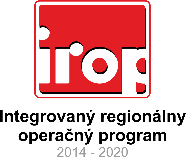 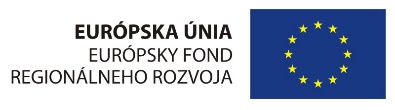 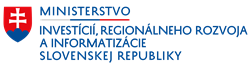 Ministerstvo investícií, regionálneho rozvoja a informatizácie SRRiadiaci orgán 
pre Integrovaný regionálny operačný program Výročná správa o vykonávaní Integrovaného regionálneho operačného programu za rok 2020 Programové obdobie 2014 – 2020BratislavaZoznam tabuliek1.	Tabuľka Informácie o vykonávaní prioritných osí	63.2.1.	Ukazovatele Prioritnej osi 1	82.	Tabuľka 3 A: Spoločné ukazovatele výstupov a ukazovatele výstupov špecifické pre program na účely EFRR (členené podľa kategórie regiónu), PO 1, IP 1.1	83.	Tabuľka 1 Spoločné ukazovatele výsledku pre EFRR za PO 1, IP 1.1, ŠC 1.1	94.	Tabuľka 3 A: Spoločné ukazovatele výstupov a ukazovatele výstupov špecifické pre program na účely EFRR (členené podľa kategórie regiónu), PO 1, IP 1.2	115.	Tabuľka 1 Spoločné ukazovatele výsledku pre EFRR za PO 1, IP 1.2, ŠC 1.2.1	156.	Tabuľka 1 Spoločné ukazovatele výsledku pre EFRR za PO 1, IP 1.2, ŠC 1.2.2	163.2.2.	Ukazovatele Prioritnej osi 2	177.	Tabuľka 3 A: Spoločné ukazovatele výstupov a ukazovatele výstupov špecifické pre program na účely EFRR (členené podľa kategórie regiónu), PO 2, IP 2.1	178.	Tabuľka 1 Spoločné ukazovatele výsledku pre EFRR za PO 2, IP 2.1, ŠC 2.1.1	279.	Tabuľka 1 Spoločné ukazovatele výsledku pre EFRR za PO 2, IP 2.1, ŠC 2.1.2	2910.	Tabuľka 1 Spoločné ukazovatele výsledku pre EFRR za PO 2, IP 2.1, ŠC 2.1.3	3011.	Tabuľka 1 Spoločné ukazovatele výsledku pre EFRR za PO 2, IP 2.1, ŠC 2.1.3	3112.	Tabuľka 3 A: Spoločné ukazovatele výstupov a ukazovatele výstupov špecifické pre program na účely EFRR (členené podľa kategórie regiónu), PO 2, IP 2.2	3213.	Tabuľka 1 Spoločné ukazovatele výsledku pre EFRR za PO 2, IP 2.2, ŠC 2.2.1	4014.	Tabuľka 1 Spoločné ukazovatele výsledku pre EFRR za PO 2, IP 2.2, ŠC 2.2.2	4115.	Tabuľka 1 Spoločné ukazovatele výsledku pre EFRR za PO 2, IP 2.2, ŠC 2.2.3	423.2.3.	Ukazovatele Prioritnej osi 3	4316.	Tabuľka 3 A: Spoločné ukazovatele výstupov a ukazovatele výstupov špecifické pre program na účely EFRR (členené podľa kategórie regiónu), PO 3, IP 3.1	4317.	Tabuľka 1 Spoločné ukazovatele výsledku pre EFRR za PO 3, IP 3.1, ŠC 3.1	493.2.4.	Ukazovatele Prioritnej osi 4	5018.	Tabuľka 3 A: Spoločné ukazovatele výstupov a ukazovatele výstupov špecifické pre program na účely EFRR (členené podľa kategórie regiónu), PO 4, IP 4.1	5019.	Tabuľka 1 Spoločné ukazovatele výsledku pre EFRR za PO 4, IP 4.1, ŠC 4.1	5220.	Tabuľka 3 A: Spoločné ukazovatele výstupov a ukazovatele výstupov špecifické pre program na účely EFRR (členené podľa kategórie regiónu), PO 4, IP 4.2	5321.	Tabuľka 1 Spoločné ukazovatele výsledku pre EFRR za PO 4, IP 4.2, ŠC 4.2.1	5422.	Tabuľka 3 A: Spoločné ukazovatele výstupov a ukazovatele výstupov špecifické pre program na účely EFRR (členené podľa kategórie regiónu), PO 4, IP 4.3	5523.	Tabuľka 1 Spoločné ukazovatele výsledku pre EFRR za PO 4, IP 4.3, ŠC 4.3.1	573.2.5.	Ukazovatele Prioritnej osi 5	5824.	Tabuľka 3 A: Spoločné ukazovatele výstupov a ukazovatele výstupov špecifické pre program na účely EFRR (členené podľa kategórie regiónu), PO 5, IP 5.1	5825.	Tabuľka 1 Spoločné ukazovatele výsledku pre EFRR za PO 5, IP 5.1, ŠC 5.1.1	6126.	Tabuľka 1 Spoločné ukazovatele výsledku pre EFRR za PO 5, IP 5.1, ŠC 5.1.2	623.2.6.	Ukazovatele Prioritnej osi 6	6327.	Tabuľka 3 A: Spoločné ukazovatele výstupov a ukazovatele výstupov špecifické pre program na účely EFRR (členené podľa kategórie regiónu), PO 6	63(1) S=Súhrnná hodnota – výstupy, ktoré sa majú zrealizovať prostredníctvom vybraných operácií, F=Súhrnná hodnota – výstupy zrealizované prostredníctvom operácií	6428.	Tabuľka 1 Spoločné ukazovatele výsledku pre EFRR za PO 6, ŠC 6.1	6529.	Tabuľka 1 Spoločné ukazovatele výsledku pre EFRR za PO 6, ŠC 6.2	6630.	Tabuľka 3B Spoločné ukazovatele výstupov pre EFRR v rámci cieľa Investovanie do rastu a zamestnanosti týkajúce sa investícií do výroby – počet podnikov, ktoré dostávajú podporu z OP, bez podpory z iných zdrojov pre tie isté podniky	673.2.7.	Čiastkové ciele a zámery stanovené vo výkonnostnom rámci	6831.	Tabuľka 5: Informácia o čiastkových cieľoch a zámeroch stanovených vo výkonnostnom rámci	6832.	Tabuľka 6: Finančné informácie na úrovni prioritnej osi a programu	7433.	Tabuľka 7: Rozdelenie súhrnných finančných údajov podľa kategórie intervencie v rámci KF, EFRR a ESF (tabuľka 2 prílohy II vykonávacieho nariadenia Komisie (EÚ) č. 1011/2014 - vzor na prenos finančných údajov)	7434.	Tabuľka 8 Použitie krížového financovania	9135.	Tabuľka 9 Výdavky na projekty realizované mimo oblasti IROP (EFRR a KF)	92V roku 2020 neboli ukončené externé alebo interné hodnotenia IROP.	93Tabuľka: Prehľad jednotlivých hodnotení RO	93IdentifikáciaPrehľad o vykonávaní operačného programuHlavné dosiahnuté ciele a úspechy implementácie IROP v roku 2020Dňa 1.10.2020 prešli kompetencie a úlohy RO IROP z MPRV SR na MIRRI SR. Presunom úloh a funkcií sa optimalizuje riadenie eurofondov v oblasti regionálneho rozvoja a tiež posilní transparentnosť vynakladania prostriedkov EÚ. Cieľom presunu riadenia IROP je sfunkčniť operačný program tak, aby sa prostriedky alokované v rámci IROP dostali rýchlo a efektívne do regiónov, miest a obcí.Súvisiace delegované úlohy pri implementácii plnili VÚC a KM ako SO v zmysle kompetenčných zmlúv. Takéto priame zapojenie regionálnych štruktúr a samosprávnych krajov do implementácie IROP posilňuje účasť regiónov na realizácii regionálneho rozvoja. V roku 2020 sa RO kvôli zrýchleniu procesov implementácie, plnenia cieľov IROP a zvýšenia úrovne čerpania alokovaných finančných prostriedkov sústredil na množstvo konkrétnych úloh (napr. zrýchlenie konania o ŽoNFP a vydávania rozhodnutí, prípravu zmlúv o poskytnutí NFP a ich dodatkov, preplácanie žiadostí o platbu žiadateľov). Hlavným nástrojom zabezpečenia plnenia cieľov však stále zostáva príprava a vyhlasovanie výziev na predkladanie ŽoNFP v súlade s indikatívnym harmonogramom výziev. K 31.12.2020 bolo od začiatku programového obdobia celkovo vyhlásených 62 výziev/vyzvaní v indikatívnej sume 2 161 642 385 € (zdroj EÚ), čo je 127,16 % z celkovej alokácie IROP.V rámci vyhlásených výziev bolo predložených 3 504 ŽoNFP v sume 2,31 mld. € (zdroj EÚ). Celkovo bolo vydaných 2 316 rozhodnutí o schválení ŽoNFP vo výške 1,59 mld. € (zdroj EÚ); z toho je pre 2 177 projektov uzatvorená zmluva o poskytnutí NFP celkovo v sume 1,28 mld. € (zdroj EÚ).Ako príklad podpory zaostávajúcich regiónov v roku 2020 je potrebné vyzdvihnúť najmä výzvu na predkladanie ŽoNFP vyhlásenú dňa 15.4.2020, ktorá je zameraná na podporu najmenej rozvinutých okresov v rámci Iniciatívy Catching-up Regions (kód výzvy IROP-PO2-SC223-2020-57). Indikatívna výška finančných prostriedkov alokovaných na výzvu určenú na zvýšenie počtu žiakov stredných odborných škôl na praktickom vyučovaní je 28 000 000 € (zdroj EÚ) pre územie Prešovského kraja.V snahe o zníženie dopadov aktuálnej pandémie SARS-COV-2 a posilnenie kapacít zdravotníckeho systému v boji proti pandémii bola v rámci ŠC 2.1.4 IROP vyčlenená suma 117,3 mil. EUR (zdroj EÚ). Zazmluvnené boli prostriedky vo výške 8 767 488,53 (zdroj EÚ) a do konca roka sa vyčerpalo 8 144 357,02 EUR (zdroj EÚ).Ďalšie aktuálne dopytovo-orientované výzvy boli zamerané na zlepšenie dostupnosti k infraštruktúre TEN-T a cestám I. triedy s dôrazom na územie Banskobystrického kraja, na zvýšenie atraktivity a prepravnej kapacity nemotorovej dopravy (predovšetkým cyklistickej dopravy), školskej infraštruktúry (podporu stredných odborných škôl) a na podporu budovania centier integrovanej zdravotnej starostlivosti pre spádové oblasti.V súlade so schváleným indikatívnym harmonogramom výziev plánuje RO vyhlásiť v roku 2021 ďalších 8 výziev spolu v sume v sume 325,3  mil. € (EÚ zdroj).Pokrok v kontrahovaní a čerpaní alokácie programuK 31.12.2020 predstavovalo kontrahovanie projektov 1 277 371 856 €, t.j. 75,14%.Čerpanie prostriedkov EÚ dosiahlo po zohľadnení nezrovnalostí a vratiek v rámci IROP výšku 555 997 209,89 € za zdroj EÚ, čo predstavuje 32,71 % -ný podiel čerpania prostriedkov EÚ na celkovej alokácii (1 699 941 778,00 €). Pokrok v čerpaní oproti stavu k 31.12.2019 predstavuje nárast o 10,67 p. b., t. j. 181,32 mil. € (zdroj EÚ).Koniec roka 2020 predstavoval štvrtý míľnik pre plnenie pravidla N+3 voči záväzku 2017 vo výške 183,76 mil. €. Pravidlo N+3 bolo k 31.12.2020 splnené.Zhodnotenie pokroku implementácie IROPK 31.12.2020 je možné konštatovať, že plynulo pokračuje nárast objemu zazmluvnených projektov. Tento vývoj predstavuje základný predpoklad pre zrýchlenie ďalšieho čerpania alokovaných prostriedkov. Vzhľadom na vysokú mieru kontrahovania je realistické očakávať, že ciele väčšiny PO budú v rámci súčasného programového obdobia naplnené.Záujem žiadateľov o podporu z IROP je vo všeobecnosti vysoký, čo vytvára priestor pre naplnenie cieľov v rámci väčšiny PO. Súčasné nastavenie OP sa ukázalo ako opodstatnené najmä v prípade PO 1 a PO 4, v ktorých existuje vysoká absorpčná kapacita žiadateľov; stanovené ciele sa pri týchto PO podarí prekročiť. Postupné napredovanie je viditeľné aj pri kontrahovaní v prípade PO 2, PO 3 a PO 5. Napriek celkovo vysokej miere kontrahovania zdrojov sa IROP stále vyznačuje nízkou mierou čerpania. Tento stav vyplýva predovšetkým z vysokej komplexnosti implementácie IROP. Vzhľadom na to, že v rámci výziev IROP prevažujú investičné projekty stavebného charakteru s projektovým cyklom 2 roky, je reálne predpodkladať, že miera čerpania bude ďalej akcelerovať ku koncu programového obdobia.Revízie IROPV roku 2020 boli vykonané 2 revízie operačného programu. Prvá revízia IROP, verzia 6.0 bola zameraná na pridelenie výkonnostnej rezervy do PO 4 Zlepšenie kvality života v regiónoch s dôrazom na životné prostredie, ŠC 4.1 Zvýšenie energetickej efektívnosti bytových domov, ktorý zaznamenal úspešnú implementáciu prostredníctvom finančného nástroja riadeného ŠFRB.  V súvislosti s presunom finančných prostriedkov boli zmeny vykonané aj v úprave cieľových hodnôt vybraných ukazovateľov. Veľmi významnou súčasťou revízie bolo aj zaradenie aktivít Iniciatívy na podporu najmenej rozvinutých regiónov (Catching-up regions initiative - CURI). Ďalšie zmeny, ktoré boli súčasťou tejto revízie, vyplývali zo samotnej implementácie OP. Návrh revízie bol schválený EK Vykonávacím rozhodnutím C(2020)939 zo dňa 14.2.2020.V druhej revízii IROP, verzia 8.1, bolo uplatnené znenie Nariadenia Európskeho Parlamentu a Rady (EÚ) 2020/558 z 23.4.2020, ktorým sa menia nariadenia (EÚ) č. 1301/2013 a (EÚ) č. 1303/2013, pokiaľ ide o špecifické opatrenia na zabezpečenie mimoriadnej flexibility pri využívaní EŠIF v reakcii na výskyt ochorenia COVID-19. Návrh revízie reagoval na Investičnú iniciatívu Európskej komisie, ktorá bola prijatá ako reakcia na celosvetovú pandémiu vyvolanú vírusom SARS-CoV-2, súčasťou ktorej je možnosť využitia EŠIF. V tejto súvislosti bol vytvorený nový ŠC 2.1.4 Posilnenie kapacít v zdravotníckom systéme a ochrana verejného zdravia ako reakcia na pandémiu COVID-19, ktorý je riadený MZ SR. Revízia ďalej obsahovala aj príslušné presuny finančných prostriedkov do novovzniknutého špecifického cieľa vrátane úprav cieľových hodnôt relevantných ukazovateľov.RO aplikoval aj mimoriadnu flexibilitu pri využívaní EŠIF v reakcii na výskyt ochorenia COVID-19 a článkom 25a) nariadenia Európskeho parlamentu a Rady č. 558/2020 zaviedol možnosť uplatnenia miery spolufinancovania zo zdroja EÚ vo výške 100 % za 7. účtovný rok. Návrh revízie bol schválený EK Vykonávacím rozhodnutím C(2020)4846 zo dňa 10.7.2020.Dátum exportu údajov merateľných ukazovateľov v nižšie uvedených tabuľkách: 21.4.2021Implementácia prioritnej osi Prehľad o vykonávaníTabuľka Informácie o vykonávaní prioritných osíSpoločné a programovo špecifické ukazovateleUkazovatele Prioritnej osi 1Tabuľka 3 A: Spoločné ukazovatele výstupov a ukazovatele výstupov špecifické pre program na účely EFRR (členené podľa kategórie regiónu), PO 1, IP 1.1(1) S = Súhrnná hodnota – výstupy, ktoré sa majú zrealizovať prostredníctvom vybraných operácií, F = Súhrnná hodnota – výstupy zrealizované prostredníctvom operáciíTabuľka 1 Spoločné ukazovatele výsledku pre EFRR za PO 1, IP 1.1, ŠC 1.1 Tabuľka 3 A: Spoločné ukazovatele výstupov a ukazovatele výstupov špecifické pre program na účely EFRR (členené podľa kategórie regiónu), PO 1, IP 1.2(1) S = Súhrnná hodnota – výstupy, ktoré sa majú zrealizovať prostredníctvom vybraných operácií, F = Súhrnná hodnota – výstupy zrealizované prostredníctvom operáciíTabuľka 1 Spoločné ukazovatele výsledku pre EFRR za PO 1, IP 1.2, ŠC 1.2.1Zdroj: MDaV SR SRTabuľka 1 Spoločné ukazovatele výsledku pre EFRR za PO 1, IP 1.2, ŠC 1.2.2Zdroj: MPRV SRUkazovatele Prioritnej osi 2Tabuľka 3 A: Spoločné ukazovatele výstupov a ukazovatele výstupov špecifické pre program na účely EFRR (členené podľa kategórie regiónu), PO 2, IP 2.1(1) S = Súhrnná hodnota – výstupy, ktoré sa majú zrealizovať prostredníctvom vybraných operácií, F = Súhrnná hodnota – výstupy zrealizované prostredníctvom operáciíTabuľka 1 Spoločné ukazovatele výsledku pre EFRR za PO 2, IP 2.1, ŠC 2.1.1Zdroj: ROTabuľka 1 Spoločné ukazovatele výsledku pre EFRR za PO 2, IP 2.1, ŠC 2.1.2Zdroj: MZ SR, Zdravotné poisťovne, NCZITabuľka 1 Spoločné ukazovatele výsledku pre EFRR za PO 2, IP 2.1, ŠC 2.1.3Zdroj: MZ SRTabuľka 1 Spoločné ukazovatele výsledku pre EFRR za PO 2, IP 2.1, ŠC 2.1.4Tabuľka 3 A: Spoločné ukazovatele výstupov a ukazovatele výstupov špecifické pre program na účely EFRR (členené podľa kategórie regiónu), PO 2, IP 2.2(1) S = Súhrnná hodnota – výstupy, ktoré sa majú zrealizovať prostredníctvom vybraných operácií, F = Súhrnná hodnota – výstupy zrealizované prostredníctvom operáciíTabuľka 1 Spoločné ukazovatele výsledku pre EFRR za PO 2, IP 2.2, ŠC 2.2.1Tabuľka 1 Spoločné ukazovatele výsledku pre EFRR za PO 2, IP 2.2, ŠC 2.2.2Zdroj: Národný ústav certifikovaných meraní vzdelávaniaTabuľka 1 Spoločné ukazovatele výsledku pre EFRR za PO 2, IP 2.2, ŠC 2.2.3Zdroj: Centrum vedecko-technických informácií SRUkazovatele Prioritnej osi 3Tabuľka 3 A: Spoločné ukazovatele výstupov a ukazovatele výstupov špecifické pre program na účely EFRR (členené podľa kategórie regiónu), PO 3, IP 3.1Tabuľka 1 Spoločné ukazovatele výsledku pre EFRR za PO 3, IP 3.1, ŠC 3.1Ukazovatele Prioritnej osi 4Tabuľka 3 A: Spoločné ukazovatele výstupov a ukazovatele výstupov špecifické pre program na účely EFRR (členené podľa kategórie regiónu), PO 4, IP 4.1(1) S =  čiastočne ralizované projekty, F = plne realizované projektyTabuľka 1 Spoločné ukazovatele výsledku pre EFRR za PO 4, IP 4.1, ŠC 4.1Zdroj: Monitorovací systém SIEATabuľka 3 A: Spoločné ukazovatele výstupov a ukazovatele výstupov špecifické pre program na účely EFRR (členené podľa kategórie regiónu), PO 4, IP 4.2 (1) S = Súhrnná hodnota – výstupy, ktoré sa majú zrealizovať prostredníctvom vybraných operácií, F = Súhrnná hodnota – výstupy zrealizované prostredníctvom operáciíTabuľka 1 Spoločné ukazovatele výsledku pre EFRR za PO 4, IP 4.2, ŠC 4.2.1Tabuľka 3 A: Spoločné ukazovatele výstupov a ukazovatele výstupov špecifické pre program na účely EFRR (členené podľa kategórie regiónu), PO 4, IP 4.3 (1) S=Súhrnná hodnota – výstupy, ktoré sa majú zrealizovať prostredníctvom vybraných operácií, F=Súhrnná hodnota – výstupy zrealizované prostredníctvom operácií* ukazovateľ pokrýva len územie UMRTabuľka 1 Spoločné ukazovatele výsledku pre EFRR za PO 4, IP 4.3, ŠC 4.3.1Ukazovatele Prioritnej osi 5Tabuľka 3 A: Spoločné ukazovatele výstupov a ukazovatele výstupov špecifické pre program na účely EFRR (členené podľa kategórie regiónu), PO 5, IP 5.1(1) S=Súhrnná hodnota – výstupy, ktoré sa majú zrealizovať prostredníctvom vybraných operácií, F=Súhrnná hodnota – výstupy zrealizované prostredníctvom operáciíTabuľka 1 Spoločné ukazovatele výsledku pre EFRR za PO 5, IP 5.1, ŠC 5.1.1Tabuľka 1 Spoločné ukazovatele výsledku pre EFRR za PO 5, IP 5.1, ŠC 5.1.2Ukazovatele Prioritnej osi 6Tabuľka 3 A: Spoločné ukazovatele výstupov a ukazovatele výstupov špecifické pre program na účely EFRR (členené podľa kategórie regiónu), PO 6(1) S=Súhrnná hodnota – výstupy, ktoré sa majú zrealizovať prostredníctvom vybraných operácií, F=Súhrnná hodnota – výstupy zrealizované prostredníctvom operácií Tabuľka 1 Spoločné ukazovatele výsledku pre EFRR za PO 6, ŠC 6.1Tabuľka 1 Spoločné ukazovatele výsledku pre EFRR za PO 6, ŠC 6.2Tabuľka 3B Spoločné ukazovatele výstupov pre EFRR v rámci cieľa Investovanie do rastu a zamestnanosti týkajúce sa investícií do výroby – počet podnikov, ktoré dostávajú podporu z OP, bez podpory z iných zdrojov pre tie isté podnikyČiastkové ciele a zámery stanovené vo výkonnostnom rámci Tabuľka 5: Informácia o čiastkových cieľoch a zámeroch stanovených vo výkonnostnom rámci* K= kumulatívna hodnota, R= ročná hodnota, S=spoluZdroj: RO Finančné údajeTabuľka 6: Finančné informácie na úrovni prioritnej osi a programu Zdroj: RO	Tabuľka 7: Rozdelenie súhrnných finančných údajov podľa kategórie intervencie v rámci KF, EFRR a ESF (tabuľka 2 prílohy II vykonávacieho nariadenia Komisie (EÚ) č. 1011/2014 - vzor na prenos finančných údajov)Tabuľka 8 Použitie krížového financovaniaTabuľka 9 Výdavky na projekty realizované mimo oblasti IROP (EFRR a KF) Cieľ 1* v súlade s povolenými max. podielmi stanovenými v článku 70 (2) nariadenia EP a Rady (EÚ)  č. 1303/2013 a článku 20 nariadenia EP a Rady (EÚ)  č. 1299/2013Cieľ 2* v súlade s povolenými max. podielmi stanovenými v  článku 20 nariadenia EP a Rady (EÚ)  č. 1299/2013Zhrnutie hodnotení V roku 2020 neboli ukončené externé alebo interné hodnotenia IROP.V tabuľke nižšie je uvedené hodnotenie ukončené v roku 2019.Tabuľka: Prehľad jednotlivých hodnotení ROProblémy, ktoré ovplyvňujú výkonnosť programu a prijaté opatreniaproblémy, ktoré ovplyvňujú výkonnosť programu Hlavné prekážky v implementácii Vzhľadom na pretrvávajúcu pandemickú situáciu v roku 2020 bola oneskorená celková implementácia projektov a úroveň čerpania alokovaných prostriedkov v zmysle finančných záväzkov. V uplynulom roku tempo implementácie projektov a dosahovania hodnôt plánovaných merateľných ukazovateľov negatívne ovplyvnili aj nasledovné javy:na úrovni žiadateľov/projektov:posun stavebných prác oproti plánovanému harmonogramu prácneúspešné, zrušené a opakované vyhlasovanie verejného obstarávanianastavenie termínov fakturácie v zmluve o poskytnutí NFP po vykonaní 20% prácna úrovni riadenia RO/SO:pretrvávajúce problémy oneskoreného výkonu amidnistratívneho overenia a odborného hodnotenia v rámci konania o ŽoNFP s následným dopadom na dodržiavanie stanovenej lehoty na vydanie rozhodnutianedostatok administratívnych kapacít v oblasti riadenia a implementácie MAS na úrovni celkového nastavenia EŠIF:nastavenie zložitej niekoľkostupňovej kontroly verejného obstarávania časová a administratívna náročnosť procesov vyplývajúca z nastavenia riadiacej dokumentácie EŠIFS ohľadom na stanovené ciele IROP je možné konštatovať, že tempo dosahovania hodnôt niektorých plánovaných ukazovateľov programu neboli v roku 2020 dostatočné.Certifikácia výdavkov a systémov riadenia a kontrolyV roku 2020 boli vykonané 2 certifikačné overovania, z toho 1 tematické certifikačné overovanie vykonané na RO/SO MZ SR, Trenčianskom samosprávnom kraji, Trnavskom samosprávnom kraji, Nitrianskom samosprávnom kraji, Prešovskom samosprávnom kraji a platobnej jednotke. Druhé certifikačné overovanie bolo vykonané na SO MZ SR a platobnej jednotke. Tematické certifikačné overovanie bolo zamerané na overenie postupu RO/SO pri kontrole uzatvárania a zverejňovania jednotlivých zmlúv o poskytnutí NFP a dodatkov, overenie postupu RO/SO pri kontrole uzatvárania a zverejňovania zmlúv, ktoré sú výsledkom verejného obstarávania, a tiež overenie postupu RO/SO pri administratívnej finančnej kontrole žiadosti o platbu a kontrole na mieste. Bolo identifikované zistenie týkajúce sa nedostatočného overenia vecnej oprávnenosti výdavkov v rámci administratívnej finančnej kontroly žiadosti o platbu. V rámci prijatých opatrení SO preukázal oprávnenosť príslušných výdavkov. Zistenia z tematického certifikačného overovania boli uzavreté. Certifikačné overovanie na SO MZ SR a platobnej jednotke nebolo v roku 2020 ukončené.Zároveň došlo v priebehu roka 2020 k prijatiu a splneniu opatrení vedúcich k uzatvoreniu nedostatkov z certifikačných overovaní č. OC302191201 a OC302191202, vykonaných ešte v priebehu roka 2019.Uskutočnené audity programuV priebehu roka RO realizoval prijímanie nápravných opatrení identifikovaných VA č. A960 (systémový audit), zahájeným 25.4.2019. RO v stanovených lehotách a po dohode s OA o predĺžených lehotách, prijal a splnil v priebehu roka všetky opatrenia. V rámci nasledujúceho systémového auditu č. A1014 bol zo strany OA vykonaný „followup“, pričom 9 nedostatkov OA vyhodnotil ako čiastočne splnené a budú overené v rámci ďalších činností orgánu auditu.V rámci Auditnej misie EK DG REGIO č. REGC414SK0087 z 25.9.2017, bolo doručené vyjadrenie k prijatým opatreniam RO listom DG REGIO z 14.10.2020, v zmysle ktorého EK považuje zistenia za uzatvorené.VA overenia záverečnej dokumentácie za 5. účtovný rok č. A975, začatý 4.12.2019, bol ukončený 12.2.2020, pričom neboli zistené nedostatky. Dňa 7.2.2020 začal VA č. A1014. Formou jedného VA bol spoločne vykonaný systémový audit, zameraný na riadne fungovanie systému riadenia a kontroly OP a audit operácií, zameraný na zákonnosť a správnosť deklarovaných výdavkov. Zároveň boli v rámci auditu overené nápravné opatrenia na odstránenie nedostatkov v súvislosti s varovným listom EK č. Ares(2019)837782 zo dňa 12.2.2019, v nadväznosti na ktorý bolo potrebné okrem iného zlepšiť postupy výberu operácií na úrovni SO MK SR.V rámci čiastkovej správy z VA č. A1014 z 29.9.2020 boli nápravné opatrenia na odstránenie nedostatkov v súvislosti s varovným listom vyhodnotené ako splnené a dostatočné. Bolo identifikovaných 10 nedostatkov týkajúcich sa najmä neefektívnej koordinácie postupov v schvaľovacom procese hodnotenia ŽoNFP, nesprávneho uvádzania výrokov v rozhodnutiach v rámci odvolacieho konania na úrovniu MK SR, nedostatočného preukázania overenia hospodárnosti v rámci odborného hodnotenia ŽoNFP, ku ktorým SO MK SR prijal náležité opatrenia.V rámci čiastkovej správy z VA č. A1014 z 30.10.2020 bolo na jednotlivých úrovniach RO/SO identifikovaných 16 nedostatkov s finančným vplyvom a vysokou závažnosťou, ktoré sa týkali najmä nedostatočne vykonanej AFK VO, nedostatočne vykonanej AFK ŽoP, ako aj FKnM, ale aj nedostatočne vykonaného AO ŽoNFP. RO/SO následne zabezpečili prijatie opatrení, pričom ich plnenie nebolo do konca roka ukončené.Finálna správa z VA č. A1014 obsahujúca zvyšné nedostatky identifikované v rámci auditu nebola RO doručená v sledovanom období.VA č. A1053, zahájený 14.12.2020, zameraný na overenie záverečnej dokumentácieza 6. účtovný rok, ani VA č. A1045 (audit operácií), zahájený 18.12.2020, zameraný na zákonnosť a správnosť deklarovaných výdavkov, v sledovanom období, t.j. k 31.12.2020, neboli ukončené.Boj proti podvodom a korupciiRO v roku 2017 zaviedol nástroj na sebahodnotenie rizík a zároveň sú zavedené systémy ARACHNE a EDES. V zmysle štatútu a rokovacieho poriadku sa aj v roku 2020 uskutočnilo zasadnutie Pracovnej skupiny pre riadenie rizík IROP. V súlade s odporúčaním Orgánu auditu vyplývajúceho zo systémového auditu A811 sa stretnutia zúčastnil aj zástupca z odboru Centrálny kontaktný útvar pre OLAF.V nadväznosti na odporúčanie vyplývajúce zo správy z vládneho auditu A960, kde audítorská skupina konštatovala, že „pracovná skupina pre riadenie rizík vykonala posúdenie potenciálnych rizík podvodov v zmysle nastavených postupov, avšak podhodnotila významnosť rizík podvodov“, došlo k prehodnoteniu niektorých rizík vedených v rámci Matice rizík podvodov. Súčasne audítorská skupina v rámci vládneho auditu A960 poukazovala na absentujúce preukázateľné  overovanie, resp. testovanie kontrol nastavených v rámci matice. Členovia pracovnej skupiny vzhľadom na neexistenciu identifikovaného podvodu konštatovali, že vykonávané kontroly sú dostatočné pre včasné odhalenie potenciálneho rizika podvodu.So zreteľom na toho času blížiacu sa delimitáciu RO z MPRV SR na MIRRI SR a reflektovanie uskutočnených, resp. plánovaných zmien, bol prijatý návrh na zmenu Štatútu a rokovacieho poriadku Pracovnej skupiny pre riadenie rizík IROP formou dodatku a tiež zmeny v rámci Metodiky k výpočtu cieľového rizika v rámci Matice rizík podvodov IROP.Prostredníctvom IMP sú jasne zadefinované postupy a opatrenia pri jednotlivých procesoch implementácie, ktoré pomáhajú predchádzať, resp. odhaľovať prípadné podvodné konanie. prijaté alebo plánované opatrenia Ako hlavné opatrenie s cieľom optimalizácie riadenia IROP je potrebné vnímať prechod komptencií a úloh RO IROP z MPRV SR na MIRRI SR s účinnosťou od 1.10.2020.RO prijal v roku 2020 tiež nasledovné konkrétne opatrenia na zabezpečenie plnenia cieľov, ukazovateľov a zrýchlenie čerpania záväzku n+3 a implementácie:na základe vykonanej finančnej inventúry boli identifikované voľné finančné prostriedky a aplikovaný zásobník projektovv súvislosti s urýchlením implementácie projektov v rámci delimitácie Sekcie IROP na MIRRI SR, RO v spolupráci s CKO pripravil návrhy 40 zjednodušení procesov, ktoré boli po vzájomných konzultáciách zapracované do riadiacej dokumentácie IROP a schválené do 18.12.2020. Tieto procesy boli upravené hlavne v oblastí postupov verejného obstarávania, implementácie projektov a overovania výdavkov, postupov konania o ŽoNFP a administratívnych kapacít RO.prebieha intenzívna komunikácia s jednotlivými SO; RO uskutočňuje tiež pravidelné stretnutia s jednotlivými zástupcami samosprávnych krajov k progresu implementácieaktívne projektové riadenie a manažment na úrovni RO a SO pre jednotlivé špecifické cielev dvojtýždňovom intervale je monitorované priebežné čerpanie na úrovni jednotlivých regiónov, implementovaných projektov (exaktne podľa jednotlivých žiadosti o platbu) akcelerácia procesov v rámci vyhlásených výziev (najmä procesu prijímania a hodnotenia ŽoNFP, príprava rozhodnutí o ŽoNFP, príprava zmlúv o NFP)aktívna komunikácia s prijímateľmi s cieľom urýchleného predkladania výdavkov s minimalizovaním chýb v prekladaných žiadostiach o platbu; predkladanie žiadostí o platbu rovnomerne v priebehu roka, aby sa predišlo kumulovaniu vysokého objemu na konci roka s cieľom zabezpečiť urýchlenú fyzickú ako aj finančnú implementáciu projektov RO a SO dohliadajú na dodržiavanie stanovených harmonogramov projektov vypracovanie plánu čerpania a priebežné vyhodnocovanie jeho napĺňania; analýza napĺňania záväzku n+3 a záväzného plánu prostredníctvom realizovaných výziev, projektov a predkladaných ŽoPv súvislosti s prevenciou a bojom proti podvodom a korupcii je plánované školenie zamestnancov zamerané na túto tému, ako aj, v nadväznosti na zistenia zo systémového auditu, aktualizácia nástroja na sebahodnotenia rizík, prehodnotenie rizík predovšetkým vo vzťahu k podvodom a podrobná analýza rizík v rámci systému riadenia rizík na všetkých úrovniach OPS cieľom zvýšiť kontrahovanie zdrojov po zvyšok programového obdobia a s ohľadom na stav kontrahovania a čerpania RO v budúcom období zváži presmerovanie finančných prostriedkov na realizáciu tých prioritných osí, v ktorých projekty vykazujú vysokú mieru pripravenosti, respektíve ich príprava nepovedie k výrazným zdržaniam pri čerpaní, pričom budú rešpektované regionálne alokácie jednotlivých RIÚS/IÚSMO.Zhrnutie pre občanovPozri Príloha č 1 tejto VS.Správa o vykonávaní finančných nástrojov (článok 46 nariadenia EP a Rady (EÚ) č. 1303/2013)Podrobnosti pozri Prílohy č. 2a – 2e.Pokrok pri príprave a implementácii veľkých projektov a spoločných akčných plánov (článok 101(h) a 111(3) nariadenia EP a Rady (EÚ) č. 1303/2013 a článok 14 ods. 3 písm. b) nariadenia (EÚ) č. 1299/2013)Veľké projektyV rámci IROP nie sú plánované veľké projekty. Spoločné akčné plány (SAP)V rámci IROP nie sú plánované SAP. Zoznam skratiekPrílohy VS IROP (ako samostatné dokumenty) Kód programu (CCI)2014SK16RFOP002Názov programuIntegrovaný regionálny operačný program 2014 – 2020Verzia2020.0Vykazovaný rok2020Dátum schválenia výročnej správy monitorovacím výboromIDPrioritná osKľúčové informácie o vykonávaní prioritných osí s odkazom na kľúčové prvky vývoja, 
závažné problémy a opatrenia prijaté na riešenie týchto problémov1Bezpečná a ekologická doprava v regiónochV rámci PO 1 bolo k 31.12.2020 vyhlásených 11 výziev v celkovej alokácii 506 254 150 €, t.j. 131,83 % alokácie PO, v rámci ktorých bolo predložených 468 ŽoNFP v sume 652 002 990 €, z toho schválených bolo 237 projektov v sume 312 682 402 €, zazmluvnených 219 projektov v sume 269 039 787 € (zdroj EÚ). Celkové čerpanie finančných prostriedkov (zdroj EÚ) v tejto PO dosiahlo k 31.12.2020 úroveň 124 323 220 €, t.j. 32,37 % alokácie.Ako príčina  pomalšej implementácie v rámci výziev na podporu ciest II. a III. triedy bol identifikovaný zložitý a zdĺhavý proces VO. Ako opatrenie na odstránenie tohto problému boli navýšené personálne kapacity interných zamestnancov oddelenia kontroly verejného obstarávania a taktiež boli využívané kapacity externých kontrolórov.2Ľahší prístup k efektívnym a kvalitnejších verejným službámV rámci PO 2 bolo k 31.12.2020 vyhlásených 20 výziev v celkovej alokácii 936 945 332 €, t. zn. 129,21% alokácie PO, bolo predložených 1 629 ŽoNFP v objeme 824 940 640 € (zdroj EÚ). Schválených bolo 1 216 projektov v sume 609 160 835 € (zdroj EÚ) a zazmluvnených 1 148 projektov v sume 589,9 mil € COV čo predstavuje 485 201 825€ (zdroj EÚ). Celkové čerpanie dosiahlo k 31.12.2020 sumu 186 865 489 €, t. zn. 25,77 % alokácie PO.MZ SR, ako SO pre IROP, do 31.12.2020 vyhlásilo 9 výziev (z toho 1 národný projekt) v sume 388 691 193 € (zdroj EÚ), z toho 3 výzvy a 1 vyzvanie v roku 2020 v sume 88 585 750 € (zdroj EÚ). V rámci ŠC 2.1.2 bola vyhlásená výzva na podporu budovania CIZS v indikatívnom rozpočte, ktorý zodpovedá zostatku finančných prostriedkov. V roku 2020 bolo čerpanie vo výške 69,63 mil. € (zdroj EÚ). V dôsledku pandémie COVID-19 sa spomalila implementácia projektov, čo spôsobilo posun ukončenia realizácie niektorých projektov. Ako reakcia na boj proti COVID-19 bol v roku 2020 prijatý nový ŠC 2.1.4 „Posilnenie kapacít v zdravotníckom systéme a ochrana verejného zdravia ako reakcia na pandémiu COVID-19“ s alokáciou 117,30 mil. € (zdroj EÚ). V rámci nového ŠC 2.1.4 boli vyhlásené 2 výzvy a 1 vyzvanie v sume 68 585 750 € (zdroj EÚ). Na základe vyhláseného vyzvania sa zrealizovala väčšia časť národného projektu, čím sa technicky vybavili nemocnice prístrojovou technikou na liečbu pacientov s ochorením COVID-19. V zmysle uznesenia Vlády SR č. 257/2020 v rámci schválených opatrení na boj s pandémiou COVID-19 RO uvoľnil nezúčtované a nevyužité finančné prostriedky vyčlenené pre Projekt NDF II (Dodatok č. 2 k Zmluve o financovaní pre SIH). Pohľadávkový doklad je splatný k 30.11.2021 vo výške 21 116 171,75 Eur (EÚ zdroj).3Mobilizácia kreatívneho potenciálu v regiónochV rámci PO 3 boli k 31.12.2020 vyhlásené 2 výzvy a 2 vyzvania v sume 185,61 mil. € (zdroj EÚ) t.j. 151,99 % alokácie prioritnej osi, v rámci ktorých bolo predložených 636 žiadostí o NFP v sume 231 843 885 € (zdroj EÚ), z toho schválených bolo 297 projektov v sume 147 979 447 € (zdroj EÚ), zazmluvnených bolo 276 projektov v sume 95 176 348 € (zdroj EÚ). Celkové čerpanie finančných prostriedkov dosiahlo k 31.12.2020 úroveň 13,78 mil. € (zdroj EÚ), t.j. 11,29 % alokácie prioritnej osi. Čerpanie v roku 2020 v rámci decentralizovanej podpory bolo vo výške 2,34 mil. € (zdroj EÚ) a  čerpanie v rámci finančných nástrojov bolo 11,43 mil. € (zdroj EÚ). Zároveň v priebehu roka 2020 SO MK SR vydalo rozhodnutia o ŽoNFP a následne pristúpilo k zazmluvňovaniu projektov v rámci centralizovanej podpory, pričom do konca roka 2020 bolo zazmluvnených 6 projektov. V rámci decentralizovanej podpory došlo dododou obidvoch zmluvných strán k odstúpení od zmluvy o poskytnutí NFP pri 11 projektoch v celkovej sume 1,45 mil. € (zdroj EÚ).Od februára 2020 prebiehal na SO MK SR vládny audit č. A1014, cieľom ktorého bolo získanie primeraného uistenia o riadnom fungovaní systému riadenia a kontroly IROP. Výsledkom vládneho auditu bolo spustenie platieb v mesiaci október 2020 pre PO3. Na základe odporúčania auditu bola vykonaná analýza príčin  vzniku, boli prijaté opatrenia na zabránenie príčin vzniku nedostatkov a zamestnanci boli upozornení na zodpovedné plnenie pracovných úloh.4Zlepšenie kvality života v regiónoch s dôrazom na životné prostredieV rámci PO 4 bolo k 31.12.2020 vyhlásených 8 výziev v celkovej alokácii 373,77 mil. €, t.j. 118 % alokácie PO, v rámci ktorých bolo predložených 314 ŽoNFP v sume 426,59 mil. € (zdroj EÚ), z toho schválených bolo 199 ŽoNFP v sume 364 236 201 € (zdroj EÚ), zazmluvnených 189 projektov na úrovni 370 587 922 € COV čo predstavuje 302 068 794 € (zdroj EÚ). Celkové čerpanie finančných prostriedkov (zdroje EÚ) v tejto PO dosiahlo k 31.12.2020 úroveň 182 278 379 €, t.j. 57,41 % alokácie. V rámci podpory pitnej vody a výstavby kanalizácie bola identifikovaná prekážka čerpania, ktorú predstavuje komplikovaná realizácia projektov. Zložitá technická príprava a realizácia najmä väčších projektov výstavby vodovodu alebo verejnej kanalizácie a predchádzajúca komplexná príprava VO predstavujú zložitý proces, ktorý nie je možné urýchliť. Ako opatrenie na zrýchlenie implementácie boli navýšené administratívne kapacity VO.Okrem toho RO identifikoval neochotu viacerých prijímateľov podpísať zmluvu o NFP z dôvodu nesprávneho pochopenia oprávnenosti DPH projektu.5Miestny rozvoj vedený komunitouRO ukončil výzvu na uzatvorenie zmluvy s MAS na implementáciu stratégií. Konečný počet MAS, ktoré implementujú svoje stratégie je 107, z pôvodných 110. 3 MAS nefungujú, hoci disponujú Rozhodnutím PPA o udelení štatútu MAS.RO mal s PO 5 na úrovni implementácie nulové čerpanie, a to predovšetkým z dôvodu nízkych personálnych kapacít. Tento problém sa podarilo odstrániť delimitáciou Sekcie IROP na Ministerstvo investícií, regionálneho rozvoja a informatizácie SR, kde vznikol k 1.12.2020 nový Odbor CLLD, venujúci sa výlučne problematike MAS. Tento odbor bude mať 8 zamestnancov. Jeho cieľom je v roku 2021 akcelerovať implementáciu MAS stratégií.Zároveň sa priebežne schvaľovali Výzvy, ktoré MAS zasielali RO na schválenie. Ku koncu roka 2020 bolo vyhlásených 263 Výziev na úrovni MAS.Rovnako pravidelne dochádzalo k vyplácaniu zdrojov na prevádzkové náklady MAS. Došlo k uzatvoreniu 98 zmlúv s MAS v rámci druhej výzvy na Chod MAS.RO prijal nasledovné opatrenia na zvrátenie stavu v PO 5 a naštartovanie úspešnej implementácie: aktualizoval dokumentáciu, uľahčil podmienky poskytnutia príspevku, vytvoril nový odbor, rozšíril možnosti čerpania pre MAS a ďalšie opatrenia.6Technická pomocV rámci PO 6 bolo k 31.12.2020 vyhlásených 16 písomných vyzvaní v sume 53 462 959 €, t.j. 86,23 % alokácie PO, v rámci ktorých bolo predložených 69 ŽoNFP v sume 53 472 649 €, z toho schválených bolo 63 projektov v sume 50 428 006 € a zazmluvnených 63 projektov v sume 47 702 594 €. Celkové čerpanie finančných prostriedkov (zdroje EÚ) v tejto PO dosiahlo úroveň 37 591 085  €, t.j. 60,63 % alokácie. Písomné vyzvania pre SO (KM a VÚC) boli vyhlásené na konci roka 2019, pričom predloženie ŽoNFP a následné zazmluvnenie väčšiny projektov pre PO 6 prebiehalo v roku 2020.Prioritná os 11 - Bezpečná a ekologická doprava v regiónochInvestičná priorita 1.17b - Posilnenie regionálnej mobility prepojením sekundárnych a terciárnych uzlov s infraštruktúrou TEN-T vrátane multimodálnych uzlov1.2.3.4.5.6.7. Ročné hodnoty / Kumulatívne hodnoty7. Ročné hodnoty / Kumulatívne hodnoty7. Ročné hodnoty / Kumulatívne hodnoty7. Ročné hodnoty / Kumulatívne hodnoty7. Ročné hodnoty / Kumulatívne hodnoty7. Ročné hodnoty / Kumulatívne hodnoty7. Ročné hodnoty / Kumulatívne hodnoty7. Ročné hodnoty / Kumulatívne hodnoty7. Ročné hodnoty / Kumulatívne hodnoty7. Ročné hodnoty / Kumulatívne hodnoty8.(1)IDUkazovateľ výstupuMJFondKategória regiónuCieľová hodnota (2023)2014201520162017201820192020202120222023PoznámkaSpoluSpoluSpoluSpoluSpoluSpoluSpoluSpoluSpoluSpoluFCO14Celková dĺžka rekonštruovaných alebo zrenovovaných ciestkmEFRRMRR128,20000014,5187,36164,05Zdroj: ITMSČiastočne realizované projekty 22,06, ukončené projetky 141,99Dosiahnuté vyššie ako cieľové hodnoty. RO pre IROP v roku 2022 plánuje kontrolu ukazovateľov v rámci jednotlivých PO, so zapracovaním zistení.SCO14Celková dĺžka rekonštruovaných alebo zrenovovaných ciestkmEFRRMRR128,20000181,48223,34232,97449,64Zdroj: ITMSDosiahnuté vyššie ako cieľové hodnoty. RO pre IROP v roku 2022 plánuje kontrolu ukazovateľov v rámci jednotlivých PO, so zapracovaním zistení.FCO14Celková dĺžka rekonštruovaných alebo zrenovovaných ciestkmEFRRVRR7,800000000Zdroj: ITMSSCO14Celková dĺžka rekonštruovaných alebo zrenovovaných ciestkmEFRRVRR7,800007,797.797,797,79Zdroj: ITMSFCO13Celková dĺžka novo vybudovaných ciestkmEFRRMRR310000000Zdroj: ITMSSCO13Celková dĺžka novo vybudovaných ciest kmEFRRMRR310000000Zdroj: ITMSFCO13Celková dĺžka novo vybudovaných ciestkmEFRRVRR4,100000000Zdroj: ITMSSCO13Celková dĺžka novo vybudovaných ciestkmEFRRVRR4,100000000Zdroj: ITMSPrioritná os 11 - Bezpečná a ekologická doprava v regiónochInvestičná priorita 1.17b - Posilnenie regionálnej mobility prepojením sekundárnych a terciárnych uzlov s infraštruktúrou TEN-T vrátane multimodálnych uzlovŠpecifický cieľ 1.11.1 - Zlepšenie dostupnosti k infraštruktúre TEN-T a cestám I. triedy s dôrazom na rozvoj multimodálneho dopravného systémuIDUkazovateľ výsledkuMJKategória regiónuVýchodisková hodnotaVýchodiskový rokCieľová hodnota (2023)2014201520162017201820192020PoznámkaSpoluSpoluSpoluSpoluSpoluSpoluSpoluR0113Úspora času 
v cestnej doprave€MRR 81 332 0132015 72 725 433091 277 89491 277 894Pri kumulatívnej hodnote za rok 2017, 2018, 2019 a 2020 neuvádzame hodnotu, nakoľko hodnota nie je dostupná. V súčasnosti dochádza k procesu zazmluvňovania projektov. V predchádzajúcich rokoch je uvedená východisková hodnota. Vzhľadom na situáciu COVID-19 meranie v 2020 neprebehlo a bude posunuté na neskoršie obdobie z dôvodu zníženej hustoty dopravy a aktuálnych obmedzení. R0113Úspora času 
v cestnej doprave€VRR 9 900 2512015 8 956 266022 281 30022 281 300Pri kumulatívnej hodnote za rok 2017, 2018, 2019 a 2020 neuvádzame hodnotu, nakoľko hodnota nie je dostupná. V súčasnosti dochádza k procesu zazmluvňovania projektov. V predchádzajúcich rokoch je uvedená východisková hodnota. Vzhľadom na situáciu COVID-19 meranie v 2020 neprebehlo a bude posunuté na neskoršie obdobie z dôvodu zníženej hustoty dopravy a aktuálnych obmedzení.Prioritná os 11 - Bezpečná a ekologická doprava v regiónochInvestičná priorita 1.27c - Vývoj a zlepšovanie ekologicky priaznivých, vrátane nízkohlukových, a nízkouhlíkových dopravných systémov vrátane vnútrozemských vodných ciest a námornej dopravy, prístavov,  multimodálnych prepojení a letiskovej infraštruktúry v záujme podpory udržateľnej regionálnej a miestnej mobilityŠpecifický cieľ 1.11.1 - Zlepšenie dostupnosti k infraštruktúre TEN-T a cestám I. triedy s dôrazom na rozvoj multimodálneho dopravného systému1.2.3.4.5.6.7. Ročné hodnoty / Kumulatívne hodnoty7. Ročné hodnoty / Kumulatívne hodnoty7. Ročné hodnoty / Kumulatívne hodnoty7. Ročné hodnoty / Kumulatívne hodnoty7. Ročné hodnoty / Kumulatívne hodnoty7. Ročné hodnoty / Kumulatívne hodnoty7. Ročné hodnoty / Kumulatívne hodnoty7. Ročné hodnoty / Kumulatívne hodnoty7. Ročné hodnoty / Kumulatívne hodnoty7. Ročné hodnoty / Kumulatívne hodnoty8.(1)IDUkazovateľ výstupuMJFondKategória regiónuCieľová hodnota (2023)2014201520162017201820192020202120222023PoznámkaSpoluSpoluSpoluSpoluSpoluSpoluSpoluSpoluSpoluSpoluFO0128Dĺžka nových úsekov cyklistických komunikáciíkmEFRRMRR457,30000 0,486,0763,10126,19Zdroj: ITMSČiastočne realizované projekty 31,72, ukončené projetky 94,48SO0128Dĺžka nových úsekov cyklistických komunikáciíkmEFRRMRR457,3000080,79168,25257,27280,21Zdroj: ITMSFO0128Dĺžka nových úsekov cyklistických komunikáciíkmEFRRVRR4500002,672,675,94Zdroj: ITMSČiastočne realizované projekty 3,27, ukončené projetky 2,67SO0128Dĺžka nových úsekov cyklistických komunikáciíkmEFRRVRR450004,4511,9918,1222,14Zdroj: ITMSFO0129Počet vytvorených prvkov doplnkovej cyklistickej infraštruktúrypočetEFRRMRR228000015460475Zdroj: ITMSČiastočne realizované projekty 48, ukončené projetky 427Dosiahnuté vyššie ako cieľové hodnoty. RO pre IROP v roku 2022 plánuje kontrolu ukazovateľov v rámci jednotlivých PO, so zapracovaním zistení.SO0129Počet vytvorených prvkov doplnkovej cyklistickej infraštruktúrypočetEFRRMRR22800072688745777Zdroj: ITMSDosiahnuté vyššie ako cieľové hodnoty. RO pre IROP v roku 2022 plánuje kontrolu ukazovateľov v rámci jednotlivých PO, so zapracovaním zistení.FO0129Počet vytvorených prvkov doplnkovej cyklistickej infraštruktúrypočetEFRRVRR2200006620Zdroj: ITMSČiastočne realizované projekty 14, ukončené projetky 6SO0129Počet vytvorených prvkov doplnkovej cyklistickej infraštruktúrypočetEFRRVRR2200012425767Zdroj: ITMSDosiahnuté vyššie ako cieľové hodnoty. RO pre IROP v roku 2022 plánuje kontrolu ukazovateľov v rámci jednotlivých PO, so zapracovaním zistení.FO0219Počet nahradených autobusov v mestskej a prímestskej dopravepočetEFRRMRR710009505084Zdroj: ITMSDosiahnuté vyššie ako cieľové hodnoty. RO pre IROP v roku 2022 plánuje kontrolu ukazovateľov v rámci jednotlivých PO, so zapracovaním zistení.SO0219Počet nahradených autobusov v mestskej a prímestskej dopravepočetEFRRMRR7100095089174Zdroj: ITMSDosiahnuté vyššie ako cieľové hodnoty. RO pre IROP v roku 2022 plánuje kontrolu ukazovateľov v rámci jednotlivých PO, so zapracovaním zistení.FO0219Počet nahradených autobusov v mestskej a prímestskej dopravepočetEFRRVRR18000441818Zdroj: ITMSSO0219Počet nahradených autobusov v mestskej a prímestskej dopravepočetEFRRVRR1800018181818Zdroj: ITMSFO0243Počet prestupných uzlovpočetEFRRMRR180000012Zdroj: ITMSSO0243Počet prestupných uzlovpočetEFRRMRR180002555Zdroj: ITMSFO0243Počet prestupných uzlovpočetEFRRVRR50000022Zdroj: ITMSSO0243Počet prestupných uzlovpočetEFRRVRR50001323Zdroj: ITMSFO0133Počet vybudovaných a modernizovaných integrovaných zastávokpočetEFRRMRR92000013537Zdroj: ITMSSO0133Počet vybudovaných a modernizovaných integrovaných zastávokpočetEFRRMRR920008686077Zdroj: ITMSFO0133Počet vybudovaných a modernizovaných integrovaných zastávokpočetEFRRVRR10000000Zdroj: ITMSSO0133Počet vybudovaných a modernizovaných integrovaných zastávokpočetEFRRVRR10000003Zdroj: ITMSDosiahnuté vyššie ako cieľové hodnoty. RO pre IROP v roku 2022 plánuje kontrolu ukazovateľov v rámci jednotlivých PO, so zapracovaním zistení.FO0134Počet zavedených informačných systémovpočetEFRRMRR4000092184185Zdroj: ITMSČiastočne realizované projekty 2, ukončené projetky 183Dosiahnuté vyššie ako cieľové hodnoty. RO pre IROP v roku 2022 plánuje kontrolu ukazovateľov v rámci jednotlivých PO, so zapracovaním zistení.SO0134Počet zavedených informačných systémovpočetEFRRMRR40007203206207Zdroj: ITMS Dosiahnuté vyššie ako cieľové hodnoty. RO pre IROP v roku 2022 plánuje kontrolu ukazovateľov v rámci jednotlivých PO, so zapracovaním zistení.FO0134Počet zavedených informačných systémovpočetEFRRVRR 30000000Zdroj: ITMSSO0134Počet zavedených informačných systémovpočetEFRRVRR 30001111Zdroj: ITMSFO0220Počet zavedených parkovacích systémovpočetEFRRMRR70000012Zdroj: ITMSSO0220Počet zavedených parkovacích systémovpočetEFRRMRR70002788Zdroj: ITMSDosiahnuté vyššie ako cieľové hodnoty. RO pre IROP v roku 2022 plánuje kontrolu ukazovateľov v rámci jednotlivých PO, so zapracovaním zistení.FO0220Počet zavedených parkovacích systémovpočetEFRRVRR50000077Zdroj: ITMSDosiahnuté vyššie ako cieľové hodnoty. RO pre IROP v roku 2022 plánuje kontrolu ukazovateľov v rámci jednotlivých PO, so zapracovaním zistení.SO0220Počet zavedených parkovacích systémovpočetEFRRVRR5000210710Zdroj: ITMSDosiahnuté vyššie ako cieľové hodnoty. RO pre IROP v roku 2022 plánuje kontrolu ukazovateľov v rámci jednotlivých PO, so zapracovaním zistení.CO37Počet obyvateľov žijúcich v mestských funkčných oblastiachosobyEFRRMRR870 553855 160855 352858 141856 822857 606861 590862 040Zdroj: ŠU SR CO37Počet obyvateľov žijúcich v mestských funkčných oblastiachosobyEFRRVRR612 716578 535583 186591 277602 585610 621620 153626 417Zdroj: ŠU SR Prioritná os 11 - Bezpečná a ekologická doprava v regiónochInvestičná priorita 1.27c - Vývoj a zlepšovanie ekologicky priaznivých, vrátane nízkohlukových, a nízkouhlíkových dopravných systémov vrátane vnútrozemských vodných ciest a námornej dopravy, prístavov,  multimodálnych prepojení a letiskovej infraštruktúry v záujme podpory udržateľnej regionálnej a miestnej mobilityŠpecifický cieľ 1.1.11.2.1 - Zvyšovanie atraktivity a konkurencieschopnosti verejnej osobnej dopravyIDUkazovateľ výsledkuMJKategória regiónuVýchodisková hodnotaVýchodiskový rokCieľová hodnota (2023)2014201520162017201820192020PoznámkaSpoluSpoluSpoluSpoluSpoluSpoluSpoluR0164Počet predaných cestovných lístkov integrovaného dopravného systémupočetMRR256 055201346 513 4513 6733 3582 7682 936311251 15869 773Zdroj: MDaV SR R0164Počet predaných cestovných lístkov integrovaného dopravného systémupočetVRR64 125 540201390 000 00062 137 665 72 550 260140 226 061148 988 030159 187 322273 019 311345 783 891Zdroj: MDaV SR R0156Podiel nízkopodlažných autobusov na celkovom počte autobusov%MRR8,38201211,2518,4724,4829,3135,1437,2924,8927,72Zdroj: MDaV SRR0156Podiel nízkopodlažných autobusov na celkovom počte autobusov%VRR50,22201250,5158,8568,3374,1282,8083,6174,6874,23Zdroj: MDaV SRPrioritná os 11 - Bezpečná a ekologická doprava v regiónochInvestičná priorita 1.27c - Vývoj a zlepšovanie ekologicky priaznivých, vrátane nízkohlukových, a nízkouhlíkových dopravných systémov vrátane vnútrozemských vodných ciest a námornej dopravy, prístavov,  multimodálnych prepojení a letiskovej infraštruktúry v záujme podpory udržateľnej regionálnej a miestnej mobilityŠpecifický cieľ 1.1.11.2.2 - Zvýšenie atraktivity a prepravnej kapacity nemotorovej dopravy (predovšetkým cyklistickej dopravy) na celkovom počte prepravených osôb 1.2.3.4.5.6.7.8. Ročné hodnoty / Kumulatívne hodnoty8. Ročné hodnoty / Kumulatívne hodnoty8. Ročné hodnoty / Kumulatívne hodnoty8. Ročné hodnoty / Kumulatívne hodnoty8. Ročné hodnoty / Kumulatívne hodnoty8. Ročné hodnoty / Kumulatívne hodnoty9.IDUkazovateľ výsledkuMJKategória regiónuVýchodisková hodnotaVýchodiskový rokCieľová hodnota (2023)2014201520162017201820192020PoznámkaSpoluSpoluSpoluSpoluSpoluSpoluSpoluR0157Podiel cyklistickej dopravy na celkovej deľbe dopravnej práce%MRR7,13%20158,04%07,13%7,13%Pri kumulatívnej hodnote za rok 2017, 2018, 2019 a 2020 neuvádzame hodnotu, nakoľko hodnota nie je dostupná. V súčasnosti dochádza k procesu zazmluvňovania a implementácie projektov. Prvé meranie vzhľadom na súčasnú situáciu COVID-19 predpokladáme v roku 2022. V predchádzajúcich rokoch je uvedená východisková hodnota.R0157Podiel cyklistickej dopravy na celkovej deľbe dopravnej práce%VRR3,12%20154,03 %03,12%3,12%Pri kumulatívnej hodnote za rok 2017, 2018, 2019 a 2020 neuvádzame hodnotu, nakoľko hodnota nie je dostupná. V súčasnosti dochádza k procesu zazmluvňovania a implementácie projektov. Prvé meranie vzhľadom na súčasnú situáciu COVID-19 predpokladáme v roku 2022. V predchádzajúcich rokoch je uvedená východisková hodnota.Prioritná os 22 - Ľahší prístup k efektívnym a kvalitnejším verejným službámInvestičná priorita 2.19a - Investície do zdravotníckej a sociálnej infraštruktúry, ktoré prispievajú k celoštátnemu, regionálnemu a miestnemu rozvoju, znižujú nerovnosť z hľadiska zdravotného postavenia, podporujú sociálne začleňovanie prostredníctvom lepšieho prístupu k sociálnym, kultúrnym a rekreačným službám a prechod z inštitucionálnych služieb na komunitné1.2.3.4.5.6.7. Ročné hodnoty / Kumulatívne hodnoty7. Ročné hodnoty / Kumulatívne hodnoty7. Ročné hodnoty / Kumulatívne hodnoty7. Ročné hodnoty / Kumulatívne hodnoty7. Ročné hodnoty / Kumulatívne hodnoty7. Ročné hodnoty / Kumulatívne hodnoty7. Ročné hodnoty / Kumulatívne hodnoty7. Ročné hodnoty / Kumulatívne hodnoty7. Ročné hodnoty / Kumulatívne hodnoty7. Ročné hodnoty / Kumulatívne hodnoty8.(1)IDUkazovateľ výstupuMJFondKategória regiónuCieľová hodnota (2023)2014201520162017201820192020202120222023PoznámkaSpoluSpoluSpoluSpoluSpoluSpoluSpoluSpoluSpoluSpoluFO0250Kapacita podporených zariadení sociálnych služiebmiesto EFRRMRR2 8740000000Zdroj: ITMSSO0250Kapacita podporených zariadení sociálnych služiebmiesto EFRRMRR2 87400002312071557Zdroj: ITMSFO0250Kapacita podporených zariadení sociálnych služiebmiesto EFRRVRR1800000000Zdroj: ITMSSO0250Kapacita podporených zariadení sociálnych služiebmiesto EFRRVRR1800000256306534Zdroj: ITMSDosiahnuté vyššie ako cieľové hodnoty. RO pre IROP v roku 2022 plánuje kontrolu ukazovateľov v rámci jednotlivých PO, so zapracovaním zistení.FO0251Kapacita podporených zariadení výkonu opatrení sociálnoprávnej ochrany detí a sociálnej kuratelymiesto EFRRMRR60600005527Čiastočne realizované projekty 12, ukončené projetky 15Zdroj: ITMSSO0251Kapacita podporených zariadení výkonu opatrení sociálnoprávnej ochrany detí a sociálnej kuratelymiesto EFRRMRR606000083126685Zdroj: ITMSDosiahnuté vyššie ako cieľové hodnoty. RO pre IROP v roku 2022 plánuje kontrolu ukazovateľov v rámci jednotlivých PO, so zapracovaním zistení.FO0251Kapacita podporených zariadení výkonu opatrení sociálnoprávnej ochrany detí a sociálnej kuratelymiesto EFRRVRR1260000000Zdroj: ITMSSO0251Kapacita podporených zariadení výkonu opatrení sociálnoprávnej ochrany detí a sociálnej kuratelymiesto EFRRVRR1260000000Zdroj: ITMSFO0244Počet zariadení sociálnych služieb na komunitnej úrovni, ktoré vzniknú vďaka podporepočetEFRRMRR1060000000Zdroj: ITMSSO0244Počet zariadení sociálnych služieb na komunitnej úrovni, ktoré vzniknú vďaka podporepočetEFRRMRR1060000111263Zdroj: ITMSFO0244Počet zariadení sociálnych služieb na komunitnej úrovni, ktoré vzniknú vďaka podporepočetEFRRVRR50000000Zdroj: ITMSSO0244Počet zariadení sociálnych služieb na komunitnej úrovni, ktoré vzniknú vďaka podporepočetEFRRVRR500002310Zdroj: ITMSDosiahnuté vyššie ako cieľové hodnoty. RO pre IROP v roku 2022 plánuje kontrolu ukazovateľov v rámci jednotlivých PO, so zapracovaním zistení.FO0136Počet podporených zariadení výkonu opatrení sociálnoprávnej ochrany detí a sociálnej kuratelypočetEFRRMRR15000011,003Čiastočne realizované projekty 2, ukončené projetky 1Zdroj: ITMSSO0136Počet podporených zariadení výkonu opatrení sociálnoprávnej ochrany detí a sociálnej kuratelypočetEFRRMRR1500003614Zdroj: ITMSFO0136Počet podporených zariadení výkonu opatrení sociálnoprávnej ochrany detí a sociálnej kuratelypočetEFRRVRR30000000Zdroj: ITMSSO0136Počet podporených zariadení výkonu opatrení sociálnoprávnej ochrany detí a sociálnej kuratelypočetEFRRVRR30000000Zdroj: ITMSFO0246Kapacita transformovaných sociálnych služiebmiesto EFRRMRR1 6970000000Zdroj: ITMSSO0246Kapacita transformovaných sociálnych služiebmiesto EFRRMRR1 6970000195207285Zdroj: ITMSFO0246Kapacita transformovaných sociálnych služiebmiesto EFRRVRR1180000000Zdroj: ITMSSO0246Kapacita transformovaných sociálnych služiebmiesto EFRRVRR11800002460 60Zdroj: ITMSFO0247Počet transformovaných zariadení sociálnych služieb vďaka podporepočetEFRRMRR26000000 0Zdroj: ITMSSO0247Počet transformovaných zariadení sociálnych služieb vďaka podporepočetEFRRMRR26000056 7Zdroj: ITMSFO0247Počet transformovaných zariadení sociálnych služieb vďaka podporepočetEFRRVRR2000000 0Zdroj: ITMSSO0247Počet transformovaných zariadení sociálnych služieb vďaka podporepočetEFRRVRR2000012 2Zdroj: ITMSFO0140Počet zariadení starostlivosti o deti do troch rokov vekupočetEFRRMRR82000000 0Zdroj: ITMSSO0140Počet zariadení starostlivosti o deti do troch rokov vekupočetEFRRMRR82000000 26Zdroj: ITMSFO0140Počet zariadení starostlivosti o deti do troch rokov vekupočetEFRRVRR8000000 0Zdroj: ITMSSO0140Počet zariadení starostlivosti o deti do troch rokov vekupočetEFRRVRR8000000 2Zdroj: ITMSFO0221Kapacita podporených zariadení starostlivosti o deti do troch rokov vekumiesto EFRRMRR1 640000000 0Zdroj: ITMSSO0221Kapacita podporených zariadení starostlivosti o deti do troch rokov vekumiesto EFRRMRR1 640000000 458Zdroj: ITMSFO0221Kapacita podporených zariadení starostlivosti o deti do troch rokov vekumiesto EFRRVRR160000000 0Zdroj: ITMSSO0221Kapacita podporených zariadení starostlivosti o deti do troch rokov vekumiesto EFRRVRR160000000 29Zdroj: ITMSFCO36Počet obyvateľov s prístupom k zlepšeným zdravotníckym službám osobyEFRRMRR1 000 0000000000Zdroj: NCZI, ZPSCO36Počet obyvateľov s prístupom k zlepšeným zdravotníckym službám osobyEFRRMRR2 000 0000000000Zdroj: NCZI, ZPFO0141Počet vytvorených centier integrovanej zdravotnej starostlivostipočetEFRRMRR67000000 4Čiastočne realizované projekty 3, ukončené projetky 1Zdroj: ITMSSO0141Počet vytvorených centier integrovanej zdravotnej starostlivostipočetEFRRMRR670000048 48Zdroj: ITMSFO0258Počet zdravotníckych pracovníkov v etablovaných CIZSpočetEFRRMRR804000000 52Čiastočne realizované projekty 11, ukončené projetky 41Zdroj: ITMSSO0258Počet zdravotníckych pracovníkov v etablovaných CIZSpočetEFRRMRR80400000690,6690,60Zdroj: ITMSFO0168Počet zmodernizovaných akútnych všeobecných nemocnícpočetEFRRMRR1000000,031,96Čiastočne realizované projekty 4, ukončené projetky 2Zdroj: ITMSSO0168Počet zmodernizovaných akútnych všeobecných nemocnícpočetEFRRMRR2800002829 29Zdroj: ITMSDosiahnuté vyššie ako zazmluvnené hodnoty. RO pre IROP v roku 2022 plánuje kontrolu ukazovateľov v rámci jednotlivých PO, so zapracovaním zistení.FCO32Zníženie ročnej spotreby primárnej energie vo verejných budováchkWh/rokEFRRMRR52 977 800000000 2 687 831,74Čiastočne realizované projekty 2 687 831,74, ukončené projetky 0. Na úrovni investičnej priority je započítaný aj tématický cieľ 2.1.1.Zdroj: ITMSSCO32Zníženie ročnej spotreby primárnej energie vo verejných budováchkWh/rokEFRRMRR52 977 80000008 895 944,5515 717 326,0518 234 482,22Na úrovni investičnej priority je zapoćítaný aj tématický cieľ 2.1.1.Zdroj: ITMSFCO32Zníženie ročnej spotreby primárnej energie vo verejných budováchkWh/rokEFRRVRR3 521600000000 0Zdroj: ITMSSCO32Zníženie ročnej spotreby primárnej energie vo verejných budováchkWh/rokEFRRVRR3 5216000000171,12253,34183 354,18Na úrovni investičnej priority je zapoćítaný aj tématický cieľ 2.1.1.Zdroj: ITMSFO0253Počet renovovaných verejných budovpočetEFRRMRR58800000,031 13Čiastočne realizované projekty 4, ukončené projetky 9. Na úrovni investičnej priority je započítaný aj tématický cieľ 2.1.1.Zdroj: ITMSSO0253Počet renovovaných verejných budovpočetEFRRMRR58800003578 118Na úrovni investičnej priority je započítaný aj tématický cieľ 2.1.1.Zdroj: ITMSFO0253Počet renovovaných verejných budovpočetEFRRVRR34000000 0Zdroj: ITMSSO0253Počet renovovaných verejných budovpočetEFRRVRR34000012 5Na úrovni investičnej priority je započítaný aj tématický cieľ 2.1.1.Zdroj: ITMSFO0223Počet nových verejných budovpočetEFRRMRR310000012 3Čiastočne realizované 1, ukončené projetky 2. Na úrovni investičnej priority je započítaný aj tématický cieľ 2.1.1.Zdroj: ITMSSO0223Počet nových verejných budovpočetEFRRMRR31000002140 87Na úrovni investičnej priority je započítaný aj tématický cieľ 2.1.1.Zdroj: ITMSFO0223Počet nových verejných budovpočetEFRRVRR18000000 0Zdroj: ITMSSO0223Počet nových verejných budovpočetEFRRVRR18000013 8Na úrovni investičnej priority je započítaný aj tématický cieľ 2.1.1.Zdroj: ITMSFO0224Podlahová plocha renovovaných verejných budovm2EFRRMRR341 20000000,031 165,5742 611,77Čiastočne realizované projekty 37055,57, ukončené projetky 5556,2.Na úrovni investičnej priority je započítaný aj tématický cieľ 2.1.1.Zdroj: ITMSSO0224Podlahová plocha renovovaných verejných budovm2EFRRMRR341 200000078 368,89157 172,38177 210,25Na úrovni investičnej priority je započítaný aj tématický cieľ 2.1.1.Zdroj: ITMSFO0224Podlahová plocha renovovaných verejných budovm2EFRRVRR8 080000000 0Zdroj: ITMSSO0224Podlahová plocha renovovaných verejných budovm2EFRRVRR8 08000001 5362 701 3 334,89Na úrovni investičnej priority je započítaný aj tématický cieľ 2.1.1.Zdroj: ITMSFO0225Podlahová plocha nových verejných budovm2EFRRMRR87 9400000228417,801 541,01Čiastočne realizované projekty 1123,21, ukončené projetky 417,8. Na úrovni investičnej priority je započítaný aj tématický cieľ 2.1.1.Zdroj: ITMSSO0225Podlahová plocha nových verejných budovm2EFRRMRR87 94000004 776,6022 092,2645 808,81Na úrovni investičnej priority je započítaný aj tématický cieľ 2.1.1.Zdroj: ITMSFO0225Podlahová plocha nových verejných budovm2EFRRVRR4 580000000 0Zdroj: ITMSSO0225Podlahová plocha nových verejných budovm2EFRRVRR4 58000004891 324 3 602,2Na úrovni investičnej priority je započítaný aj tématický cieľ 2.1.1.Zdroj: ITMSFCO34Odhadované ročné zníženie emisií skleníkových plynovt ekviv. CO2EFRRMRR13 980000000 17,63Čiastočne realizované projekty 17,63, ukončené projetky 0. Na úrovni investičnej priority je započítaný aj tématický cieľ 2.1.1.Zdroj: ITMSSCO34Odhadované ročné zníženie emisií skleníkových plynovt ekviv. CO2EFRRMRR13 9800000814,941 952,252 486,53Na úrovni investičnej priority je započítaný aj tématický cieľ 2.1.1.Zdroj: ITMSFCO34Odhadované ročné zníženie emisií skleníkových plynovt ekviv. CO2EFRRVRR920000000 0Zdroj: ITMSSCO34Odhadované ročné zníženie emisií skleníkových plynovt ekviv. CO2EFRRVRR920000034,1434,1459,62Na úrovni investičnej priority je započítaný aj tématický cieľ 2.1.1.Zdroj: ITMSFCO39Postavené alebo zrenovované verejné alebo komerčné budovy v mestských oblastiachm2EFRRMRR147 590000000 0Zdroj: ITMSSCO39Postavené alebo zrenovované verejné alebo komerčné budovy v mestských oblastiachm2EFRRMRR147 590000000 5 493,33Zdroj: ITMSFCO39Postavené alebo zrenovované verejné alebo komerčné budovy v mestských oblastiachm2EFRRVRR9 720000000 0Zdroj: ITMSSCO39Postavené alebo zrenovované verejné alebo komerčné budovy v mestských oblastiachm2EFRRVRR9 72000002 0254 025 6 895,63Zdroj: ITMSFOCV01Hodnota zakúpených osobných ochranných prostriedkovEUREFRRMRR19 000 000,000Zdroj: ITMSSOCV01Hodnota zakúpených osobných ochranných prostriedkovEUREFRRMRR19 000 000,000Zdroj: ITMSFOCV01Hodnota zakúpených osobných ochranných prostriedkovEUREFRRVRR8 000 000,000Zdroj: ITMSSOCV01Hodnota zakúpených osobných ochranných prostriedkovEUREFRRVRR8 000 000,000Zdroj: ITMSFOCV10Podporovaná testovacia kapacita pre COVID-19testyEFRRMRR57,000Zdroj: ITMSSOCV10Podporovaná testovacia kapacita pre COVID-19testyEFRRMRR57,000Zdroj: ITMSFOCV10Podporovaná testovacia kapacita pre COVID-19testyEFRRVRR11,000Zdroj: ITMSSOCV10Podporovaná testovacia kapacita pre COVID-19testyEFRRVRR11,000Zdroj: ITMSFOCV11Sanitky a vozidlá zakúpené na účely núdzovej reakcievozidláEFRRMRR86,000Zdroj: ITMSSOCV11Sanitky a vozidlá zakúpené na účely núdzovej reakcievozidláEFRRMRR86,000Zdroj: ITMSFOCV11Sanitky a vozidlá zakúpené na účely núdzovej reakcievozidláEFRRVRR24,000Zdroj: ITMSSOCV11Sanitky a vozidlá zakúpené na účely núdzovej reakcievozidláEFRRVRR24,000Zdroj: ITMSFOCV02Hodnota zakúpeného zdravotníckeho vybaveniaEUREFRRMRR42 000 000,008936994,96Čiastočne realizované projekty 8936994,96, ukončené projetky 0Zdroj: ITMSSOCV02Hodnota zakúpeného zdravotníckeho vybaveniaEUREFRRMRR42 000 000,009605113,94Zdroj: ITMSFOCV02Hodnota zakúpeného zdravotníckeho vybaveniaEUREFRRVRR18 000 000,001095822,6Čiastočne realizované projekty 1095822,6, ukončené projetky 0Zdroj: ITMSSOCV02Hodnota zakúpeného zdravotníckeho vybaveniaEUREFRRVRR18 000 000,001095822,6Zdroj: ITMSFOCV03Hodnota liekov zakúpených v súvislosti s COVID-19EUREFRRMRR3 400 000,000Zdroj: ITMSSOCV03Hodnota liekov zakúpených v súvislosti s COVID-19EUREFRRMRR3 400 000,000Zdroj: ITMSFOCV03Hodnota liekov zakúpených v súvislosti s COVID-19EUREFRRVRR1 600 000,000Zdroj: ITMSSOCV03Hodnota liekov zakúpených v súvislosti s COVID-19EUREFRRVRR1 600 000,000Zdroj: ITMSFOCV4bHodnota IT súvisiacich s COVID-19 pre  zdravotníctvoEUREFRRMRR3 500 000,000Zdroj: ITMSSOCV4bHodnota IT súvisiacich s COVID-19 pre  zdravotníctvoEUREFRRMRR3 500 000,000Zdroj: ITMSFOCV4bHodnota IT súvisiacich s COVID-19 pre  zdravotníctvoEUREFRRVRR1 500 000,000Zdroj: ITMSSOCV4bHodnota IT súvisiacich s COVID-19 pre  zdravotníctvoEUREFRRVRR1 500 000,000Zdroj: ITMSFOCV07Ventilátory na podporu liečby COVID-19početEFRRMRR180,00313Čiastočne realizované projekty 313, ukončené projetky 0Zdroj: ITMSSOCV07Ventilátory na podporu liečby COVID-19početEFRRMRR180,00313Zdroj: ITMSFOCV07Ventilátory na podporu liečby COVID-19početEFRRVRR120,0028Čiastočne realizované projekty 28, ukončené projetky 0Zdroj: ITMSSOCV07Ventilátory na podporu liečby COVID-19početEFRRVRR120,0028Zdroj: ITMSFOCV09Počet laboratórií podporovaných na testovanie na COVID-19početEFRRMRR3,000Zdroj: ITMSSOCV09Počet laboratórií podporovaných na testovanie na COVID-19početEFRRMRR3,004Zdroj: ITMSFOCV09Počet laboratórií podporovaných na testovanie na COVID-19početEFRRVRR1,001Čiastočne realizované projekty 1, ukončené projetky 0Zdroj: ITMSSOCV09Počet laboratórií podporovaných na testovanie na COVID-19početEFRRVRR1,001Zdroj: ITMSPrioritná os 22 - Ľahší prístup k efektívnym a kvalitnejším verejným službámInvestičná priorita 2.19a - Investície do zdravotníckej a sociálnej infraštruktúry, ktoré prispievajú k celoštátnemu, regionálnemu a miestnemu rozvoju, znižujú nerovnosť z hľadiska zdravotného postavenia, podporujú sociálne začleňovanie prostredníctvom lepšieho prístupu k sociálnym, kultúrnym a rekreačným službám a prechod z inštitucionálnych služieb na komunitnéŠpecifický cieľ 2.1.12.1.1 - Podporiť prechod poskytovania sociálnych služieb a zabezpečenia výkonu opatrení sociálnoprávnej ochrany detí a sociálnej kurately v zariadení z inštitucionálnej formy na  komunitnú a podporiť rozvoj služieb starostlivosti o dieťa do troch rokov veku na komunitnej úrovni1.2.3.4.5.6.7.8. Ročné hodnoty / Kumulatívne hodnoty8. Ročné hodnoty / Kumulatívne hodnoty8. Ročné hodnoty / Kumulatívne hodnoty8. Ročné hodnoty / Kumulatívne hodnoty8. Ročné hodnoty / Kumulatívne hodnoty8. Ročné hodnoty / Kumulatívne hodnoty9.IDUkazovateľ výsledkuMJKategória regiónuVýchodisková hodnotaVýchodiskový rokCieľová hodnota (2023)2014201520162017201820192020PoznámkaSpoluSpoluSpoluSpoluSpoluSpoluSpoluR0091Podiel osôb (detí so zdravotným postihnutím, občanov so zdravotným postihnutím, občanov v nepriaznivej sociálnej situácii, seniorov), ktorým je poskytovaná sociálna služba na komunitnej úrovni na celkovom počte osôb, ktorým sa poskytujú sociálne služby%MRR19,720122722,0520,4320,43Pri kumulatívnej hodnote za rok 2017, 2018, 2019, 2020 neuvádzame hodnotu, nakoľko hodnota nie je dostupná. V sledovanom období prebieha vyhodnocovanie výziev v rámci 2.1.1. a pandémia COVID-19. Prvé meranie je plánované na rok 2022. V predchádzajúcich rokoch je uvedená východisková hodnota.R0091Podiel osôb (detí so zdravotným postihnutím, občanov so zdravotným postihnutím, občanov v nepriaznivej sociálnej situácii, seniorov), ktorým je poskytovaná sociálna služba na komunitnej úrovni na celkovom počte osôb, ktorým sa poskytujú sociálne služby%VRR4920126236,0632,8532,85Pri kumulatívnej hodnote za rok 2017, 2018, 2019, 2020 neuvádzame hodnotu, nakoľko hodnota nie je dostupná. V sledovanom období prebieha vyhodnocovanie výziev v rámci 2.1.1. a pandémia COVID-19. Prvé meranie je plánované na rok 2022. V predchádzajúcich rokoch je uvedená východisková hodnota.R0092Podiel detí v detských domovoch, ktorým je poskytovaná starostlivosť v rámci komunity na celkovom počte detí v detských domovoch%MRR5420126257,8960,0760,07Pri kumulatívnej hodnote za rok 2017, 2018, 2019, 2020 neuvádzame hodnotu, nakoľko hodnota nie je dostupná. V sledovanom období prebieha vyhodnocovanie výziev v rámci 2.1.1. a pandémia COVID-19. Prvé meranie je plánované na rok 2022. V predchádzajúcich rokoch je uvedená východisková hodnota.R0092Podiel detí v detských domovoch, ktorým je poskytovaná starostlivosť v rámci komunity na celkovom počte detí v detských domovoch%VRR5720126565,6860,0760,07Pri kumulatívnej hodnote za rok 2017, 2018, 2019, 2020 neuvádzame hodnotu, nakoľko hodnota nie je dostupná. V sledovanom období prebieha vyhodnocovanie výziev v rámci 2.1.1. a pandémia COVID-19. Prvé meranie je plánované na rok 2022. V predchádzajúcich rokoch je uvedená východisková hodnota.R0158Podiel deti do troch rokov veku, ktorým je poskytovaná služba starostlivosti  na celkovom počte detí do troch rokov veku‰MRR19,63201528,8019,6319,63 19,63 Pri kumulatívnej hodnote za rok 2017, 2018, 2019, 2020 neuvádzame hodnotu, nakoľko hodnota nie je dostupná. V sledovanom období prebieha vyhodnocovanie výziev v rámci 2.1.1. a pandémia COVID-19. Prvé meranie je plánované na rok 2022. V predchádzajúcich rokoch je uvedená východisková hodnota.R0158Podiel deti do troch rokov veku, ktorým je poskytovaná služba starostlivosti  na celkovom počte detí do troch rokov veku‰VRR39,49201563,7139,4939,49 39,49 Pri kumulatívnej hodnote za rok 2017, 2018, 2019, 2020 neuvádzame hodnotu, nakoľko hodnota nie je dostupná. V sledovanom období prebieha vyhodnocovanie výziev v rámci 2.1.1. a pandémia COVID-19. Prvé meranie je plánované na rok 2022. V predchádzajúcich rokoch je uvedená východisková hodnota.Prioritná os 22 - Ľahší prístup k efektívnym a kvalitnejším verejným službámInvestičná priorita 2.19a - Investície do zdravotníckej a sociálnej infraštruktúry, ktoré prispievajú k celoštátnemu, regionálnemu a miestnemu rozvoju, znižujú nerovnosť z hľadiska zdravotného postavenia, podporujú sociálne začleňovanie prostredníctvom lepšieho prístupu k sociálnym, kultúrnym a rekreačným službám a prechod z inštitucionálnych služieb na komunitnéŠpecifický cieľ 2.1.22.1.2 - Modernizovať zdravotnícku infraštruktúru za účelom integrácie primárnej zdravotnej starostlivosti1.2.3.4.5.6.7.8. Ročné hodnoty / Kumulatívne hodnoty8. Ročné hodnoty / Kumulatívne hodnoty8. Ročné hodnoty / Kumulatívne hodnoty8. Ročné hodnoty / Kumulatívne hodnoty8. Ročné hodnoty / Kumulatívne hodnoty8. Ročné hodnoty / Kumulatívne hodnoty9.IDUkazovateľ výsledkuMJKategória regiónuVýchodisková hodnotaVýchodiskový rokCieľová hodnota (2023)2014201520162017201820192020PoznámkaSpoluSpoluSpoluSpoluSpoluSpoluSpoluR0093Počet lekárov primárneho kontaktu na jedno kontaktné miestopočetMRR1,6420143,251,641,931,911,911,952,03Na základe informácie z Inštitútu zdravotnej politiky a NCZI budú údaje za rok 2020 k dispozícii najskôr koncom septembra 2021R0170Počet iných zdravotníckych pracovníkov primárneho kontaktu na jedno kontaktné miestopočetMRR1,6420142,511,641,761,861,862,044  2,19Na základe informácie z Inštitútu zdravotnej politiky a NCZI budú údaje za rok 2020 k dispozícii najskôr koncom septembra 2021Prioritná os 22 - Ľahší prístup k efektívnym a kvalitnejším verejným službámInvestičná priorita 2.19a - Investície do zdravotníckej a sociálnej infraštruktúry, ktoré prispievajú k celoštátnemu, regionálnemu a miestnemu rozvoju, znižujú nerovnosť z hľadiska zdravotného postavenia, podporujú sociálne začleňovanie prostredníctvom lepšieho prístupu k sociálnym, kultúrnym a rekreačným službám a prechod z inštitucionálnych služieb na komunitnéŠpecifický cieľ 2.1.32.1.3 - Modernizovať infraštruktúru ústavných zariadení poskytujúcich akútnu zdravotnú starostlivosť, za účelom zvýšenia ich produktivity a efektívnosti1.2.3.4.5.6.7.8. Ročné hodnoty / Kumulatívne hodnoty8. Ročné hodnoty / Kumulatívne hodnoty8. Ročné hodnoty / Kumulatívne hodnoty8. Ročné hodnoty / Kumulatívne hodnoty8. Ročné hodnoty / Kumulatívne hodnoty8. Ročné hodnoty / Kumulatívne hodnoty9.IDUkazovateľ výsledkuMJKategória regiónuVýchodisková hodnotaVýchodiskový rokCieľová hodnota (2023)2014201520162017201820192020PoznámkaSpoluSpoluSpoluSpoluSpoluSpoluSpoluR0094Skrátenie doby hospitalizácieDeňMRR5,520145,25,55,45,45,25,15,0 Na základe informácie z Inštitútu zdravotnej politiky a NCZI budú údaje za rok 2020 k dispozícii najskôr koncom septembra 2021. R0095Obložnosť akútnych lôžok%MRR6620147566646464,364,663,5 Na základe informácie z Inštitútu zdravotnej politiky a NCZI budú údaje za rok 2020 k dispozícii najskôr koncom septembra 2021. Prioritná os 22 - Ľahší prístup k efektívnym a kvalitnejším verejným službámInvestičná priorita 2.19a - Investície do zdravotníckej a sociálnej infraštruktúry, ktoré prispievajú k celoštátnemu, regionálnemu a miestnemu rozvoju, znižujú nerovnosť z hľadiska zdravotného postavenia, podporujú sociálne začleňovanie prostredníctvom lepšieho prístupu k sociálnym, kultúrnym a rekreačným službám a prechod z inštitucionálnych služieb na komunitnéŠpecifický cieľ 2.1.42.1.4 - Posilnenie kapacít v zdravotníckom systéme a ochrana verejného zdravia ako reakcia na pandémiu COVID-191.2.3.4.5.6.7.8. Ročné hodnoty / Kumulatívne hodnoty8. Ročné hodnoty / Kumulatívne hodnoty8. Ročné hodnoty / Kumulatívne hodnoty8. Ročné hodnoty / Kumulatívne hodnoty8. Ročné hodnoty / Kumulatívne hodnoty8. Ročné hodnoty / Kumulatívne hodnoty9.IDUkazovateľ výsledkuMJKategória regiónuVýchodisková hodnotaVýchodiskový rokCieľová hodnota (2023)2014201520162017201820192020PoznámkaSpoluSpoluSpoluSpoluSpoluSpoluSpoluCVR3Podiel infikovaného personálu na celkovom počte personálu%MRR0,0020200,500Zdroj dát: NCZI, ÚVZCVR3Podiel infikovaného personálu na celkovom počte personálu%VRR0,0020200,500Zdroj dát: NCZI, ÚVZCVR4Podiel vyliečených pacientov na celkovom počte nakazených pacientov%MRR0,00202096,000Zdroj dát: NCZI, ÚVZCVR4Podiel vyliečených pacientov na celkovom počte nakazených pacientov%VRR0,00202096,000Zdroj dát: NCZI, ÚVZPrioritná os 22 - Ľahší prístup k efektívnym a kvalitnejším verejným službámInvestičná priorita 2.210a - Investovanie do vzdelania, školení a odbornej prípravy, zručností a celoživotného vzdelávania prostredníctvom vývoja vzdelávacej a výcvikovej infraštruktúry 1.2.3.4.5.6.7. Ročné hodnoty / Kumulatívne hodnoty7. Ročné hodnoty / Kumulatívne hodnoty7. Ročné hodnoty / Kumulatívne hodnoty7. Ročné hodnoty / Kumulatívne hodnoty7. Ročné hodnoty / Kumulatívne hodnoty7. Ročné hodnoty / Kumulatívne hodnoty7. Ročné hodnoty / Kumulatívne hodnoty7. Ročné hodnoty / Kumulatívne hodnoty7. Ročné hodnoty / Kumulatívne hodnoty7. Ročné hodnoty / Kumulatívne hodnoty7. Ročné hodnoty / Kumulatívne hodnoty8.(1)IDUkazovateľ výstupuMJFondKategória regiónuCieľová hodnota (2023)2014201520162017201820192020202120222023PoznámkaPoznámkaSpoluSpoluSpoluSpoluSpoluSpoluSpoluSpoluSpoluSpoluFO0226Počet podporených materských škôlpočetEFRRMRR177000553,5097133Čiastočne realizované projekty 10, ukončené projetky 123Zdroj: ITMSČiastočne realizované projekty 10, ukončené projetky 123Zdroj: ITMSSO0226Počet podporených materských škôlpočetEFRRMRR177000138205202234Zdroj: ITMSZdroj: ITMSFO0226Počet podporených materských škôlpočetEFRRVRR2500003,228,2213Čiastočne realizované projekty 2, ukončené projetky 11Zdroj: ITMSČiastočne realizované projekty 2, ukončené projetky 11Zdroj: ITMSSO0226Počet podporených materských škôlpočetEFRRVRR2500016262429Zdroj: ITMSDosiahnuté vyššie ako cieľové hodnoty. RO pre IROP v roku 2022 plánuje kontrolu ukazovateľov v rámci jednotlivých PO, so zapracovaním zistení.Zdroj: ITMSDosiahnuté vyššie ako cieľové hodnoty. RO pre IROP v roku 2022 plánuje kontrolu ukazovateľov v rámci jednotlivých PO, so zapracovaním zistení.FO0227Počet podporených základných škôlpočetEFRRMRR3440000356151Čiastočne realizované projekty 24, ukončené projetky 127Zdroj: ITMSČiastočne realizované projekty 24, ukončené projetky 127Zdroj: ITMSSO0227Počet podporených základných škôlpočetEFRRMRR3440000296488518Zdroj: ITMSDosiahnuté vyššie ako cieľové hodnoty. RO pre IROP v roku 2022 plánuje kontrolu ukazovateľov v rámci jednotlivých PO, so zapracovaním zistení.Zdroj: ITMSDosiahnuté vyššie ako cieľové hodnoty. RO pre IROP v roku 2022 plánuje kontrolu ukazovateľov v rámci jednotlivých PO, so zapracovaním zistení.FO0227Počet podporených základných škôlpočetEFRRVRR480000011 16Čiastočne realizované projekty 1, ukončené projetky 15Zdroj: ITMSČiastočne realizované projekty 1, ukončené projetky 15Zdroj: ITMSSO0227Počet podporených základných škôlpočetEFRRVRR4800004461 60Zdroj: ITMSDosiahnuté vyššie ako cieľové hodnoty. RO pre IROP v roku 2022 plánuje kontrolu ukazovateľov v rámci jednotlivých PO, so zapracovaním zistení.Zdroj: ITMSDosiahnuté vyššie ako cieľové hodnoty. RO pre IROP v roku 2022 plánuje kontrolu ukazovateľov v rámci jednotlivých PO, so zapracovaním zistení.FO0228Počet podporených učebnípočetEFRRMRR92200005160 509,17Čiastočne realizované projekty 176,16, ukončené projetky 333Zdroj: ITMSČiastočne realizované projekty 176,16, ukončené projetky 333Zdroj: ITMSSO0228Počet podporených učebnípočetEFRRMRR92200001 3661 364 1 434Zdroj: ITMSDosiahnuté vyššie ako cieľové hodnoty. RO pre IROP v roku 2022 plánuje kontrolu ukazovateľov v rámci jednotlivých PO, so zapracovaním zistení.Zdroj: ITMSDosiahnuté vyššie ako cieľové hodnoty. RO pre IROP v roku 2022 plánuje kontrolu ukazovateľov v rámci jednotlivých PO, so zapracovaním zistení.FO0228Počet podporených učebnípočetEFRRVRR1210000027 68Čiastočne realizované projekty 43, ukončené projetky 25Zdroj: ITMSČiastočne realizované projekty 43, ukončené projetky 25Zdroj: ITMSSO0228Počet podporených učebnípočetEFRRVRR1210000121171 170Zdroj: ITMSDosiahnuté vyššie ako cieľové hodnoty. RO pre IROP v roku 2022 plánuje kontrolu ukazovateľov v rámci jednotlivých PO, so zapracovaním zistení.Zdroj: ITMSDosiahnuté vyššie ako cieľové hodnoty. RO pre IROP v roku 2022 plánuje kontrolu ukazovateľov v rámci jednotlivých PO, so zapracovaním zistení.FO0147Počet podporených COVPpočetEFRRMRR59000005 13,95Čiastočne realizované projekty 8,95, ukončené projetky 5Zdroj: ITMSČiastočne realizované projekty 8,95, ukončené projetky 5Zdroj: ITMSSO0147Počet podporených COVPpočetEFRRMRR5900004048 50Zdroj: ITMSZdroj: ITMSFO0147Počet podporených COVPpočetEFRRVRR10000001 1,30Čiastočne realizované projekty 1,3, ukončené projetky 0Zdroj: ITMSČiastočne realizované projekty 1,3, ukončené projetky 0Zdroj: ITMSSO0147Počet podporených COVPpočetEFRRVRR10000055 6Zdroj: ITMSZdroj: ITMSFO0229Počet podporených SOŠ, ŠH, SPV, SOP (nie COVP)početEFRRMRR32000069 35,40Zdroj: ITMSČiastočne realizované projekty 27,4 ukončené projetky 8Dosiahnuté vyššie ako cieľové hodnoty. RO pre IROP v roku 2022 plánuje kontrolu ukazovateľov v rámci jednotlivých PO, so zapracovaním zistení.Zdroj: ITMSČiastočne realizované projekty 27,4 ukončené projetky 8Dosiahnuté vyššie ako cieľové hodnoty. RO pre IROP v roku 2022 plánuje kontrolu ukazovateľov v rámci jednotlivých PO, so zapracovaním zistení.SO0229Počet podporených SOŠ, ŠH, SPV, SOP (nie COVP)početEFRRMRR3200008196 101Zdroj: ITMSDosiahnuté vyššie ako cieľové hodnoty. RO pre IROP v roku 2022 plánuje kontrolu ukazovateľov v rámci jednotlivých PO, so zapracovaním zistení.Zdroj: ITMSDosiahnuté vyššie ako cieľové hodnoty. RO pre IROP v roku 2022 plánuje kontrolu ukazovateľov v rámci jednotlivých PO, so zapracovaním zistení.FO0229Počet podporených SOŠ, ŠH, SPV, SOP (nie COVP)početEFRRVRR2000000 0Zdroj: ITMSZdroj: ITMSSO0229Počet podporených SOŠ, ŠH, SPV, SOP (nie COVP)početEFRRVRR2000000 0Zdroj: ITMSZdroj: ITMSFO0148Počet vytvorených podnikateľských inkubátorov pri COVPpočetEFRRMRR1000000 0Zdroj: ITMSZdroj: ITMSSO0148Počet vytvorených podnikateľských inkubátorov pri COVPpočetEFRRMRR1000000 0Zdroj: ITMSZdroj: ITMSFO0148Počet vytvorených podnikateľských inkubátorov pri COVPpočetEFRRVRR0000000 0Zdroj: ITMSZdroj: ITMSSO0148Počet vytvorených podnikateľských inkubátorov pri COVPpočetEFRRVRR0000000 0Zdroj: ITMSZdroj: ITMSFCO35Kapacita podporovaných zariadení starostlivosti o deti alebo vzdelávacej infraštruktúry osobaEFRRMRR140 356000325704333 126 79 377,45Čiastočne realizované projekty 18350,45, ukončené projetky 61027Zdroj: ITMSČiastočne realizované projekty 18350,45, ukončené projetky 61027Zdroj: ITMSSCO35Kapacita podporovaných zariadení starostlivosti o deti alebo vzdelávacej infraštruktúry osobaEFRRMRR140 35600013 674158 907222 450 236 899Zdroj: ITMSDosiahnuté vyššie ako cieľové hodnoty. RO pre IROP v roku 2022 plánuje kontrolu ukazovateľov v rámci jednotlivých PO, so zapracovaním zistení.Zdroj: ITMSDosiahnuté vyššie ako cieľové hodnoty. RO pre IROP v roku 2022 plánuje kontrolu ukazovateľov v rámci jednotlivých PO, so zapracovaním zistení.FCO35Kapacita podporovaných zariadení starostlivosti o deti alebo vzdelávacej infraštruktúry osobaEFRRVRR19 9240001201 7246 754 9 274Čiastočne realizované projekty 436, ukončené projetky 8838droj: ITMSČiastočne realizované projekty 436, ukončené projetky 8838droj: ITMSSCO35Kapacita podporovaných zariadení starostlivosti o deti alebo vzdelávacej infraštruktúry osobaEFRRVRR19 9240001 93821 31527 540 28 328Zdroj: ITMSDosiahnuté vyššie ako cieľové hodnoty. RO pre IROP v roku 2022 plánuje kontrolu ukazovateľov v rámci jednotlivých PO, so zapracovaním zistení.Zdroj: ITMSDosiahnuté vyššie ako cieľové hodnoty. RO pre IROP v roku 2022 plánuje kontrolu ukazovateľov v rámci jednotlivých PO, so zapracovaním zistení.FCO32Zníženie ročnej spotreby primárnej energie vo verejných budováchkWh/rokEFRRMRR24 128 046000045 5258,502 098 160,784 408 862,33Čiastočne realizované projekty 144831,81, ukončené projetky 4264030,52. Zdroj: ITMSČiastočne realizované projekty 144831,81, ukončené projetky 4264030,52. Zdroj: ITMSSCO32Zníženie ročnej spotreby primárnej energie vo verejných budováchkWh/rokEFRRMRR24 128 0460005 768 579,159 738 573,2810 383 168,5011 589 206,89Na úrovni investićnej priority je započítaný aj tématický cieľ 2.1.1.roj: ITMSNa úrovni investićnej priority je započítaný aj tématický cieľ 2.1.1.roj: ITMSFCO32Zníženie ročnej spotreby primárnej energie vo verejných budováchkWh/rokEFRRVRR4 397 77200000259 384,16480 275,37Čiastočne realizované projekty 516,12, ukončené projetky 479759,25Zdroj: ITMSČiastočne realizované projekty 516,12, ukončené projetky 479759,25Zdroj: ITMSSCO32Zníženie ročnej spotreby primárnej energie vo verejných budováchkWh/rokEFRRVRR4 397 772000687 214,09936 716,89858 402,141 184 893Zdroj: ITMSZdroj: ITMSFO0253Počet renovovaných verejných budovpočetEFRRMRR89000459,50113,39181,24Čiastočne realizované projekty 52,85, ukončené projetky 128,39Zdroj: ITMSDosiahnuté vyššie ako cieľové hodnoty. RO pre IROP v roku 2022 plánuje kontrolu ukazovateľov v rámci jednotlivých PO, so zapracovaním zistení.Čiastočne realizované projekty 52,85, ukončené projetky 128,39Zdroj: ITMSDosiahnuté vyššie ako cieľové hodnoty. RO pre IROP v roku 2022 plánuje kontrolu ukazovateľov v rámci jednotlivých PO, so zapracovaním zistení.SO0253Počet renovovaných verejných budovpočetEFRRMRR89000131290,11303,11339,11Zdroj: ITMSDosiahnuté vyššie ako cieľové hodnoty. RO pre IROP v roku 2022 plánuje kontrolu ukazovateľov v rámci jednotlivých PO, so zapracovaním zistení.Zdroj: ITMSDosiahnuté vyššie ako cieľové hodnoty. RO pre IROP v roku 2022 plánuje kontrolu ukazovateľov v rámci jednotlivých PO, so zapracovaním zistení.FO0253Počet renovovaných verejných budovpočetEFRRVRR1300002,228,2213Čiastočne realizované projekty 4, ukončené projetky 9Zdroj: ITMSČiastočne realizované projekty 4, ukončené projetky 9Zdroj: ITMSSO0253Počet renovovaných verejných budovpočetEFRRVRR13000153330 36Zdroj: ITMS Dosiahnuté vyššie ako cieľové hodnoty. RO pre IROP v roku 2022 plánuje kontrolu ukazovateľov v rámci jednotlivých PO, so zapracovaním zistení.Zdroj: ITMS Dosiahnuté vyššie ako cieľové hodnoty. RO pre IROP v roku 2022 plánuje kontrolu ukazovateľov v rámci jednotlivých PO, so zapracovaním zistení.FO0223Počet nových verejných budovpočetEFRRMRR17000014 8Zdroj: ITMSZdroj: ITMSSO0223Počet nových verejných budovpočetEFRRMRR17000131516 20Zdroj: ITMSDosiahnuté vyššie ako cieľové hodnoty. RO pre IROP v roku 2022 plánuje kontrolu ukazovateľov v rámci jednotlivých PO, so zapracovaním zistení.Zdroj: ITMSDosiahnuté vyššie ako cieľové hodnoty. RO pre IROP v roku 2022 plánuje kontrolu ukazovateľov v rámci jednotlivých PO, so zapracovaním zistení.FO0223Počet nových verejných budovpočetEFRRVRR3000012 2Zdroj: ITMSZdroj: ITMSSO0223Počet nových verejných budovpočetEFRRVRR3000156 6Zdroj: ITMSDosiahnuté vyššie ako cieľové hodnoty. RO pre IROP v roku 2022 plánuje kontrolu ukazovateľov v rámci jednotlivých PO, so zapracovaním zistení.Zdroj: ITMSDosiahnuté vyššie ako cieľové hodnoty. RO pre IROP v roku 2022 plánuje kontrolu ukazovateľov v rámci jednotlivých PO, so zapracovaním zistení.FO0224Podlahová plocha renovovaných verejných budovm2EFRRMRR124 6280002 671,4333004,6670 927,75142 947,43Čiastočne realizované projekty 57557,80, ukončené projetky 85389,62Zdroj: ITMSDosiahnuté vyššie ako cieľové hodnoty. RO pre IROP v roku 2022 plánuje kontrolu ukazovateľov v rámci jednotlivých PO, so zapracovaním zistení.Čiastočne realizované projekty 57557,80, ukončené projetky 85389,62Zdroj: ITMSDosiahnuté vyššie ako cieľové hodnoty. RO pre IROP v roku 2022 plánuje kontrolu ukazovateľov v rámci jednotlivých PO, so zapracovaním zistení.SO0224Podlahová plocha renovovaných verejných budovm2EFRRMRR124 628000103 267,17250 867,97304 532,36320 977,09Zdroj: ITMSDosiahnuté vyššie ako cieľové hodnoty. RO pre IROP v roku 2022 plánuje kontrolu ukazovateľov v rámci jednotlivých PO, so zapracovaním zistení.Zdroj: ITMSDosiahnuté vyššie ako cieľové hodnoty. RO pre IROP v roku 2022 plánuje kontrolu ukazovateľov v rámci jednotlivých PO, so zapracovaním zistení.FO0224Podlahová plocha renovovaných verejných budovm2EFRRVRR22 71600002 802,7110 325,3015 363,57Čiastočne realizované projekty 7745,42, ukončené projetky 7618,15Zdroj: ITMSČiastočne realizované projekty 7745,42, ukončené projetky 7618,15Zdroj: ITMSSO0224Podlahová plocha renovovaných verejných budovm2EFRRVRR22 71600013 825,5137 479,4832 517,3139 351,33Zdroj: ITMSDosiahnuté vyššie ako cieľové hodnoty. RO pre IROP v roku 2022 plánuje kontrolu ukazovateľov v rámci jednotlivých PO, so zapracovaním zistení.Zdroj: ITMSDosiahnuté vyššie ako cieľové hodnoty. RO pre IROP v roku 2022 plánuje kontrolu ukazovateľov v rámci jednotlivých PO, so zapracovaním zistení.FO0225Podlahová plocha nových verejných budovm2EFRRMRR17 0000000200,661 764,555 014,85Zdroj: ITMSZdroj: ITMSSO0225Podlahová plocha nových verejných budovm2EFRRMRR17 0000008 041,928 847,239 462,3713 444,28Zdroj: ITMSZdroj: ITMSFO0225Podlahová plocha nových verejných budovm2EFRRVRR3 00000001 075,81 544,201 544,2Zdroj: ITMSZdroj: ITMSSO0225Podlahová plocha nových verejných budovm2EFRRVRR3 0000001 075,83 810,614 106,913 967,7Zdroj: ITMSDosiahnuté vyššie ako cieľové hodnoty. RO pre IROP v roku 2022 plánuje kontrolu ukazovateľov v rámci jednotlivých PO, so zapracovaním zistení.Zdroj: ITMSDosiahnuté vyššie ako cieľové hodnoty. RO pre IROP v roku 2022 plánuje kontrolu ukazovateľov v rámci jednotlivých PO, so zapracovaním zistení.FCO34Odhadované ročné zníženie emisií skleníkových plynovt ekviv. CO2EFRRMRR6 3700000116,28370,27874,18Čiastočne realizované projekty 34,73, ukončené projetky 839,46Zdroj: ITMSČiastočne realizované projekty 34,73, ukončené projetky 839,46Zdroj: ITMSSCO34Odhadované ročné zníženie emisií skleníkových plynovt ekviv. CO2EFRRMRR6 3700001 300,072 813,082 827,333 099,52Zdroj: ITMSZdroj: ITMSFCO34Odhadované ročné zníženie emisií skleníkových plynovt ekviv. CO2EFRRVRR1 1610000048,04123,96Čiastočne realizované projekty 41,06, ukončené projetky 82,90Zdroj: ITMSČiastočne realizované projekty 41,06, ukončené projetky 82,90Zdroj: ITMSSCO34Odhadované ročné zníženie emisií skleníkových plynovt ekviv. CO2EFRRVRR1 161000155,15401,64333415,78Zdroj: ITMSZdroj: ITMSFCO39Postavené alebo zrenovované verejné alebo komerčné budovy v mestských oblastiach m2EFRRMRR79 3450001 752,466 151,1722 637,7844 499,24Čiastočne realizované projekty 18166,61, ukončené projetky 26332,63Zdroj: ITMSČiastočne realizované projekty 18166,61, ukončené projetky 26332,63Zdroj: ITMSSCO39Postavené alebo zrenovované verejné alebo komerčné budovy v mestských oblastiach m2EFRRMRR79 34500036 764,8572 758,9683 666,8193 768,83Zdroj: ITMSDosiahnuté vyššie ako cieľové hodnoty. RO pre IROP v roku 2022 plánuje kontrolu ukazovateľov v rámci jednotlivých PO, so zapracovaním zistení.Zdroj: ITMSDosiahnuté vyššie ako cieľové hodnoty. RO pre IROP v roku 2022 plánuje kontrolu ukazovateľov v rámci jednotlivých PO, so zapracovaním zistení.FCO39Postavené alebo zrenovované verejné alebo komerčné budovy v mestských oblastiach m2EFRRVRR21 12500003 282,779 748,5614 786,83Čiastočne realizované projekty 7513,26, ukončené projetky 7273,57Zdroj: ITMSČiastočne realizované projekty 7513,26, ukončené projetky 7273,57Zdroj: ITMSSCO39Postavené alebo zrenovované verejné alebo komerčné budovy v mestských oblastiach m2EFRRVRR21 12500011 200,7433 300,5129 838,3436 302,58Zdroj: ITMSDosiahnuté vyššie ako cieľové hodnoty. RO pre IROP v roku 2022 plánuje kontrolu ukazovateľov v rámci jednotlivých PO, so zapracovaním zistení.Zdroj: ITMSDosiahnuté vyššie ako cieľové hodnoty. RO pre IROP v roku 2022 plánuje kontrolu ukazovateľov v rámci jednotlivých PO, so zapracovaním zistení.Prioritná os 22 - Ľahší prístup k efektívnym a kvalitnejším verejným službámInvestičná priorita 2.210a - Investovanie do vzdelania, školení a odbornej prípravy, zručností a celoživotného vzdelávania prostredníctvom vývoja vzdelávacej a výcvikovej infraštruktúry Špecifický cieľ 2.2.12.2.1 - Zvýšenie hrubej zaškolenosti detí materských škôl 1.2.3.4.5.6.7.8. Ročné hodnoty / Kumulatívne hodnoty8. Ročné hodnoty / Kumulatívne hodnoty8. Ročné hodnoty / Kumulatívne hodnoty8. Ročné hodnoty / Kumulatívne hodnoty8. Ročné hodnoty / Kumulatívne hodnoty8. Ročné hodnoty / Kumulatívne hodnoty9.IDUkazovateľ výsledkuMJKategória regiónuVýchodisková hodnotaVýchodiskový rokCieľová hodnota (2023)2014201520162017201820192020PoznámkaSpoluSpoluSpoluSpoluSpoluSpoluSpoluR0096Hrubá zaškolenosť detí v materských školách%MRR85,74201290,086,3188,8990,3593,8294,5394,9693,41 Zdroj: Centrum vedecko-technických informácií SR R0096Hrubá zaškolenosť detí v materských školách%VRR98,30201299,393,4694,4196,4698,0398,8496,90 95,85 Zdroj: Centrum vedecko-technických informácií SRPrioritná os 22 - Ľahší prístup k efektívnym a kvalitnejším verejným službámInvestičná priorita 2.210a - Investovanie do vzdelania, školení a odbornej prípravy, zručností a celoživotného vzdelávania prostredníctvom vývoja vzdelávacej a výcvikovej infraštruktúry Špecifický cieľ 2.2.22.2.2 - Zlepšenie kľúčových kompetencií žiakov základných škôl 1.2.3.4.5.6.7.8. Ročné hodnoty / Kumulatívne hodnoty8. Ročné hodnoty / Kumulatívne hodnoty8. Ročné hodnoty / Kumulatívne hodnoty8. Ročné hodnoty / Kumulatívne hodnoty8. Ročné hodnoty / Kumulatívne hodnoty8. Ročné hodnoty / Kumulatívne hodnoty9.IDUkazovateľ výsledkuMJKategória regiónuVýchodisková hodnotaVýchodiskový rokCieľová hodnota (2023)2014201520162017201820192020PoznámkaSpoluSpoluSpoluSpoluSpoluSpoluSpoluR0097Úspešnosť v Testovaní 9 vyučovací jazyk%MRR68,10201378,1062,3961,8664,963,461,9660,35Vzhľadom na rozhodnutie Úradu verejného zdravotníctva SR reagujúc na opatrenia týkajúce COVID-19 a uzatvorenie škôl, sa testovanie v roku 2020 neuskutočnilo.  R0097Úspešnosť v Testovaní 9 vyučovací jazyk%VRR70,37201380,3771,3073,5267,2565,166,1567,08Vzhľadom na rozhodnutie Úradu verejného zdravotníctva SR reagujúc na opatrenia týkajúce COVID-19 a uzatvorenie škôl, sa testovanie v roku 2020 neuskutočnilo.  R0098Úspešnosť v prírodných vedách%MRR49,34 %201552,25 %--49,3449,3459,9Vzhľadom na rozhodnutie Úradu verejného zdravotníctva SR reagujúc na opatrenia týkajúce COVID-19 a uzatvorenie škôl, sa testovanie v roku 2020 neuskutočnilo.  R0098Úspešnosť v prírodných vedách%VRR45,11 %201551,85 %--45,1145,1172,5Vzhľadom na rozhodnutie Úradu verejného zdravotníctva SR reagujúc na opatrenia týkajúce COVID-19 a uzatvorenie škôl, sa testovanie v roku 2020 neuskutočnilo.  Prioritná os 22 - Ľahší prístup k efektívnym a kvalitnejším verejným službámInvestičná priorita 2.210a - Investovanie do vzdelania, školení a odbornej prípravy, zručností a celoživotného vzdelávania prostredníctvom vývoja vzdelávacej a výcvikovej infraštruktúry Špecifický cieľ 2.2.32.2.3 - Zvýšenie počtu žiakov stredných škôl na odbornom výcviku1.2.3.4.5.6.7.8. Ročné hodnoty / Kumulatívne hodnoty8. Ročné hodnoty / Kumulatívne hodnoty8. Ročné hodnoty / Kumulatívne hodnoty8. Ročné hodnoty / Kumulatívne hodnoty8. Ročné hodnoty / Kumulatívne hodnoty8. Ročné hodnoty / Kumulatívne hodnoty9.IDUkazovateľ výsledkuMJKategória regiónuVýchodisková hodnotaVýchodiskový rokCieľová hodnota (2023)2014201520162017201820192020PoznámkaSpoluSpoluSpoluSpoluSpoluSpoluSpoluR0166Podiel žiakov s odborným výcvikom a súvislou praxou v stredných odborných školách, na celkovom počte žiakov stredných odborných škôl%MRR50,40201350,9250,3949,0948,0845,0243,9942,5343,1Hodnoty sú prepočítané na základe dát zo štatistickej ročenky školstva CVTI 2020/2021R0166Podiel žiakov s odborným výcvikom a súvislou praxou v stredných odborných školách, na celkovom počte žiakov stredných odborných škôl%VRR38,76201340,0040,4340,0836,0433,9432,5328,8030,54Hodnoty sú prepočítané na základe dát zo štatistickej ročenky školstva CVTI 2020/2021.R0191Podiel žiakov s odborným výcvikom a súvislou praxou v strediskách praktického vyučovania, strediskách odbornej praxe, školských hospodárstvach na celkovom počte žiakov stredných odborných škôl%MRR2,1820131,981,631,221,271,260,520,550,67Hodnoty sú prepočítané na základe dát zo štatistickej ročenky školstva CVTI 2020/2021.R0191Podiel žiakov s odborným výcvikom a súvislou praxou v strediskách praktického vyučovania, strediskách odbornej praxe, školských hospodárstvach na celkovom počte žiakov stredných odborných škôl%VRR5,3220135,477,156,816,736,626,516,645,09Hodnoty sú prepočítané na základe dát zo štatistickej ročenky školstva CVTI 2020/2021.Prioritná os 33 - Mobilizácia kreatívneho potenciálu v regiónoch Investičná priorita 3.18b - Podpora rastu priaznivého pre zamestnanosť, a to rozvíjaním vnútorného potenciálu ako súčasti územnej stratégie pre konkrétne oblasti vrátane konverzie upadajúcich priemyselných regiónov a posilnenia prístupnosti a rozvoja špecifických prírodných a kultúrnych zdrojov 1.2.3.4.5.6.7. Ročné hodnoty / Kumulatívne hodnoty7. Ročné hodnoty / Kumulatívne hodnoty7. Ročné hodnoty / Kumulatívne hodnoty7. Ročné hodnoty / Kumulatívne hodnoty7. Ročné hodnoty / Kumulatívne hodnoty7. Ročné hodnoty / Kumulatívne hodnoty7. Ročné hodnoty / Kumulatívne hodnoty7. Ročné hodnoty / Kumulatívne hodnoty7. Ročné hodnoty / Kumulatívne hodnoty7. Ročné hodnoty / Kumulatívne hodnoty8.(1)IDUkazovateľ výstupuMJFondKategória regiónuCieľová hodnota (2023)2014201520162017201820192020202120222023PoznámkaSpoluSpoluSpoluSpoluSpoluSpoluSpoluSpoluSpoluSpoluFO0151Počet vybudovaných kreatívnych centierpočetEFRRMRR4000000 0Zdroj: ITMSSO0151Počet vybudovaných kreatívnych centierpočetEFRRMRR4000000 5Zdroj: ITMSFO0151Počet vybudovaných kreatívnych centierpočetEFRRVRR1000000 0Zdroj: ITMSSO0151Počet vybudovaných kreatívnych centierpočetEFRRVRR1000000 1Zdroj: ITMSFO0248Počet účastníkov inkubačnej a akceleračnej schémypočetEFRRMRR447000000 0Zdroj: ITMSSO0248Počet účastníkov inkubačnej a akceleračnej schémypočetEFRRMRR447000000 432Zdroj: ITMSFO0248Počet účastníkov inkubačnej a akceleračnej schémypočetEFRRVRR225000000 0Zdroj: ITMSSO0248Počet účastníkov inkubačnej a akceleračnej schémypočetEFRRVRR225000000 60Zdroj: ITMSFCO08Nárast zamestnanosti v podporovaných podnikoch Ekvivalent plných pracovných úväzkovEFRRMRR672000000 23Čiastočne realizované projekty 15, ukončené projetky 8Zdroj: ITMSSCO08Nárast zamestnanosti v podporovaných podnikoch Ekvivalent plných pracovných úväzkovEFRRMRR6720000061 748Dosiahnuté vyššie ako cieľové hodnoty. RO pre IROP v roku 2022 plánuje kontrolu ukazovateľov v rámci jednotlivých PO, so zapracovaním zistení.Zdroj: ITMSFCO08Nárast zamestnanosti v podporovaných podnikoch Ekvivalent plných pracovných úväzkovEFRRVRR38000000        2Čiastočne realizované projekty 2, ukončené projetky 0Zdroj: ITMSSCO08Nárast zamestnanosti v podporovaných podnikoch Ekvivalent plných pracovných úväzkovEFRRVRR38000003 28Zdroj: ITMSFO0153Počet aktivít na podporu dopytupočetEFRRMRR149000000 0Zdroj: ITMSSO0153Počet aktivít na podporu dopytupočetEFRRMRR149000000      242Dosiahnuté vyššie ako cieľové hodnoty. RO pre IROP v roku 2022 plánuje kontrolu ukazovateľov v rámci jednotlivých PO, so zapracovaním zistení.Zdroj: ITMSFO0153Počet aktivít na podporu dopytupočetEFRRVRR38000000 0Zdroj: ITMSSO0153Počet aktivít na podporu dopytupočetEFRRVRR38000000 4Zdroj: ITMSFCO01Počet podnikov, ktorým sa poskytuje podporapodnikyEFRRMRR246000000 0Zdroj: ITMSSCO01Počet podnikov, ktorým sa poskytuje podporapodnikyEFRRMRR246000000 0Zdroj: ITMSFCO01Počet podnikov, ktorým sa poskytuje podporapodnikyEFRRVRR77000000 0Zdroj: ITMSSCO01Počet podnikov, ktorým sa poskytuje podporapodnikyEFRRVRR77000000 0Zdroj: ITMSFCO02Počet podnikov, ktoré dostávajú grantypodnikyEFRRMRR168000000 0Zdroj: ITMSSCO02Počet podnikov, ktoré dostávajú grantypodnikyEFRRMRR1680000022 242Dosiahnuté vyššie ako cieľové hodnoty. RO pre IROP v roku 2022 plánuje kontrolu ukazovateľov v rámci jednotlivých PO, so zapracovaním zistení..Zdroj: ITMSFCO02Počet podnikov, ktoré dostávajú grantypodnikyEFRRVRR9000000 0Zdroj: ITMSSCO02Počet podnikov, ktoré dostávajú grantypodnikyEFRRVRR9000001 8,25Zdroj: ITMSFCO03Počet podnikov, ktoré dostávajú finančnú podporu inú ako grantypodnikyEFRRMRR3000000 0Zdroj: ITMSSCO03Počet podnikov, ktoré dostávajú finančnú podporu inú ako grantypodnikyEFRRMRR300003030 2Zdroj: ITMSFCO05Počet podporených nových podnikovpodnikyEFRRMRR67000000 0Zdroj: ITMSSCO05Počet podporených nových podnikovpodnikyEFRRMRR67000000 78Dosiahnuté vyššie ako cieľové hodnoty. RO pre IROP v roku 2022 plánuje kontrolu ukazovateľov v rámci jednotlivých PO, so zapracovaním zistení..Zdroj: ITMSFCO05Počet podporených nových podnikovpodnikyEFRRVRR68000000 0Zdroj: ITMSSCO05Počet podporených nových podnikovpodnikyEFRRVRR68000000 5Zdroj: ITMSFCO32Zníženie ročnej spotreby primárnej energie vo verejných budováchkWh/rokEFRRMRR7 394 472000000 0Zdroj: ITMSSCO32Zníženie ročnej spotreby primárnej energie vo verejných budováchkWh/rokEFRRMRR7 394 472000000 587,27Zdroj: ITMSFCO32Zníženie ročnej spotreby primárnej energie vo verejných budováchkWh/rokEFRRVRR2 644 019000000 0Zdroj: ITMSSCO32Zníženie ročnej spotreby primárnej energie vo verejných budováchkWh/rokEFRRVRR2 644 019000000 0Zdroj: ITMSFO0253Počet renovovaných verejných budovpočetEFRRMRR5000000 0Zdroj: ITMSSO0253Počet renovovaných verejných budovpočetEFRRMRR5000022 12Dosiahnuté vyššie ako cieľové hodnoty. RO pre IROP v roku 2022 plánuje kontrolu ukazovateľov v rámci jednotlivých PO, so zapracovaním zistení.Zdroj: ITMSFO0253Počet renovovaných verejných budovpočetEFRRVRR2000000 0Zdroj: ITMSSO0253Počet renovovaných verejných budovpočetEFRRVRR2000011 2Zdroj: ITMSFO0224Podlahová plocha renovovaných verejných budovm2EFRRMRR7 464000000 0Zdroj: ITMSSO0224Podlahová plocha renovovaných verejných budovm2EFRRMRR7 464000000 13 319,63Dosiahnuté vyššie ako cieľové hodnoty. RO pre IROP v roku 2022 plánuje kontrolu ukazovateľov v rámci jednotlivých PO, so zapracovaním zistení.Zdroj: ITMSFO0224Podlahová plocha renovovaných verejných budovm2EFRRVRR1 876000000 0Zdroj: ITMSSO0224Podlahová plocha renovovaných verejných budovm2EFRRVRR1 876000000 1 701,83Zdroj: ITMSFCO34Odhadované ročné zníženie emisií skleníkových plynovt ekviv. CO2EFRRMRR1 952000000 0Zdroj: ITMSSCO34Odhadované ročné zníženie emisií skleníkových plynovt ekviv. CO2EFRRMRR1 952000000 201,45Zdroj: ITMSFCO34Odhadované ročné zníženie emisií skleníkových plynovt ekviv. CO2EFRRVRR698000000 0Zdroj: ITMSSCO34Odhadované ročné zníženie emisií skleníkových plynovt ekviv. CO2EFRRVRR698000000 0Zdroj: ITMSFCO39Mestský rozvoj: Postavené alebo zrenovované verejné alebo komerčné budovy v mestských oblastiach m2EFRRMRR7 464000000 0Zdroj: ITMSSCO39Mestský rozvoj: Postavené alebo zrenovované verejné alebo komerčné budovy v mestských oblastiach m2EFRRMRR7 464000000 12 316,63Dosiahnuté vyššie ako cieľové hodnoty. RO pre IROP v roku 2022 plánuje kontrolu ukazovateľov v rámci jednotlivých PO, so zapracovaním zistení.Zdroj: ITMSFCO39Mestský rozvoj: Postavené alebo zrenovované verejné alebo komerčné budovy v mestských oblastiach m2EFRRVRR1 876000000 0Zdroj: ITMSSCO39Mestský rozvoj:  Postavené alebo zrenovované verejné alebo komerčné budovy v mestských oblastiach m2EFRRVRR1 876000000 1 701,83Zdroj: ITMSPrioritná os 33 - Mobilizácia kreatívneho potenciálu v regiónoch Investičná priorita 3.18b - Podpora rastu priaznivého pre zamestnanosť, a to rozvíjaním vnútorného potenciálu ako súčasti územnej stratégie pre konkrétne oblasti vrátane konverzie upadajúcich priemyselných regiónov a posilnenia prístupnosti a rozvoja špecifických prírodných a kultúrnych zdrojov Špecifický cieľ 3.13.1 - Stimulovanie podpory udržateľnej zamestnanosti a tvorby pracovných miest v kultúrnom a kreatívnom priemysle prostredníctvom vytvorenia priaznivého prostredia pre rozvoj kreatívneho talentu, netechnologických inovácií 1.2.3.4.5.6.7.8. Ročné hodnoty / Kumulatívne hodnoty8. Ročné hodnoty / Kumulatívne hodnoty8. Ročné hodnoty / Kumulatívne hodnoty8. Ročné hodnoty / Kumulatívne hodnoty8. Ročné hodnoty / Kumulatívne hodnoty8. Ročné hodnoty / Kumulatívne hodnoty8. Ročné hodnoty / Kumulatívne hodnoty9.IDUkazovateľ výsledkuMJKategória regiónuVýchodisková hodnotaVýchodiskový rokCieľová hodnota (2023)2014201520162017201820192020PoznámkaSpoluSpoluSpoluSpoluSpoluSpoluSpoluR0189Celkový počet pracovných miest v kultúrnom a kreatívnom priemysleEkvivalent plných pracovných úväzkovMRR33 8002 01434 77333 80030 50036 40038 36636 30041 10039 200Zdroj: MK SRR0189Celkový počet pracovných miest v kultúrnom a kreatívnom priemysleEkvivalent plných pracovných úväzkovVRR19 6002 01419 67419 60017 70015 50020 00419 80018 50017 100Zdroj: MK SRPrioritná os 44 - Zlepšenie kvality života v regiónoch s dôrazom na životné prostredie Investičná priorita 4.14c - Podpora energetickej efektívnosti, inteligentného riadenia energie a využívania energie z obnoviteľných zdrojov vo verejných infraštruktúrach vrátane verejných budov a v sektore bývania1.2.3.4.5.6.7. Ročné hodnoty / Kumulatívne hodnoty7. Ročné hodnoty / Kumulatívne hodnoty7. Ročné hodnoty / Kumulatívne hodnoty7. Ročné hodnoty / Kumulatívne hodnoty7. Ročné hodnoty / Kumulatívne hodnoty7. Ročné hodnoty / Kumulatívne hodnoty7. Ročné hodnoty / Kumulatívne hodnoty7. Ročné hodnoty / Kumulatívne hodnoty7. Ročné hodnoty / Kumulatívne hodnoty7. Ročné hodnoty / Kumulatívne hodnoty7. Ročné hodnoty / Kumulatívne hodnoty8.(1)IDUkazovateľ výstupuMJFondKategória regiónuCieľová hodnota (2023)2014201520162017201820192020202120222023PoznámkaPoznámkaSpoluSpoluSpoluSpoluSpoluSpoluSpoluSpoluSpoluSpoluFCO31Počet domácností so zlepšenou klasifikáciou podľa spotreby energiepočetEFRRMRR40 341000000 0Zdroj: ITMSZdroj: ITMSSCO31Počet domácností so zlepšenou klasifikáciou podľa spotreby energiepočetEFRRMRR40 34100026 22926 22926 22915 579Zdroj: ITMSZdroj: ITMSFCO31Počet domácností so zlepšenou klasifikáciou podľa spotreby energiepočetEFRRVRR15 433000000 0Zdroj: ITMSZdroj: ITMSSCO31Počet domácností so zlepšenou klasifikáciou podľa spotreby energiepočetEFRRVRR15 43300011 57011 57011 5706 997Zdroj: ITMSZdroj: ITMSFO0259Ročná spotreba primárnej energie v bytových domochkWh/rokEFRRMRR178 410 00300003372286 218 5166 218 516Zdroj: ITMSZdroj: ITMSSO0259Ročná spotreba primárnej energie v bytových domochkWh/rokEFRRMRR178 410 003000115 997 120116 422 120116 847 12069 747 997Zdroj: ITMSZdroj: ITMSFO0259Ročná spotreba primárnej energie v bytových domochkWh/rokEFRRVRR17 838 347000000 0Zdroj: ITMSZdroj: ITMSSO0259Ročná spotreba primárnej energie v bytových domochkWh/rokEFRRVRR17 838 34700013 372 880,0013 397 88013 397 8808 113 071Zdroj: ITMSZdroj: ITMSFO0255Konečná spotreba energiekWh/rokEFRRMRR131 183 826000000 0 Zdroj: ITMSZdroj: ITMSSO0255Konečná spotreba energiekWh/rokEFRRMRR131 183 82600085 292 00085 292 00085 292 000 50 660 292Zdroj: ITMSZdroj: ITMSFO0255Konečná spotreba energiekWh/rokEFRRVRR13 116 432000000 0 Zdroj: ITMSZdroj: ITMSSO0255Konečná spotreba energiekWh/rokEFRRVRR13 116 4320009 833 0009 833 0009 833 000 5 947 111Zdroj: ITMSZdroj: ITMSFCO34Odhadované ročné zníženie emisií skleníkových plynovt ekviv. CO2EFRRMRR47 057000000 0 Zdroj: ITMSZdroj: ITMSSCO34Odhadované ročné zníženie emisií skleníkových plynovt ekviv. CO2EFRRMRR47 05700030 59530 59530 595 18 172Zdroj: ITMSZdroj: ITMSFCO34Odhadované ročné zníženie emisií skleníkových plynovt ekviv. CO2EFRRVRR4 704000000 0 Zdroj: ITMSZdroj: ITMSSCO34Odhadované ročné zníženie emisií skleníkových plynovt ekviv. CO2EFRRVRR4 7040003 5273 5273 527 2 133Zdroj: ITMSZdroj: ITMSPrioritná os 44 - Zlepšenie kvality života v regiónoch s dôrazom na životné prostredieInvestičná priorita 4.14c - Podpora energetickej efektívnosti, inteligentného riadenia energie a využívania energie z obnoviteľných zdrojov vo verejných infraštruktúrach vrátane verejných budov a v sektore bývaniaŠpecifický cieľ 4.14.1 - Zvýšenie energetickej efektívnosti bytových domov1.2.3.4.5.6.7.8. Ročné hodnoty / Kumulatívne hodnoty8. Ročné hodnoty / Kumulatívne hodnoty8. Ročné hodnoty / Kumulatívne hodnoty8. Ročné hodnoty / Kumulatívne hodnoty8. Ročné hodnoty / Kumulatívne hodnoty8. Ročné hodnoty / Kumulatívne hodnoty9.IDUkazovateľ výsledkuMJKategória regiónuVýchodisková hodnotaVýchodiskový rokCieľová hodnota (2023)2014201520162017201820192020PoznámkaSpoluSpoluSpoluSpoluSpoluSpoluSpoluR0169Energetická hospodárnosť bytových domovkWh/(m2. Rok)MRR96,40201353,0096,4096,4096,4096,496,0192,79Zdroj: SIEAVyhodnotené v periodicite raz za 3 roky. Posledné vyhodnotenie bolo uskutočnené v roku 2019. Následné hodnotenie za posledné 3 roky sa uskutoční v roku 2022.R0169Energetická hospodárnosť bytových domovkWh/(m2. Rok)VRR96,40201353,0096,4096,4096,4096,496,496,4Zdroj: SIEAVyhodnotené v periodicite raz za 3 roky. Posledné vyhodnotenie bolo uskutočnené v roku 2019. Následné hodnotenie za posledné 3 roky sa uskutoční v roku 2022.Prioritná os 44 - Zlepšenie kvality života v regiónoch s dôrazom na životné prostredie Investičná priorita 4.26b - Investovanie do sektora vodného hospodárstva s cieľom splniť požiadavky environmentálneho acquis Únie a pokryť potreby, ktoré členské štáty špecifikovali v súvislosti s investíciami nad rámec týchto požiadaviek1.2.3.4.5.6.7. Ročné hodnoty / Kumulatívne hodnoty7. Ročné hodnoty / Kumulatívne hodnoty7. Ročné hodnoty / Kumulatívne hodnoty7. Ročné hodnoty / Kumulatívne hodnoty7. Ročné hodnoty / Kumulatívne hodnoty7. Ročné hodnoty / Kumulatívne hodnoty7. Ročné hodnoty / Kumulatívne hodnoty7. Ročné hodnoty / Kumulatívne hodnoty7. Ročné hodnoty / Kumulatívne hodnoty7. Ročné hodnoty / Kumulatívne hodnoty7. Ročné hodnoty / Kumulatívne hodnoty8.8.(1)IDUkazovateľ výstupuMJFondKategória regiónuCieľová hodnota (2023)2014201520162017201820192020202120222023PoznámkaPoznámkaSpoluSpoluSpoluSpoluSpoluSpoluSpoluSpoluSpoluSpoluFCO19Zvýšený počet obyvateľov so zlepšeným čistením komunálnych odpadových vôdEOEFRRMRR11 1530000090250Zdroj: ITMSZdroj: ITMSSCO19Zvýšený počet obyvateľov so zlepšeným čistením komunálnych odpadových vôdEOEFRRMRR11 15300005 24111 69417 648Zdroj: ITMSDosiahnuté vyššie ako cieľové hodnoty. RO pre IROP v roku 2022 plánuje kontrolu ukazovateľov v rámci jednotlivých PO, so zapracovaním zistení.Zdroj: ITMSDosiahnuté vyššie ako cieľové hodnoty. RO pre IROP v roku 2022 plánuje kontrolu ukazovateľov v rámci jednotlivých PO, so zapracovaním zistení.FCO18Zvýšený počet obyvateľov so zlepšenou dodávkou vodyosobyEFRRMRR9 510000001371 407Zdroj: ITMSZdroj: ITMSSCO18Zvýšený počet obyvateľov so zlepšenou dodávkou vodyosobyEFRRMRR9 51000006 16911 07220 541Zdroj: ITMSDosiahnuté vyššie ako cieľové hodnoty. RO pre IROP v roku 2022 plánuje kontrolu ukazovateľov v rámci jednotlivých PO, so zapracovaním zistení.Zdroj: ITMSDosiahnuté vyššie ako cieľové hodnoty. RO pre IROP v roku 2022 plánuje kontrolu ukazovateľov v rámci jednotlivých PO, so zapracovaním zistení.Prioritná os 44 - Zlepšenie kvality života v regiónoch s dôrazom na životné prostredieInvestičná priorita 4.26b - Investovanie do sektora vodného hospodárstva s cieľom splniť požiadavky environmentálneho acquis Únie a pokryť potreby, ktoré členské štáty špecifikovali v súvislosti s investíciami nad rámec týchto požiadaviekŠpecifický cieľ 4.2.14.2.1 - Zvýšenie podielu obyvateľstva so zlepšeným zásobovaním pitnou vodou a odvádzanie a čistenie odpadových vôd verejnou kanalizáciou bez negatívnych dopadov na životné prostredie1.2.3.4.5.6.7.8. Ročné hodnoty / Kumulatívne hodnoty8. Ročné hodnoty / Kumulatívne hodnoty8. Ročné hodnoty / Kumulatívne hodnoty8. Ročné hodnoty / Kumulatívne hodnoty8. Ročné hodnoty / Kumulatívne hodnoty8. Ročné hodnoty / Kumulatívne hodnoty9.IDUkazovateľ výsledkuMJKategória regiónuVýchodisková hodnotaVýchodiskový rokCieľová hodnota (2023)2014201520162017201820192020PoznámkaSpoluSpoluSpoluSpoluSpoluSpoluSpoluR0120Počet obyvateľov napojených na systém odvádzania a čistenia komunálnych odpadových vôdosobyMRR3 301 00020123 836 2963 506 000 3 534 3413 603 0003 655 5713 699 1543 746 422​ Zdroj: VÚVHDoplnené údaje za rok 2019. Údaje za rok 2020 nie sú dostupné, budú spracované  v termíne do 08/2021R0003Počet obyvateľov napojených na verejný vodovodosobyMRR4 707 00020124 709 4534 752 831 4 785 2554 813 8004 836 1294 859 937 4 882 462Zdroj: VÚVHDoplnené údaje za rok 2019. Údaje za rok 2020 nie sú dostupné, budú spracované  v termíne do 08/2021Prioritná os 44 - Zlepšenie kvality života v regiónoch s dôrazom na životné prostredie Investičná priorita 4.36e - Prijímanie opatrení na zlepšenie mestského prostredia, revitalizáciu miest, oživenie a dekontamináciu opustených priemyselných lokalít (vrátane oblastí, ktoré prechádzajú zmenou), zníženie znečistenia ovzdušia a podporu opatrení na zníženie hluku1.2.3.4.5.6.7. Ročné hodnoty / Kumulatívne hodnoty7. Ročné hodnoty / Kumulatívne hodnoty7. Ročné hodnoty / Kumulatívne hodnoty7. Ročné hodnoty / Kumulatívne hodnoty7. Ročné hodnoty / Kumulatívne hodnoty7. Ročné hodnoty / Kumulatívne hodnoty7. Ročné hodnoty / Kumulatívne hodnoty7. Ročné hodnoty / Kumulatívne hodnoty7. Ročné hodnoty / Kumulatívne hodnoty7. Ročné hodnoty / Kumulatívne hodnoty7. Ročné hodnoty / Kumulatívne hodnoty8.(1)IDUkazovateľ výstupuMJFondKategória regiónuCieľová hodnota (2023)2014201520162017201820192020202120222023PoznámkaPoznámkaSpoluSpoluSpoluSpoluSpoluSpoluSpoluSpoluSpoluSpoluFO0155Počet vybudovaných prvkov zelenej infraštruktúrypočetEFRRMRR3850000017 21Čiastočne realizované projekty 1, ukončené projetky 20Zdroj: ITMSČiastočne realizované projekty 1, ukončené projetky 20Zdroj: ITMSSO0155Počet vybudovaných prvkov zelenej infraštruktúrypočetEFRRMRR38500003442 45Zdroj: ITMSZdroj: ITMSFO0157Kapacita na zadržanie  dažďovej vody v sídlachm3EFRRMRR71 8100000145,15155,15155,15Čiastočne realizované projekty 0, ukončené projetky 155,15Zdroj: ITMSČiastočne realizované projekty 0, ukončené projetky 155,15Zdroj: ITMSSO0157Kapacita na zadržanie  dažďovej vody v sídlachm3EFRRMRR71 81000003700,153 700,153 700,15Zdroj: ITMSZdroj: ITMSFCO38Vytvorené alebo obnovené otvorené priestranstvá v mestských oblastiach*m2EFRRMRR125 300000091534,30204 332,46235 874,56Čiastočne realizované projekty 3128, ukončené projetky 232 746,56Zdroj: ITMSDosiahnuté vyššie ako cieľové hodnoty. RO pre IROP v roku 2022 plánuje kontrolu ukazovateľov v rámci jednotlivých PO, so zapracovaním zistení.Čiastočne realizované projekty 3128, ukončené projetky 232 746,56Zdroj: ITMSDosiahnuté vyššie ako cieľové hodnoty. RO pre IROP v roku 2022 plánuje kontrolu ukazovateľov v rámci jednotlivých PO, so zapracovaním zistení.SCO38Vytvorené alebo obnovené otvorené priestranstvá v mestských oblastiach*m2EFRRMRR125 3000000423 171,89788 860,42944 220,92Zdroj: ITMSDosiahnuté vyššie ako cieľové hodnoty. RO pre IROP v roku 2022 plánuje kontrolu ukazovateľov v rámci jednotlivých PO, so zapracovaním zistení.Zdroj: ITMSDosiahnuté vyššie ako cieľové hodnoty. RO pre IROP v roku 2022 plánuje kontrolu ukazovateľov v rámci jednotlivých PO, so zapracovaním zistení.FO0256Revitalizované otvorené priestranstvá vnútroblokov mimo UMRm2EFRRMRR289 900000017 108,25138 287,71236 285,94Čiastočne realizované projekty 5037, ukončené projetky 231 248,94Zdroj: ITMSČiastočne realizované projekty 5037, ukončené projetky 231 248,94Zdroj: ITMSSO0256Revitalizované otvorené priestranstvá vnútroblokov mimo UMRm2EFRRMRR289 9000000451 841,37602 162,05705 402,302Zdroj: ITMSDosiahnuté vyššie ako cieľové hodnoty. RO pre IROP v roku 2022 plánuje kontrolu ukazovateľov v rámci jednotlivých PO, so zapracovaním zistení.Zdroj: ITMSDosiahnuté vyššie ako cieľové hodnoty. RO pre IROP v roku 2022 plánuje kontrolu ukazovateľov v rámci jednotlivých PO, so zapracovaním zistení.FO0239Počet zavedených opatrení na zníženie hlukupočetEFRRMRR91000005 5Čiastočne realizované projekty 0, ukončené projetky 5Zdroj: ITMSČiastočne realizované projekty 0, ukončené projetky 5Zdroj: ITMSSO0239Počet zavedených opatrení na zníženie hlukupočetEFRRMRR91000099 9Zdroj: ITMSZdroj: ITMSPrioritná os 44 - Zlepšenie kvality života v regiónoch s dôrazom na životné prostredieInvestičná priorita 4.36e Prijímanie opatrení na zlepšenie mestského prostredia, revitalizáciu miest, oživenie a dekontamináciu opustených priemyselných lokalít (vrátane oblastí, ktoré prechádzajú zmenou), zníženie znečistenia ovzdušia a podporu opatrení na zníženie hlukuŠpecifický cieľ 4.3.14.3.1 - Zlepšenie environmentálnych aspektov v mestách a mestských oblastiach prostredníctvom budovania prvkov zelenej infraštruktúry a adaptáciou urbanizovaného prostredia na zmenu klímy ako aj zavádzaním systémových prvkov znižovania znečistenia ovzdušia a hluku1.2.3.4.5.6.7.8. Ročné hodnoty / Kumulatívne hodnoty8. Ročné hodnoty / Kumulatívne hodnoty8. Ročné hodnoty / Kumulatívne hodnoty8. Ročné hodnoty / Kumulatívne hodnoty8. Ročné hodnoty / Kumulatívne hodnoty8. Ročné hodnoty / Kumulatívne hodnoty9.IDUkazovateľ výsledkuMJKategória regiónuVýchodisková hodnotaVýchodiskový rokCieľová hodnota (2023)2014201520162017201820192020PoznámkaSpoluSpoluSpoluSpoluSpoluSpoluSpoluR0105Podiel zelenej infraštruktúry na celkovej rozlohe miest%MRR3,0020133,103,003,013,033,003,002,972,96Zdroj: ŠÚ SR (datacubes prepočet) - počet obyvateľov obcí a celková výmera katastrálneho územia za rok 2020 (m2). Priemer udržiavanej verejnej zelene na obyvateľa je hodnota, ktorá vychádza z dokumentu „Benchmarking slovenských miest“ vydaného v roku 2013.Prioritná os 55 - Miestny rozvoj vedený komunitouInvestičná priorita 5.19d - Realizácia investícií v rámci stratégií miestneho rozvoja vedeného komunitou1.2.3.4.5.6.7. Ročné hodnoty / Kumulatívne hodnoty7. Ročné hodnoty / Kumulatívne hodnoty7. Ročné hodnoty / Kumulatívne hodnoty7. Ročné hodnoty / Kumulatívne hodnoty7. Ročné hodnoty / Kumulatívne hodnoty7. Ročné hodnoty / Kumulatívne hodnoty7. Ročné hodnoty / Kumulatívne hodnoty7. Ročné hodnoty / Kumulatívne hodnoty7. Ročné hodnoty / Kumulatívne hodnoty7. Ročné hodnoty / Kumulatívne hodnoty7. Ročné hodnoty / Kumulatívne hodnoty8.(1)IDUkazovateľ výstupuMJFondKategória regiónuCieľová hodnota (2023)2014201520162017201820192020202120222023PoznámkaPoznámkaSpoluSpoluSpoluSpoluSpoluSpoluSpoluSpoluSpoluSpoluFO0241Počet podporených MASpočetEFRRMRR48000058101 101Zdroj: ITMSDosiahnuté vyššie ako cieľové hodnoty. RO pre IROP v roku 2022 plánuje kontrolu ukazovateľov v rámci jednotlivých PO, so zapracovaním zistení.Zdroj: ITMSDosiahnuté vyššie ako cieľové hodnoty. RO pre IROP v roku 2022 plánuje kontrolu ukazovateľov v rámci jednotlivých PO, so zapracovaním zistení.SO0241Počet podporených MASpočetEFRRMRR48000084105 101Zdroj: ITMSDosiahnuté vyššie ako cieľové hodnoty. RO pre IROP v roku 2022 plánuje kontrolu ukazovateľov v rámci jednotlivých PO, so zapracovaním zistení.Zdroj: ITMSDosiahnuté vyššie ako cieľové hodnoty. RO pre IROP v roku 2022 plánuje kontrolu ukazovateľov v rámci jednotlivých PO, so zapracovaním zistení.FCO01Počet podporených podnikovpodnikyEFRRMRR373000000 0Zdroj: ITMSZdroj: ITMSSCO01Počet podporených podnikovpodnikyEFRRMRR373000000 590Zdroj: ITMSDosiahnuté vyššie ako cieľové hodnoty. RO pre IROP v roku 2022 plánuje kontrolu ukazovateľov v rámci jednotlivých PO, so zapracovaním zistení.Zdroj: ITMSDosiahnuté vyššie ako cieľové hodnoty. RO pre IROP v roku 2022 plánuje kontrolu ukazovateľov v rámci jednotlivých PO, so zapracovaním zistení.FCO01Počet podporených podnikovpodnikyEFRRVRR9000000 0Zdroj: ITMSZdroj: ITMSSCO01Počet podporených podnikovpodnikyEFRRVRR9000000 7Zdroj: ITMSZdroj: ITMSFCO08Nárast zamestnanosti v podporovaných podnikoch FTEsEFRRMRR373000000 0Zdroj: ITMSZdroj: ITMSSCO08Nárast zamestnanosti v podporovaných podnikoch FTEsEFRRMRR37300006,5512,5704,5Zdroj: ITMSDosiahnuté vyššie ako cieľové hodnoty. RO pre IROP v roku 2022 plánuje kontrolu ukazovateľov v rámci jednotlivých PO, so zapracovaním zistení.Zdroj: ITMSDosiahnuté vyššie ako cieľové hodnoty. RO pre IROP v roku 2022 plánuje kontrolu ukazovateľov v rámci jednotlivých PO, so zapracovaním zistení.FCO08Nárast zamestnanosti v podporovaných podnikoch FTEsEFRRVRR9000000 0Zdroj: ITMSZdroj: ITMSSCO08Nárast zamestnanosti v podporovaných podnikoch FTEsEFRRVRR900005,57,57,5Zdroj: ITMSZdroj: ITMSFCO29Počet podnikov, ktoré dostávajú podporu s cieľom predstaviť výrobky, ktoré sú pre firmu novépodnikyEFRRMRR75000000 0Zdroj: ITMSZdroj: ITMSSCO29Počet podnikov, ktoré dostávajú podporu s cieľom predstaviť výrobky, ktoré sú pre firmu novépodnikyEFRRMRR7500006,5183,5244,5Zdroj: ITMSDosiahnuté vyššie ako cieľové hodnoty. RO pre IROP v roku 2022 plánuje kontrolu ukazovateľov v rámci jednotlivých PO, so zapracovaním zistení.Zdroj: ITMSDosiahnuté vyššie ako cieľové hodnoty. RO pre IROP v roku 2022 plánuje kontrolu ukazovateľov v rámci jednotlivých PO, so zapracovaním zistení.FCO29Počet podnikov, ktoré dostávajú podporu s cieľom predstaviť výrobky, ktoré sú pre firmu novépodnikyEFRRVRR2000000 0Zdroj: ITMSZdroj: ITMSSCO29Počet podnikov, ktoré dostávajú podporu s cieľom predstaviť výrobky, ktoré sú pre firmu novépodnikyEFRRVRR200003,55,55,5Zdroj: ITMSDosiahnuté vyššie ako cieľové hodnoty. RO pre IROP v roku 2022 plánuje kontrolu ukazovateľov v rámci jednotlivých PO, so zapracovaním zistení.Zdroj: ITMSDosiahnuté vyššie ako cieľové hodnoty. RO pre IROP v roku 2022 plánuje kontrolu ukazovateľov v rámci jednotlivých PO, so zapracovaním zistení.FCO28Počet podnikov, ktoré dostávajú podporu s cieľom predstaviť výrobky, ktoré sú pre trh novépodnikyEFRRMRR19000000 0Zdroj: ITMSZdroj: ITMSSCO28Počet podnikov, ktoré dostávajú podporu s cieľom predstaviť výrobky, ktoré sú pre trh novépodnikyEFRRMRR1900002121 159Zdroj: ITMSDosiahnuté vyššie ako cieľové hodnoty. RO pre IROP v roku 2022 plánuje kontrolu ukazovateľov v rámci jednotlivých PO, so zapracovaním zistení.Zdroj: ITMSDosiahnuté vyššie ako cieľové hodnoty. RO pre IROP v roku 2022 plánuje kontrolu ukazovateľov v rámci jednotlivých PO, so zapracovaním zistení.FCO28Počet podnikov, ktoré dostávajú podporu s cieľom predstaviť výrobky, ktoré sú pre trh novépodnikyEFRRVRR1000000 0Zdroj: ITMSZdroj: ITMSSCO28Počet podnikov, ktoré dostávajú podporu s cieľom predstaviť výrobky, ktoré sú pre trh novépodnikyEFRRVRR1000023 3Zdroj: ITMSDosiahnuté vyššie ako cieľové hodnoty. RO pre IROP v roku 2022 plánuje kontrolu ukazovateľov v rámci jednotlivých PO, so zapracovaním zistení.Zdroj: ITMSDosiahnuté vyššie ako cieľové hodnoty. RO pre IROP v roku 2022 plánuje kontrolu ukazovateľov v rámci jednotlivých PO, so zapracovaním zistení.FO0158Počet nových služieb a prvkov verejnej infraštruktúrypočetEFRRMRR451000001 2Zdroj: ITMSZdroj: ITMSSO0158Počet nových služieb a prvkov verejnej infraštruktúrypočetEFRRMRR45100004565 817Zdroj: ITMSDosiahnuté vyššie ako cieľové hodnoty. RO pre IROP v roku 2022 plánuje kontrolu ukazovateľov v rámci jednotlivých PO, so zapracovaním zistení.Zdroj: ITMSDosiahnuté vyššie ako cieľové hodnoty. RO pre IROP v roku 2022 plánuje kontrolu ukazovateľov v rámci jednotlivých PO, so zapracovaním zistení.FO0158Počet nových služieb a prvkov verejnej infraštruktúrypočetEFRRVRR9000000 1Zdroj: ITMSZdroj: ITMSSO0158Počet nových služieb a prvkov verejnej infraštruktúrypočetEFRRVRR900003052 52Zdroj: ITMSDosiahnuté vyššie ako cieľové hodnoty. RO pre IROP v roku 2022 plánuje kontrolu ukazovateľov v rámci jednotlivých PO, so zapracovaním zistení.Zdroj: ITMSDosiahnuté vyššie ako cieľové hodnoty. RO pre IROP v roku 2022 plánuje kontrolu ukazovateľov v rámci jednotlivých PO, so zapracovaním zistení.Prioritná os 55 - Miestny rozvoj vedený komunitouInvestičná priorita 5.19d - Realizácia investícií v rámci stratégií miestneho rozvoja vedeného komunitouŠpecifický cieľ 5.1.15.1.1 - 5.1.1 Zvýšenie zamestnanosti na miestnej úrovni podporou podnikania a inovácií1.2.3.4.5.6.7.8. Ročné hodnoty / Kumulatívne hodnoty8. Ročné hodnoty / Kumulatívne hodnoty8. Ročné hodnoty / Kumulatívne hodnoty8. Ročné hodnoty / Kumulatívne hodnoty8. Ročné hodnoty / Kumulatívne hodnoty8. Ročné hodnoty / Kumulatívne hodnoty9.IDUkazovateľ výsledkuMJKategória regiónuVýchodisková hodnotaVýchodiskový rokCieľová hodnota (2023)2014201520162017201820192020PoznámkaSpoluSpoluSpoluSpoluSpoluSpoluSpoluR0190Podiel zamestnanosti v mikro a malých podnikoch do 49 zamestnancov a samostatne zárobkovo činných osôb na celkovom počte zamestnanosti v mikro a malých podnikoch do 49 zamestnancov a samostatne zárobkovo činných osôb v sektoroch nespadajúcich do podpory Programu rozvoja vidieka 2014-2020Ekvivalent plných pracovných úväzkovMRR92,08201592,46-92,0892,08V súčasnosti je v prípravnej fáze implementácia MAS. Keďže indikatívna alokácia pre príslušný cieľ s cieľovými hodnotami výstupu musí priamo nadväzovať na cieľovú hodnotu výsledku, predpokladáme prvé reálne dáta až v roku 2021. Hodnoty za rok 2017, 2018, 2019, 2020 preto neuvádzame. V predchádzajúcich rokoch je uvedená východisková hodnota.R0190Podiel zamestnanosti v mikro a malých podnikoch do 49 zamestnancov a samostatne zárobkovo činných osôb na celkovom počte zamestnanosti v mikro a malých podnikoch do 49 zamestnancov a samostatne zárobkovo činných osôb v sektoroch nespadajúcich do podpory Programu rozvoja vidieka 2014-2020Ekvivalent plných pracovných úväzkovVRR96,97201597,01-96,9796,97V súčasnosti je v prípravnej fáze implementácia MAS. Keďže indikatívna alokácia pre príslušný cieľ s cieľovými hodnotami výstupu musí priamo nadväzovať na cieľovú hodnotu výsledku, predpokladáme prvé reálne dáta až v roku 2021. Hodnoty za rok 2017, 2018, 2019, 2020 preto neuvádzame. V predchádzajúcich rokoch je uvedená východisková hodnota.Prioritná os 55 - Miestny rozvoj vedený komunitouInvestičná priorita 5.19d - Realizácia investícií v rámci stratégií miestneho rozvoja vedeného komunitouŠpecifický cieľ 5.1.25.1.2 - Zlepšenie udržateľných vzťahov medzi vidieckymi rozvojovými centrami a ich zázemím vo verejných službách a vo verejných infraštruktúrach1.2.3.4.5.6.7.8. Ročné hodnoty / Kumulatívne hodnoty8. Ročné hodnoty / Kumulatívne hodnoty8. Ročné hodnoty / Kumulatívne hodnoty8. Ročné hodnoty / Kumulatívne hodnoty8. Ročné hodnoty / Kumulatívne hodnoty8. Ročné hodnoty / Kumulatívne hodnoty8. Ročné hodnoty / Kumulatívne hodnoty9.IDUkazovateľ výsledkuMJKategória regiónuVýchodisková hodnotaVýchodiskový rokCieľová hodnota (2023)20142015201520162017201820192020PoznámkaPoznámkaSpoluSpoluSpoluSpoluSpoluSpoluSpoluSpoluR0110Vidiecka a mestská populácia so zlepšenou infraštruktúrou a prístupom k verejným službámobyvateľMRR606 9612013950 000612 535609 381609 381609 381V roku 2020 nedošlo k schváleniu žiadneho z predložených projektov a preto hodnoty ostávajú nevyplnené.V roku 2020 nedošlo k schváleniu žiadneho z predložených projektov a preto hodnoty ostávajú nevyplnené.R0110Vidiecka a mestská populácia so zlepšenou infraštruktúrou a prístupom k verejným službámobyvateľVRR10 087201350 00010 15210 20210 20210 202V roku 2020 nedošlo k schváleniu žiadneho z predložených projektov a preto hodnoty ostávajú nevyplnené.V roku 2020 nedošlo k schváleniu žiadneho z predložených projektov a preto hodnoty ostávajú nevyplnené.Prioritná os 66 - Technická pomoc1.2.3.4.5.6.7. Ročné hodnoty / Kumulatívne hodnoty7. Ročné hodnoty / Kumulatívne hodnoty7. Ročné hodnoty / Kumulatívne hodnoty7. Ročné hodnoty / Kumulatívne hodnoty7. Ročné hodnoty / Kumulatívne hodnoty7. Ročné hodnoty / Kumulatívne hodnoty7. Ročné hodnoty / Kumulatívne hodnoty7. Ročné hodnoty / Kumulatívne hodnoty7. Ročné hodnoty / Kumulatívne hodnoty7. Ročné hodnoty / Kumulatívne hodnoty8.(1)IDUkazovateľ výstupuMJFondKategória regiónuCieľová hodnota (2023)2014201520162017201820192020202120222023PoznámkaSpoluSpoluSpoluSpoluSpoluSpoluSpoluSpoluSpoluSpoluFO0242Priemerný počet refundovaných AKFTEsEFRRCelé SR35000271,3517,5270,68166,225,37Hodnota za 2 ukončené projekty za rok 2020Zdroj: IROP SO0242Priemerný počet refundovaných AKFTEsEFRRCelé SR350002315,87299,13292,33283,73Zdroj: IROPFO0182Podiel administratívnych kapacít  vybavených materiálno-technickým vybavením z TP IROP%EFRRCelé SR100000104,17078,1145,25Zdroj ITMSSO0182Podiel administratívnych kapacít  vybavených materiálno-technickým vybavením z TP IROP%EFRRCelé SR100000104,17051,940Zdroj ITMS; nie je aktuálne prebiehajúci projekt na nájom a MTZFO0163Počet zrealizovaných vzdelávacích aktivítpočetEFRRCelé SR1600000794,0094,00Čiastočne realizované projekty 0, ukončené projetky 94Zdroj ITMSSO0163Počet zrealizovaných vzdelávacích aktivítpočetEFRRCelé SR16000008787,0087,00Zdroj ITMSFO0047Počet zrealizovaných informačných aktivít o IROPpočetEFRRCelé SR800000080 961 16780 961 167116Uvedený údaj za rok 2019 zahrnuje počet tv spotov odvysielaných v TV a MHD, rádio spotov, počet zobrazení na webe (webových impresií) a pod. Zdroj ITMSÚdaj r. 2020 po úprave MU (počet jenotlivých médií, nie počet zobrazení)SO0047Počet zrealizovaných informačných aktivít o IROPpočetEFRRCelé SR80000023 190 21274 190 80974 190 9240Uvedený údaj za rok 2019 zahrnuje počet tv spotov odvysielaných v TV a MHD, rádio spotov, počet zobrazení na webe (webových impresií) a pod. Zdroj ITMSPrioritná os 66 - Technická pomocInvestičná priorita 6.16.1 - Podpora efektívnej implementácie Operačného programu1.2.3.4.5.6.7.8. Ročné hodnoty / Kumulatívne hodnoty8. Ročné hodnoty / Kumulatívne hodnoty8. Ročné hodnoty / Kumulatívne hodnoty8. Ročné hodnoty / Kumulatívne hodnoty8. Ročné hodnoty / Kumulatívne hodnoty8. Ročné hodnoty / Kumulatívne hodnoty9.IDUkazovateľ výsledkuMJKategória regiónuVýchodisková hodnotaVýchodiskový rokCieľová hodnota (2023)20142015201620172018201920192020PoznámkaSpoluSpoluSpoluSpoluSpoluSpoluSpoluSpoluR0117Miera fluktuácie administratívnych kapacít%Celé SR8,0420137,646,8612,8419,7313,9315,7120,5920,599,35Zdroj: IROP/SONižšia hodnota fluktuácie pravdepodobne spôsobená pandemickou situáciou Covid 19.R0129Miera dodržiavania lehôt v rámci procesu implementácie OP (primárne lehoty pri schvaľovacom procese a pri ŽoP)%Celé SR57,9201360,8010010010092,5984,4484,4486,00Zdroj: ITMS + prehľadná tabuľka odd. TPUkazovateľ priamo prepojený s implementáciou OP.Prioritná os 66 - Technická pomocInvestičná priorita 6.16.2 - Zabezpečenie publicity, informovania a podpory prijímateľov v procese implementácie1.2.3.4.5.6.7.8. Ročné hodnoty / Kumulatívne hodnoty8. Ročné hodnoty / Kumulatívne hodnoty8. Ročné hodnoty / Kumulatívne hodnoty8. Ročné hodnoty / Kumulatívne hodnoty8. Ročné hodnoty / Kumulatívne hodnoty8. Ročné hodnoty / Kumulatívne hodnoty9.IDUkazovateľ výsledkuMJKategória regiónuVýchodisková hodnotaVýchodiskový rokCieľová hodnota (2023)2014201520162017201820192020PoznámkaSpoluSpoluSpoluSpoluSpoluSpoluSpoluR0025Miera informovanosti o možnostiach podpory z OP%Celé SR16,10201516,9116,1016,1016,1016,1029,80Zdroj: Prieskum verejnej mienky Meraná hodnota bola prvýkrát reportovaná za rok 2020. 
.R0119Miera úspešne zrealizovaných projektov%Celé SR9020139500018,18100100100Zdroj: ITMSUkazovateľ priamo prepojený s implementáciou OP.IDNázov ukazovateľaVýrobné investíciePočet podnikov, ktoré dostávajú podporu z OP, bez podpory z iných zdrojov CO01Počet podnikov, ktorým sa poskytuje podpora (a=b+c)0CO02Počet podnikov, ktoré dostávajú granty0CO03Počet podnikov, ktoré dostávajú finančnú podporu inú ako granty0CO05Počet podporených nových podnikov01.2.3.4.5.6.7.8.8.8.9.9.9.10.10.10.10.10.10.10.10.10.10.10.10.10.10.10.10.10.10.10.10.10.10.10.10.10.10.10.10.10.10.11.11.11.Prioritná osKVK/ ukazovateľ výstupu/ finančný ukazovateľ/ ukazovateľ výsledkuIDNázov ukazovateľa 
/KVKMerná jednotkaFondKategória regiónuČiastkový cieľ pre r. 2018Čiastkový cieľ pre r. 2018Čiastkový cieľ pre r. 2018Zámer
pre r. 2023Zámer
pre r. 2023Zámer
pre r. 2023Dosiahnuté hodnotyDosiahnuté hodnotyDosiahnuté hodnotyDosiahnuté hodnotyDosiahnuté hodnotyDosiahnuté hodnotyDosiahnuté hodnotyDosiahnuté hodnotyDosiahnuté hodnotyDosiahnuté hodnotyDosiahnuté hodnotyDosiahnuté hodnotyDosiahnuté hodnotyDosiahnuté hodnotyDosiahnuté hodnotyDosiahnuté hodnotyDosiahnuté hodnotyDosiahnuté hodnotyDosiahnuté hodnotyDosiahnuté hodnotyDosiahnuté hodnotyDosiahnuté hodnotyDosiahnuté hodnotyDosiahnuté hodnotyDosiahnuté hodnotyDosiahnuté hodnotyDosiahnuté hodnotyDosiahnuté hodnotyDosiahnuté hodnotyDosiahnuté hodnotyPozn.Pozn.Pozn.Prioritná osKVK/ ukazovateľ výstupu/ finančný ukazovateľ/ ukazovateľ výsledkuIDNázov ukazovateľa 
/KVKMerná jednotkaFondKategória regiónuČiastkový cieľ pre r. 2018Čiastkový cieľ pre r. 2018Čiastkový cieľ pre r. 2018Zámer
pre r. 2023Zámer
pre r. 2023Zámer
pre r. 2023201420142014201520152015201620162016201720172017201820182018201920192019202020202020202120222022202220222023202320232023Pozn.Pozn.Pozn.Prioritná osKVK/ ukazovateľ výstupu/ finančný ukazovateľ/ ukazovateľ výsledkuIDNázov ukazovateľa 
/KVKMerná jednotkaFondKategória regiónuČiastkový cieľ pre r. 2018Čiastkový cieľ pre r. 2018Čiastkový cieľ pre r. 2018Zámer
pre r. 2023Zámer
pre r. 2023Zámer
pre r. 2023K*RRKRRKRRKRRKRRKRRKRRKRRKRRRKRRRPrioritná osKVK/ ukazovateľ výstupu/ finančný ukazovateľ/ ukazovateľ výsledkuIDNázov ukazovateľa 
/KVKMerná jednotkaFondKategória regiónuMŽSMŽSMŽSMŽSMŽSMŽSMŽSMŽSMŽSMŽSMŽŽSMŽŽS1Finančný F0002Celková suma oprávnených výdavkov po ich certifikovaní certifikačným orgánom€EFRRMRR70 000 000427 094 0920005 124 346,4727 873 813,9682 176 036,15133 788 345,571Finančný F0002Celková suma oprávnených výdavkov po ich certifikovaní certifikačným orgánom€EFRRVRR7 440 00042 000 0000007 000 00010 804 848,6618 243 405,4318569677,081Kľúčový implementačný krok K0009Počet podporených prijímateľov v rámci špecifického cieľa 1.1prijímateľEFRRMRR6800066661Kľúčový implementačný krok K0009Počet podporených prijímateľov v rámci špecifického cieľa 1.1prijímateľEFRRVRR1200011111VýstupovýCO14Celková dĺžka rekonštruovaných alebo zrenovovaných ciestkmEFRRMRR0128,2000014,5065,73164,05Čiastočne realizované projekty 22,06, ukončené projetky 141,99Čiastočne realizované projekty 22,06, ukončené projetky 141,991VýstupovýCO13Celková dĺžka nových ciestkmEFRRVRR04,100000002Finančný F0002Celková suma oprávnených výdavkov po ich certifikovaní certifikačným orgánom€EFRRMRR100 000 000775794350000270 032,2836 506 714,4185 008 002,07211658598,82Finančný F0002Celková suma oprávnených výdavkov po ich certifikovaní certifikačným orgánom€EFRRVRR16 683 363161 088 735000536 206,662 244 694,567 758 873,7914385547,822VýstupovýO0250Kapacita podporených zariadení sociálnych služieb prijímateľ sociálnych služiebEFRRMRR5002 87400000002VýstupovýO0250Kapacita podporených zariadení sociálnych služieb prijímateľ sociálnych služiebEFRRVRR4018000000002VýstupovýO0228Počet podporených učební učebňaEFRRVRR35121000002768Čiastočne realizované projekty 43, ukončené projetky 25Čiastočne realizované projekty 43, ukončené projetky 252VýstupovýO0171Kapacita podporených materských škôl miesto v MŠEFRRMRR17708 8470003254 2398 65412431,00Čiastočne realizované projekty 1082, ukončené projetky 11 349Čiastočne realizované projekty 1082, ukončené projetky 11 3492VýstupovýO0171Kapacita podporených materských škôlmiesto v MŠEFRRVRR2481 2400001205481 0161 253,00Čiastočne realizované projekty 156, ukončené projetky 1097Čiastočne realizované projekty 156, ukončené projetky 10972VýstupovýO0168Počet zmodernizovaných akútnych všeobecných nemocníc akútna všeobecná nemocnicaEFRRMRR22800000,031,96Čiastočne realizované projekty 4, ukončené projetky 2Čiastočne realizované projekty 4, ukončené projetky 23Finančný F0002Celková suma oprávnených výdavkov po ich certifikovaní certifikačným orgánom€EFRRMRR42 464 266159 772 9890001 470 588,2512 720 588,2512 720 588,2515 482 374,403Finančný F0002Celková suma oprávnených výdavkov po ich certifikovaní certifikačným orgánom€EFRRVRR6 400 00037 516 04200001 250 000,001 250 0001 275 632,143VýstupovýO0151Počet vybudovaných kreatívnych centier kreatívne centrumEFRRMRR0400000003VýstupovýO0151Počet vybudovaných kreatívnych centier kreatívne centrumEFRRVRR0100000003Kľúčový implementačný krok K0011Počet uzatvorených zmlúv o poskytnutí NFP na kreatívne centrumpočetEFRRMRR5700000053Kľúčový implementačný krok K0011Počet uzatvorených zmlúv o poskytnutí NFP na kreatívne centrumpočetEFRRVRR1100000014Finančný F0002Celková suma oprávnených výdavkov po ich certifikovaní certifikačným orgánom€EFRRMRR78 904 073357 906 53200064 643 698,28121 007 206,85187 370 280,16198 685 242,594Finančný F0002Celková suma oprávnených výdavkov po ich certifikovaní certifikačným orgánom€EFRRVRR9 961 78226 576 4340004 980 89119 914 651,0026 576 43426 576 434,004VýstupovýO0259Ročná spotreba primárnej energie v bytových domochMWhEFRRMRR212 500178 410 0030000337 228,006 218 5166 218 516,00Čiastočne realizované projekty 6 218 516, ukončené projetky 0Čiastočne realizované projekty 6 218 516, ukončené projetky 04VýstupovýO0259Ročná spotreba primárnej energie v bytových domochMWhEFRRVRR25 00017 838 34700000004Kľúčový implementačný krokK0020Počet podpísaných zmlúv o financovanípočetEFRRVRR2200002225Finančný F0002Celková suma oprávnených výdavkov po ich certifikovaní certifikačným orgánom€EFRRMRR500000092 817 811400002 451 011,597 446 401,8411 754 329,095Finančný F0002Celková suma oprávnených výdavkov po ich certifikovaní certifikačným orgánom€EFRRVRR50 0001 563 17000000,00005Kľúčový implementačný krok K0010Počet schválených stratégií MASpočetEFRRMRR4848000848484995Kľúčový implementačný krok K0010Počet schválených stratégií MASpočetEFRRVRR2200022225VýstupovýCO008Zamestnanosť v podporených podnikochFTEsEFRRMRR037300000005VýstupovýCO008Zamestnanosť v podporených podnikochFTEsEFRRVRR0900000005VýstupovýO0241Počet podporených MASMASEFRRMRR4848000058101101Prioritná osFondKategória regiónuZáklad pre výpočetFond spoluMiera spolufinancovaniaCelkové oprávnené náklady na operácie vybrané na podporuPodiel celkových pridelených prostriedkov, na ktorý sa vzťahujú vybrané operácieVerejné oprávnené náklady na operácie vybrané na podporuCelkové oprávnené výdavky vykázané prijímateľmi riadiacemu orgánuPodiel celkových pridelených prostriedkov, na ktorý sa vzťahujú oprávnené výdavky vykázané prijímateľmiPočet vybraných operácií1EFRRMenej rozvinutéSpolu427 094 092,0085,00%305 607 013,8071,55%301 517 035,51144 773 372,8233,90%2021EFRRRozvinutejšieSpolu42 000 000,0050,00%28 844 837,3468,68%28 844 837,3419 415 684,0546,23%202EFRRMenej rozvinutéSpolu775 794 350,0085,00%544 440 031,6570,18%531 007 024,96221 712 939,4228,58%1 0432EFRRRozvinutejšieSpolu131 470 941,0050,00%45 473 344,0434,59%44 800 338,0714 774 043,8811,24%1063EFRRMenej rozvinutéSpolu121 611 231,0085,00%102 545 441,5584,32%99 481 824,1915 974 933,2913,14%2533EFRRRozvinutejšieSpolu37 516 042,0050,00%16 490 732,5443,96%16 353 077,971 286 600,413,43%134EFRRMenej rozvinutéSpolu357 906 532,0085,00%414 935 103,30115,93%411 472 740,37199 728 796,1655,80%1884EFRRRozvinutejšieSpolu26 576 434,0050,00%59 784 333,19224,95%59 784 333,1926 576 434,00100,00%55EFRRMenej rozvinutéSpolu92 817 814,0095,00%85 658 187,2192,29%81 375 277,8512 140 242,8013,08%2905EFRRRozvinutejšieSpolu1 563 170,0060,00%788 857,5850,47%749 414,700,000,00%36EFRRMenej rozvinutéSpolu70 424 707,0085,00%56 945 115,5480,86%56 945 115,5443 250 547,6261,41%596EFRRRozvinutejšieSpolu4 278 000,0050,00%3 513 712,5282,13%3 513 712,522 795 312,6965,34%20SpoluEFRRMenej rozvinuté1 845 648 726,0085,50%1 510 130 893,0581,82%1 481 799 018,42637 580 832,1134,55%2 035SpoluEFRRRozvinutejšie243 404 587,0050,06%154 895 817,2163,64%154 045 713,7964 848 075,0326,64%167Celkový súčet2 089 053 313,0081,37%1 665 026 710,2679,70%1 635 844 732,21702 428 907,1433,62%2 202Prioritná osCharakteristika výdavkuCharakteristika výdavkuDimenzie kategorizácieDimenzie kategorizácieDimenzie kategorizácieDimenzie kategorizácieDimenzie kategorizácieDimenzie kategorizácieDimenzie kategorizácieDimenzie kategorizácieFinančné údajeFinančné údajeFinančné údajeFinančné údajeFondKategória regiónuOblasť intervencieForma financovaniaDimenzia "Územie"Územné mechanizmy realizácieDimenzia "Tematické ciele"Dimenzia "Sekundárny tematický okruh ESF"Dimenzia "Hospodárska činnosť"Dimenzia "Umiestnenie"Celkové oprávnené náklady na operácie vybrané na podporuVerejné oprávnené náklady na operácie vybrané na podporuCelkové oprávnené výdavky vykázané prijímateľmi riadiacemu orgánuPočet vybraných operácií1EFRRMenej rozvinuté0340101010712SK022834 849,63834 849,63688 760,4111EFRRMenej rozvinuté0340101010712SK023803 342,72803 342,724 909,3311EFRRMenej rozvinuté0340101030712SK0226 354 303,066 354 303,061 997 441,1951EFRRMenej rozvinuté0340101030712SK0232 612 371,952 612 371,95305 209,35121EFRRMenej rozvinuté0340101030712SK0311 387 114,301 387 114,300,0011EFRRMenej rozvinuté0340102010712SK021598 501,06598 501,06501 156,3611EFRRMenej rozvinuté0340102010712SK022834 849,63834 849,63688 760,4111EFRRMenej rozvinuté0340102010712SK023823 651,95823 651,955 033,4511EFRRMenej rozvinuté0340102010718SK0411 793 270,281 793 270,281 782 374,8011EFRRMenej rozvinuté0340102030712SK0212 716 545,652 716 545,65501 156,3621EFRRMenej rozvinuté0340102030712SK0228 642 755,148 642 755,144 136 383,9661EFRRMenej rozvinuté0340102030712SK0235 536 312,055 536 312,0535 932,2841EFRRMenej rozvinuté0340102030712SK0311 914 990,481 914 990,48523 340,0521EFRRMenej rozvinuté0340102030712SK0424 187 572,574 187 572,57290 363,11171EFRRMenej rozvinuté0340102030718SK0411 793 270,291 793 270,291 782 374,8011EFRRMenej rozvinuté0340102030718SK0425 078 570,205 078 570,203 788 288,0631EFRRMenej rozvinuté0340103010712SK021427 500,76427 500,76357 968,8311EFRRMenej rozvinuté0340103010712SK022834 849,63834 849,63688 760,4111EFRRMenej rozvinuté0340103010712SK0231 385 540,531 385 540,538 467,2211EFRRMenej rozvinuté0340103010712SK0416 049 769,326 049 769,325 990 998,3831EFRRMenej rozvinuté0340103030712SK0219 222 447,639 222 447,635 171 460,2051EFRRMenej rozvinuté0340103030712SK0229 918 325,779 918 325,773 107 540,2361EFRRMenej rozvinuté0340103030712SK0239 309 445,329 309 445,3260 421,4841EFRRMenej rozvinuté0340103030712SK03113 281 574,7913 281 574,792 595 285,0271EFRRMenej rozvinuté0340103030712SK04120 712 251,3320 712 251,338 552 178,8691EFRRMenej rozvinuté0340103030712SK04215 659 861,9115 659 861,91290 363,11341EFRRMenej rozvinuté0340103030718SK0425 284 233,815 284 233,814 000 253,0431EFRRMenej rozvinuté0340107030712SK02320 500 304,9420 500 304,9120 459 600,3951EFRRMenej rozvinuté0430101010712SK021847 722,99809 790,21467 230,3931EFRRMenej rozvinuté0430101010712SK022227 792,40227 792,40173 519,4011EFRRMenej rozvinuté0430101010712SK03113 309 673,6613 309 673,6612 926 853,4041EFRRMenej rozvinuté0430101010712SK032778 312,48778 312,480,0011EFRRMenej rozvinuté0430101010712SK0416 095 027,546 095 027,541 403 039,9631EFRRMenej rozvinuté0430101010712SK0427 809 930,547 809 930,547 228 758,0731EFRRMenej rozvinuté0430101010718SK032420 000,00420 000,000,0011EFRRMenej rozvinuté0430101030712SK022229 668,00229 668,00228 731,0011EFRRMenej rozvinuté0430102010712SK021830 872,97790 485,97420 091,4631EFRRMenej rozvinuté0430102010712SK0233 153 049,952 837 744,960,0011EFRRMenej rozvinuté0430102010712SK0323 034 568,302 904 888,30422 078,5641EFRRMenej rozvinuté0430102010712SK04158 958,6658 958,660,0011EFRRMenej rozvinuté0430102010712SK0426 247 946,985 623 152,29466 058,5421EFRRMenej rozvinuté0430102030712SK0224 253 869,633 876 939,132 593 980,4541EFRRMenej rozvinuté0430102030712SK031140 142,44140 142,4493 820,0321EFRRMenej rozvinuté0430103010712SK021578 751,02520 875,920,0011EFRRMenej rozvinuté0430103030712SK02123 776,0723 776,0723 776,0711EFRRMenej rozvinuté0430103030712SK0322 730 606,112 457 545,502 730 606,1141EFRRMenej rozvinuté0430103030712SK0414 472 342,944 025 108,654 472 209,7321EFRRMenej rozvinuté0430103030712SK0421 525 926,941 373 334,251 525 926,9411EFRRMenej rozvinuté0440101010712SK0211 441 888,601 378 781,3511 273,3921EFRRMenej rozvinuté0440101010712SK022227 792,40227 792,40173 519,4011EFRRMenej rozvinuté0440101010712SK0231 233 908,471 110 517,620,0011EFRRMenej rozvinuté0440101010712SK0314 563 842,044 563 842,041 735 823,1031EFRRMenej rozvinuté0440101010712SK041829 857,43829 857,43616 090,6311EFRRMenej rozvinuté0440101010712SK0422 441 708,412 394 340,35499 286,7861EFRRMenej rozvinuté0440101010718SK023741 528,00741 528,00729 780,0011EFRRMenej rozvinuté0440101010718SK032420 000,00420 000,000,0011EFRRMenej rozvinuté0440101010718SK041133 380,00133 380,00133 380,0011EFRRMenej rozvinuté0440101030712SK021466 467,90466 467,90449 931,0911EFRRMenej rozvinuté0440101030712SK022229 668,00229 668,00228 731,0011EFRRMenej rozvinuté0440101030712SK0412 161 139,261 945 025,34926 619,3631EFRRMenej rozvinuté0440101030712SK0421 311 041,121 179 937,010,0031EFRRMenej rozvinuté0440101030718SK031274 155,00274 155,00260 436,0011EFRRMenej rozvinuté0440101030724SK042153 734,63153 734,63148 661,3811EFRRMenej rozvinuté0440102010712SK021705 316,36634 784,720,0011EFRRMenej rozvinuté0440102010712SK0321 978 512,521 978 512,520,0011EFRRMenej rozvinuté0440102010712SK0421 050 534,62945 481,16466 058,5431EFRRMenej rozvinuté0440102010718SK041133 380,00133 380,00133 380,0011EFRRMenej rozvinuté0440102030712SK0221 592 670,451 468 015,16812 969,2431EFRRMenej rozvinuté0440102030712SK023230 444,28230 444,28226 320,0011EFRRMenej rozvinuté0440102030712SK031390 051,71351 046,54246 250,0031EFRRMenej rozvinuté0440102030712SK0421 354 996,811 219 497,130,0031EFRRMenej rozvinuté0440102030724SK042129 776,96129 776,96125 494,3211EFRRMenej rozvinuté0440103010712SK042488 305,34439 474,810,0011EFRRMenej rozvinuté0440103010718SK041133 380,00133 380,00133 380,0011EFRRMenej rozvinuté0440103030712SK023230 444,28230 444,28226 320,0011EFRRMenej rozvinuté0440103030712SK0421 794 775,881 615 298,290,0021EFRRMenej rozvinuté0440103030724SK042170 808,65170 808,65165 171,9711EFRRMenej rozvinuté0900101010712SK0211 529 990,811 529 990,81598 281,4151EFRRMenej rozvinuté0900101010712SK0223 202 713,553 202 713,55576 256,15101EFRRMenej rozvinuté0900101010712SK0235 419 126,655 419 126,652 050 931,8881EFRRMenej rozvinuté0900101010712SK031305 535,74305 535,74302 111,7421EFRRMenej rozvinuté0900101010712SK032670 115,11670 115,11667 837,8511EFRRMenej rozvinuté0900101010712SK0412 221 534,792 221 534,792 025 194,2771EFRRMenej rozvinuté0900101010712SK042233 282,41233 282,41127 882,4121EFRRMenej rozvinuté0900101030712SK0224 199 443,004 199 443,004 158 371,5611EFRRMenej rozvinuté0900101030712SK0311 620 372,491 620 372,491 120 146,6611EFRRMenej rozvinuté0900102010712SK0212 745 395,922 745 395,921 255 188,4051EFRRMenej rozvinuté0900102010712SK0233 484 695,183 484 695,182 458 315,4431EFRRMenej rozvinuté0900102010712SK0323 090 525,243 090 525,24880 073,3131EFRRMenej rozvinuté0900102010712SK0413 032 190,393 032 190,392 639 524,1361EFRRMenej rozvinuté0900102010712SK042917 019,55917 019,55474 347,6321EFRRMenej rozvinuté0900102010718SK031718 801,66718 801,660,0011EFRRMenej rozvinuté0900102030712SK0221 467 299,671 467 299,67550 897,6131EFRRMenej rozvinuté0900102030712SK0231 175 190,531 175 190,531 157 214,4121EFRRMenej rozvinuté0900102030712SK0319 608 221,989 301 406,293 792 810,08101EFRRMenej rozvinuté0900102030712SK032756 109,02756 109,02336 505,2421EFRRMenej rozvinuté0900102030712SK0411 480 744,191 480 744,191 471 392,3921EFRRMenej rozvinuté0900102030712SK0421 953 700,781 953 700,7898 834,0851EFRRMenej rozvinuté0900103030712SK0217 461 750,637 461 750,631 826 827,26121EFRRMenej rozvinuté0900103030712SK022737 699,30737 699,30555 697,0421EFRRMenej rozvinuté0900103030712SK023171 319,33171 319,33165 753,0511EFRRMenej rozvinuté0900103030712SK0321 633 433,271 590 200,901 260 606,2441EFRRMenej rozvinuté0900103030712SK041746 430,97746 430,97740 494,7811EFRRMenej rozvinuté0900103030712SK0422 164 971,842 164 971,841 541 540,4031EFRRMenej rozvinuté0900103030724SK021578 574,36578 574,360,0011EFRRRozvinutejšie0340103030712SK0106 937 494,146 937 494,146 032 169,3411EFRRRozvinutejšie0430101010712SK0105 112 376,425 112 376,425 000 000,0021EFRRRozvinutejšie0430101010715SK010112 376,42112 376,420,0011EFRRRozvinutejšie0430101010722SK010112 376,42112 376,420,0011EFRRRozvinutejšie0430101010724SK0105 112 376,425 112 376,425 000 000,0021EFRRRozvinutejšie0430101030712SK01051 000,0051 000,0022 911,7511EFRRRozvinutejšie0430102010712SK0102 703 216,522 703 216,521 378 407,0741EFRRRozvinutejšie0430102030712SK01051 000,0051 000,0022 911,7511EFRRRozvinutejšie0430103010712SK0101 476 401,301 476 401,30937 853,5821EFRRRozvinutejšie0430103030712SK01051 000,0051 000,0022 911,7511EFRRRozvinutejšie0440101010712SK0101 878 765,001 878 765,000,0011EFRRRozvinutejšie0440101030712SK01051 000,0051 000,0022 911,7511EFRRRozvinutejšie0440102030712SK01051 000,0051 000,0022 911,7511EFRRRozvinutejšie0440103030712SK01051 000,0051 000,0022 911,7511EFRRRozvinutejšie0900101010712SK010577 257,34577 257,34329 032,8731EFRRRozvinutejšie0900101010715SK010112 376,42112 376,420,0011EFRRRozvinutejšie0900101010722SK010112 376,42112 376,420,0011EFRRRozvinutejšie0900101010724SK010112 376,42112 376,420,0011EFRRRozvinutejšie0900102010712SK0102 720 888,102 720 888,10408 052,1341EFRRRozvinutejšie0900103030712SK0101 458 180,001 458 180,00192 698,5642EFRRMenej rozvinuté0500101011019SK0214 706 208,924 678 002,741 114 842,5262EFRRMenej rozvinuté0500101011019SK022776 285,05776 285,05376 283,3722EFRRMenej rozvinuté0500101011019SK0234 195 042,524 195 042,521 298 897,6062EFRRMenej rozvinuté0500101011019SK0316 135 031,825 970 717,98537 105,1152EFRRMenej rozvinuté0500101011019SK0325 568 061,645 568 061,6478 507,3852EFRRMenej rozvinuté0500101011019SK0417 664 943,357 587 463,594 509 355,52112EFRRMenej rozvinuté0500101011019SK0422 442 786,942 442 786,94819 994,8062EFRRMenej rozvinuté0500101031019SK0311 378 298,881 378 298,880,0012EFRRMenej rozvinuté0500101031019SK041330 521,35330 521,35192 354,0412EFRRMenej rozvinuté0500101031019SK042165 839,63165 839,636 532,6712EFRRMenej rozvinuté0500102011019SK0213 441 687,483 375 700,041 100 020,0942EFRRMenej rozvinuté0500102011019SK0231 479 141,421 479 141,42173 721,9522EFRRMenej rozvinuté0500102011019SK0324 608 424,304 541 223,232 717 367,6582EFRRMenej rozvinuté0500102011019SK0411 950 708,421 950 708,42809 488,0032EFRRMenej rozvinuté0500102031019SK0212 242 051,782 242 051,78486 832,9932EFRRMenej rozvinuté0500102031019SK0228 341 573,588 341 573,58678 318,4182EFRRMenej rozvinuté0500102031019SK02311 187 635,3711 187 635,362 128 766,0692EFRRMenej rozvinuté0500102031019SK0318 542 921,128 534 684,152 258 161,1782EFRRMenej rozvinuté0500102031019SK0323 924 108,193 924 108,191 583 862,9352EFRRMenej rozvinuté0500102031019SK0415 916 867,045 866 896,283 072 448,2982EFRRMenej rozvinuté0500102031019SK0424 199 512,964 197 713,141 611 290,61102EFRRMenej rozvinuté0500103031019SK02137 378,6035 509,670,0012EFRRMenej rozvinuté0500103031019SK022248 961,31248 961,31217 807,0512EFRRMenej rozvinuté0500103031019SK0324 150 153,323 948 087,762 632 472,5842EFRRMenej rozvinuté0500103031019SK041365 045,26365 045,26150 370,2212EFRRMenej rozvinuté0500103031019SK042784 672,86784 672,8631 502,0622EFRRMenej rozvinuté0510101011019SK021138 470,47138 470,470,0012EFRRMenej rozvinuté0510101011019SK022389 306,13389 306,13163 089,1772EFRRMenej rozvinuté0510101011019SK023734 179,12733 153,6020 510,41122EFRRMenej rozvinuté0510101011019SK0311 215 358,101 208 859,860,00132EFRRMenej rozvinuté0510101011019SK0321 829 409,071 826 174,450,00132EFRRMenej rozvinuté0510101011019SK041629 119,32623 066,8934 083,0082EFRRMenej rozvinuté0510101011019SK0421 358 442,481 351 357,25327 462,8792EFRRMenej rozvinuté0510101031019SK031108 382,34108 382,34104 455,0112EFRRMenej rozvinuté0510101031019SK041253 550,67253 550,671 367,0062EFRRMenej rozvinuté0510102011019SK0211 416 864,521 408 002,74126 510,18132EFRRMenej rozvinuté0510102011019SK022290 053,12290 053,120,0032EFRRMenej rozvinuté0510102011019SK0231 058 040,901 058 040,90738 995,16132EFRRMenej rozvinuté0510102011019SK0321 771 949,161 761 938,53483 506,50172EFRRMenej rozvinuté0510102011019SK0412 963 580,662 963 580,66526 664,58262EFRRMenej rozvinuté0510102011019SK042454 583,58454 583,580,0072EFRRMenej rozvinuté0510102031018SK032147 064,55147 064,5519 823,8222EFRRMenej rozvinuté0510102031019SK0211 134 587,141 134 587,14337 441,0992EFRRMenej rozvinuté0510102031019SK0223 234 606,503 213 538,681 851 060,65332EFRRMenej rozvinuté0510102031019SK023995 292,17995 292,17598 997,52112EFRRMenej rozvinuté0510102031019SK0313 789 799,323 749 600,951 188 440,86332EFRRMenej rozvinuté0510102031019SK032741 247,93738 775,57201 664,1672EFRRMenej rozvinuté0510102031019SK0411 597 627,591 592 615,10255 732,44122EFRRMenej rozvinuté0510102031019SK0421 470 070,731 466 223,1250 703,17222EFRRMenej rozvinuté0510103011019SK021331 842,40331 842,4017 343,0232EFRRMenej rozvinuté0510103011019SK022159 491,52159 491,52101 233,4032EFRRMenej rozvinuté0510103011019SK031352 985,08352 985,080,0022EFRRMenej rozvinuté0510103011019SK032301 615,95301 615,950,0032EFRRMenej rozvinuté0510103011019SK041783 876,64776 897,10330 846,5962EFRRMenej rozvinuté0510103011019SK04256 138,6156 138,610,0012EFRRMenej rozvinuté0510103031019SK0212 603 450,032 603 450,03454 945,33242EFRRMenej rozvinuté0510103031019SK0223 021 320,003 021 320,001 510 668,96312EFRRMenej rozvinuté0510103031019SK0232 341 586,302 341 586,301 410 418,21302EFRRMenej rozvinuté0510103031019SK0315 974 919,785 974 919,783 027 379,83502EFRRMenej rozvinuté0510103031019SK0323 021 373,853 021 373,851 029 762,55222EFRRMenej rozvinuté0510103031019SK0415 317 057,545 317 057,541 604 257,43432EFRRMenej rozvinuté0510103031019SK0422 704 659,402 704 659,40138 277,50252EFRRMenej rozvinuté0520101011019SK021802 705,34782 670,07802 705,3022EFRRMenej rozvinuté0520101011019SK0231 254 534,821 254 534,821 199 733,0422EFRRMenej rozvinuté0520101011019SK0313 466 473,863 466 473,861 055 867,3272EFRRMenej rozvinuté0520101011019SK0322 895 118,692 798 758,691 913 076,0362EFRRMenej rozvinuté0520101011019SK0411 608 882,271 600 842,271 401 569,6742EFRRMenej rozvinuté0520101011019SK0422 126 259,692 101 494,341 088 183,9072EFRRMenej rozvinuté0520102011019SK0211 075 538,681 055 680,26749 764,9132EFRRMenej rozvinuté0520102011019SK022645 957,07645 957,07246 083,2522EFRRMenej rozvinuté0520102011019SK0232 152 633,862 149 676,63935 727,2782EFRRMenej rozvinuté0520102011019SK032618 071,02618 071,02618 071,0212EFRRMenej rozvinuté0520102011019SK0413 235 371,683 215 736,722 222 198,7692EFRRMenej rozvinuté0520102031019SK0211 042 084,691 042 084,691 041 623,1032EFRRMenej rozvinuté0520102031019SK0223 713 271,453 698 531,453 020 585,1682EFRRMenej rozvinuté0520102031019SK023471 437,22467 297,09254 554,0432EFRRMenej rozvinuté0520102031019SK0312 820 979,552 771 869,262 581 284,9782EFRRMenej rozvinuté0520102031019SK0321 194 080,441 194 080,44845 082,7532EFRRMenej rozvinuté0520102031019SK041648 299,32627 892,69273 157,7032EFRRMenej rozvinuté0520102031019SK0421 643 018,781 614 666,30675 871,8852EFRRMenej rozvinuté0520103011019SK022444 815,92444 815,92444 815,9212EFRRMenej rozvinuté0520103011019SK023100 434,33100 434,33100 434,3212EFRRMenej rozvinuté0520103011019SK031489 490,07489 490,07310 696,9922EFRRMenej rozvinuté0520103011019SK032257 887,22257 887,22132 637,2222EFRRMenej rozvinuté0520103011019SK041589 839,00589 839,00140 437,5832EFRRMenej rozvinuté0520103011019SK042999 203,79999 203,790,0012EFRRMenej rozvinuté0520103031019SK0215 270 023,925 270 023,923 911 411,22192EFRRMenej rozvinuté0520103031019SK0222 467 429,602 467 429,601 810 127,8992EFRRMenej rozvinuté0520103031019SK0238 455 726,478 428 926,475 261 928,48402EFRRMenej rozvinuté0520103031019SK0318 184 090,788 184 090,786 439 379,38302EFRRMenej rozvinuté0520103031019SK0322 872 437,532 872 437,531 879 648,19152EFRRMenej rozvinuté0520103031019SK0413 742 436,533 732 307,372 305 414,89242EFRRMenej rozvinuté0520103031019SK0421 960 893,481 960 893,481 242 499,8252EFRRMenej rozvinuté0530101070920SK021458 464,28458 464,28425 571,1912EFRRMenej rozvinuté0530101070920SK02217 859 571,9417 859 571,941 973 935,5122EFRRMenej rozvinuté0530101070920SK02317 580 440,5617 580 440,569 267 275,5622EFRRMenej rozvinuté0530101070920SK031458 464,28458 464,28425 571,1912EFRRMenej rozvinuté0530101070920SK03214 141 758,3014 141 758,307 732 718,3222EFRRMenej rozvinuté0530101070920SK0419 144 038,058 275 480,672 469 407,4322EFRRMenej rozvinuté0530101070920SK042458 464,28458 464,28425 571,1912EFRRMenej rozvinuté0530102070920SK02112 995 833,0711 844 852,666 005 036,7062EFRRMenej rozvinuté0530102070920SK0221 348 690,081 348 690,09969 815,0132EFRRMenej rozvinuté0530102070920SK02345 669 037,7142 822 192,2314 336 549,6382EFRRMenej rozvinuté0530102070920SK0314 821 680,554 821 680,553 733 527,0332EFRRMenej rozvinuté0530102070920SK03226 906 417,1725 477 018,9617 284 451,1682EFRRMenej rozvinuté0530102070920SK04133 313 405,1431 615 188,1217 818 023,03132EFRRMenej rozvinuté0530102070920SK04229 485 288,5826 603 194,368 883 785,7482EFRRMenej rozvinuté0530102070921SK021205 882,01205 882,01164 159,8912EFRRMenej rozvinuté0530102070921SK022203 608,91203 608,91188 712,5812EFRRMenej rozvinuté0530102070921SK023723 158,99723 158,99213 411,6322EFRRMenej rozvinuté0530102070921SK032205 877,48205 877,4883 315,7012EFRRMenej rozvinuté0530102070921SK041735 293,87735 293,8784 205,8822EFRRMenej rozvinuté0530102070921SK042205 882,11205 882,110,0012EFRRMenej rozvinuté0530103070920SK0213 473 859,553 473 859,55985 752,9952EFRRMenej rozvinuté0530103070920SK022585 407,53585 407,53458 306,3322EFRRMenej rozvinuté0530103070920SK0234 590 128,624 590 128,622 282 378,3392EFRRMenej rozvinuté0530103070920SK0312 927 975,182 927 975,181 458 226,3562EFRRMenej rozvinuté0530103070920SK0322 002 890,372 002 890,37728 478,4532EFRRMenej rozvinuté0530103070920SK0411 649 806,471 649 806,47902 062,2652EFRRMenej rozvinuté0530103070920SK0425 191 049,425 191 049,421 060 062,5772EFRRMenej rozvinuté0530103070921SK021205 882,11205 882,1170 553,4012EFRRMenej rozvinuté0530103070921SK022126 943,25126 943,2532 735,1412EFRRMenej rozvinuté0530103070921SK0231 106 591,891 106 591,89500 289,7442EFRRMenej rozvinuté0530103070921SK031607 254,98607 254,98297 757,4832EFRRMenej rozvinuté0530103070921SK041369 209,36369 209,37191 912,8522EFRRMenej rozvinuté0530407070924SK02122 492,1422 492,143 571 428,5012EFRRMenej rozvinuté0530407070924SK02222 492,1422 492,143 571 428,5012EFRRMenej rozvinuté0530407070924SK02322 492,1422 492,143 571 428,5012EFRRMenej rozvinuté0530407070924SK03122 492,1422 492,143 571 428,5012EFRRMenej rozvinuté0530407070924SK03222 492,1422 492,143 571 428,7612EFRRMenej rozvinuté0530407070924SK04122 492,1422 492,143 571 428,5012EFRRMenej rozvinuté0530407070924SK04222 492,1422 492,143 571 428,7612EFRRMenej rozvinuté0550101010921SK0212 653 437,992 520 766,0914 850,0022EFRRMenej rozvinuté0550101010921SK0221 559 831,861 559 831,860,0022EFRRMenej rozvinuté0550101010921SK031469 439,59469 439,590,0012EFRRMenej rozvinuté0550101010921SK04218 053,1818 053,180,0012EFRRMenej rozvinuté0550101030921SK0221 089 831,861 089 831,860,0012EFRRMenej rozvinuté0550101030921SK031370 153,50370 153,500,0012EFRRMenej rozvinuté0550101030921SK04118 053,1818 053,180,0012EFRRMenej rozvinuté0550102010921SK0214 834 474,104 693 709,77149 887,0032EFRRMenej rozvinuté0550102010921SK023417 491,49413 955,880,0022EFRRMenej rozvinuté0550102010921SK032441 941,72439 416,280,00112EFRRMenej rozvinuté0550102010921SK0414 164 421,243 993 811,970,0042EFRRMenej rozvinuté0550102030921SK0211 890 480,651 825 041,230,0022EFRRMenej rozvinuté0550102030921SK022875 337,01875 337,010,0022EFRRMenej rozvinuté0550102030921SK0232 125 839,922 095 156,2647 700,0052EFRRMenej rozvinuté0550102030921SK0316 499 288,426 396 401,77203 016,4692EFRRMenej rozvinuté0550102030921SK0323 351 962,123 310 509,0816 960,00292EFRRMenej rozvinuté0550102030921SK04110 843,8310 843,830,0012EFRRMenej rozvinuté0550102030921SK0423 841 497,163 841 497,16203 501,9142EFRRMenej rozvinuté0550102070920SK021205 882,01205 882,01164 159,8912EFRRMenej rozvinuté0550102070920SK022203 608,92203 608,91188 712,5812EFRRMenej rozvinuté0550102070920SK023193 747,23193 747,2336 330,5512EFRRMenej rozvinuté0550102070920SK032205 877,48205 877,4883 315,7012EFRRMenej rozvinuté0550102070920SK041205 882,11205 882,1184 205,8812EFRRMenej rozvinuté0550102070920SK042205 882,11205 882,110,0012EFRRMenej rozvinuté0550102070921SK021205 881,99205 881,99164 159,8912EFRRMenej rozvinuté0550102070921SK022203 608,91203 608,91188 712,5812EFRRMenej rozvinuté0550102070921SK023193 747,23193 747,2336 330,5512EFRRMenej rozvinuté0550102070921SK032205 877,48205 877,4883 315,7012EFRRMenej rozvinuté0550102070921SK041205 882,09205 882,0984 205,8812EFRRMenej rozvinuté0550102070921SK042205 882,11205 882,110,0012EFRRMenej rozvinuté0550103010921SK0221 332 016,721 332 016,720,0012EFRRMenej rozvinuté0550103010921SK02370 712,2267 176,610,0012EFRRMenej rozvinuté0550103010921SK032427 690,31406 305,790,0052EFRRMenej rozvinuté0550103010921SK0411 075 174,581 021 415,850,0012EFRRMenej rozvinuté0550103010921SK0421 029 673,861 029 673,860,0012EFRRMenej rozvinuté0550103030921SK0217 298 494,237 168 105,170,0052EFRRMenej rozvinuté0550103030921SK0223 373 157,283 327 103,330,0052EFRRMenej rozvinuté0550103030921SK02312 185 152,8911 983 185,661 305 354,47162EFRRMenej rozvinuté0550103030921SK0312 936 377,642 936 377,64145 747,1652EFRRMenej rozvinuté0550103030921SK0325 952 635,675 864 627,440,00542EFRRMenej rozvinuté0550103030921SK0415 754 137,845 633 388,370,0082EFRRMenej rozvinuté0550103030921SK0423 979 994,903 914 303,9517 940,0072EFRRMenej rozvinuté0550103030924SK032304 785,83304 785,830,0012EFRRMenej rozvinuté0550103070920SK021205 882,11205 882,1170 553,4012EFRRMenej rozvinuté0550103070920SK022126 943,24126 943,2432 735,1412EFRRMenej rozvinuté0550103070920SK023577 180,13577 180,13124 276,5232EFRRMenej rozvinuté0550103070920SK031607 254,97607 254,97297 757,4832EFRRMenej rozvinuté0550103070920SK0411 191 342,181 191 342,18476 491,0742EFRRMenej rozvinuté0550103070920SK042409 922,84409 922,84175 408,5112EFRRMenej rozvinuté0550103070921SK021205 882,09205 882,0970 553,4012EFRRMenej rozvinuté0550103070921SK022126 943,25126 943,2532 735,1412EFRRMenej rozvinuté0550103070921SK023577 180,13577 180,13124 276,5232EFRRMenej rozvinuté0550103070921SK031607 254,96607 254,96297 757,4732EFRRMenej rozvinuté0550103070921SK041369 209,37369 209,36191 912,8422EFRRRozvinutejšie0500101011019SK01011 114 175,2510 642 977,502 875 718,0442EFRRRozvinutejšie0500102011019SK0101 359 852,621 359 852,621 250 738,9812EFRRRozvinutejšie0500103011019SK0103 102 503,903 102 503,900,0012EFRRRozvinutejšie0510101011019SK0101 604 549,211 593 602,810,00172EFRRRozvinutejšie0510101031019SK01026 143,3924 836,220,0012EFRRRozvinutejšie0510102011019SK0101 555 953,771 552 359,26709 082,93182EFRRRozvinutejšie0510102031019SK010738 642,29738 642,29218 824,5382EFRRRozvinutejšie0510103011019SK010180 277,34180 277,344 786,5232EFRRRozvinutejšie0510103031019SK0102 220 074,012 220 074,01847 731,37162EFRRRozvinutejšie0520101011019SK0101 063 514,491 029 079,49267 999,9932EFRRRozvinutejšie0520102011019SK0104 643 296,254 585 016,743 757 789,95112EFRRRozvinutejšie0520102031019SK0101 174 800,001 174 800,00463 778,7222EFRRRozvinutejšie0520103011019SK0101 449 025,561 449 025,56741 522,4632EFRRRozvinutejšie0520103031019SK0103 127 134,273 127 134,272 178 152,82102EFRRRozvinutejšie0530101070920SK0101 167 802,251 167 802,251 095 822,6012EFRRRozvinutejšie0550101010921SK0102 041 810,912 041 810,9191 132,6712EFRRRozvinutejšie0550102010921SK0105 024 745,305 005 256,42270 962,3042EFRRRozvinutejšie0550102030921SK0102 347 752,632 310 854,700,0022EFRRRozvinutejšie0550103010921SK010737 176,40700 317,580,0012EFRRRozvinutejšie0550103030921SK010794 114,20794 114,200,0013EFRRMenej rozvinuté0660101010823SK0212 019 122,332 019 122,330,0013EFRRMenej rozvinuté0660101010823SK0235 645 347,735 645 347,730,0023EFRRMenej rozvinuté0670101010823SK0212 019 122,332 019 122,330,0013EFRRMenej rozvinuté0670101010823SK0235 645 347,735 645 347,730,0023EFRRMenej rozvinuté0720101010823SK0212 019 122,332 019 122,330,0013EFRRMenej rozvinuté0720101010823SK0235 645 347,735 645 347,730,0023EFRRMenej rozvinuté0760107070804SK022289 503,41256 989,410,0023EFRRMenej rozvinuté0760107070807SK021399 662,59379 679,4621 145,9643EFRRMenej rozvinuté0760107070813SK021236 762,06224 923,9661 334,1743EFRRMenej rozvinuté0760107070813SK032214 377,27203 658,413 928,6673EFRRMenej rozvinuté0760107070823SK0215 672 390,435 342 684,27410 250,41413EFRRMenej rozvinuté0760107070823SK0223 573 800,353 307 065,6655 459,45203EFRRMenej rozvinuté0760107070823SK0235 646 077,675 161 745,78623 710,19383EFRRMenej rozvinuté0760107070823SK0317 049 685,826 448 396,57974 629,94443EFRRMenej rozvinuté0760107070823SK0326 496 975,606 086 273,21266 532,052783EFRRMenej rozvinuté0760107070823SK0416 114 999,955 611 048,46661 560,18383EFRRMenej rozvinuté0760107070823SK0424 059 724,533 715 638,7193 394,86233EFRRMenej rozvinuté0760107070824SK021454 305,07418 482,4681 648,5863EFRRMenej rozvinuté0760107070824SK032238 779,10226 840,15750,6173EFRRMenej rozvinuté0760407070823SK021210 084,04210 084,04210 084,0413EFRRMenej rozvinuté0760407070823SK022210 084,04210 084,04210 084,0413EFRRMenej rozvinuté0760407070823SK023210 084,03210 084,03210 084,0313EFRRMenej rozvinuté0760407070823SK031210 084,04210 084,04210 084,0413EFRRMenej rozvinuté0760407070823SK032210 084,03210 084,03210 084,0313EFRRMenej rozvinuté0760407070823SK041210 084,04210 084,04210 084,0413EFRRMenej rozvinuté0760407070823SK042210 084,03210 084,03210 084,0313EFRRMenej rozvinuté0760407070824SK0211 607 142,861 607 142,861 607 142,8613EFRRMenej rozvinuté0760407070824SK0221 607 142,861 607 142,861 607 142,8613EFRRMenej rozvinuté0760407070824SK0231 607 142,861 607 142,861 607 142,8613EFRRMenej rozvinuté0760407070824SK0311 607 142,861 607 142,861 607 142,8213EFRRMenej rozvinuté0760407070824SK0321 607 142,861 607 142,861 607 142,8613EFRRMenej rozvinuté0760407070824SK0411 607 142,861 607 142,861 607 142,8613EFRRMenej rozvinuté0760407070824SK0421 607 142,861 607 142,861 607 142,8613EFRRMenej rozvinuté0770101010823SK0212 019 122,332 019 122,330,0013EFRRMenej rozvinuté0770101010823SK0227 998 188,637 998 188,630,0013EFRRMenej rozvinuté0770101010823SK0235 645 347,735 645 347,730,0023EFRRMenej rozvinuté0770101010823SK03210 721 740,5610 721 740,540,0013EFRRRozvinutejšie0760107070823SK0101 596 504,001 458 849,4336 600,41113EFRRRozvinutejšie0760407070824SK0105 000 000,005 000 000,001 250 000,0013EFRRRozvinutejšie0770101010823SK0109 894 228,549 894 228,540,0014EFRRMenej rozvinuté0140401070422SK0211 426 022,521 426 022,521 426 022,5214EFRRMenej rozvinuté0140401070422SK0221 426 022,521 426 022,521 426 022,5214EFRRMenej rozvinuté0140401070422SK0231 426 022,471 426 022,471 426 022,5214EFRRMenej rozvinuté0140401070422SK0311 426 022,521 426 022,521 426 022,5214EFRRMenej rozvinuté0140401070422SK0321 426 022,521 426 022,521 426 022,5214EFRRMenej rozvinuté0140401070422SK0411 426 022,521 426 022,521 426 022,5214EFRRMenej rozvinuté0140401070422SK0421 426 022,521 426 022,521 426 022,5214EFRRMenej rozvinuté0140402070422SK0211 462 310,561 462 310,561 462 310,5614EFRRMenej rozvinuté0140402070422SK0221 462 310,561 462 310,561 462 310,5614EFRRMenej rozvinuté0140402070422SK0231 462 310,561 462 310,561 462 310,5614EFRRMenej rozvinuté0140402070422SK0311 462 310,561 462 310,561 462 310,5614EFRRMenej rozvinuté0140402070422SK0321 462 310,561 462 310,561 462 310,5614EFRRMenej rozvinuté0140402070422SK0411 462 310,561 462 310,561 462 310,5614EFRRMenej rozvinuté0140402070422SK0421 462 310,561 462 310,561 462 310,5614EFRRMenej rozvinuté0140403070422SK0212 084 851,862 084 851,862 084 851,8614EFRRMenej rozvinuté0140403070422SK0222 084 851,862 084 851,862 084 851,8614EFRRMenej rozvinuté0140403070422SK0232 084 851,862 084 851,862 084 851,8614EFRRMenej rozvinuté0140403070422SK0312 084 851,862 084 851,862 084 851,8614EFRRMenej rozvinuté0140403070422SK0322 084 851,862 084 851,862 084 851,8614EFRRMenej rozvinuté0140403070422SK0412 084 851,862 084 851,862 084 851,8614EFRRMenej rozvinuté0140403070422SK0422 084 851,862 084 851,862 084 851,8614EFRRMenej rozvinuté0140407070422SK02138 082 507,2038 082 507,2020 588 963,6254EFRRMenej rozvinuté0140407070422SK02238 082 507,2038 082 507,2020 588 963,6254EFRRMenej rozvinuté0140407070422SK02338 082 507,2038 082 507,2020 588 963,6254EFRRMenej rozvinuté0140407070422SK03138 082 507,2038 082 507,2020 588 963,6254EFRRMenej rozvinuté0140407070422SK03238 082 507,2038 082 507,2020 588 963,6254EFRRMenej rozvinuté0140407070422SK04138 082 507,2038 082 507,2020 588 963,5754EFRRMenej rozvinuté0140407070422SK04238 082 507,2038 082 507,2020 588 963,6254EFRRMenej rozvinuté0200101010611SK023313 455,75282 110,170,0024EFRRMenej rozvinuté0200102030611SK022137 995,47124 195,920,0014EFRRMenej rozvinuté0200102030611SK0411 327 281,221 327 281,220,0014EFRRMenej rozvinuté0200103010611SK02350 584,4950 584,4950 584,4914EFRRMenej rozvinuté0200103030611SK021112 963,59112 963,590,0014EFRRMenej rozvinuté0200103030611SK0221 664 055,291 534 821,20329 814,0024EFRRMenej rozvinuté0200103030611SK0231 146 922,421 086 389,95531 455,0534EFRRMenej rozvinuté0200103030611SK031738 438,90676 773,810,0024EFRRMenej rozvinuté0200103030611SK03211 206 670,8110 507 583,882 499 853,3084EFRRMenej rozvinuté0200103030611SK0415 910 756,115 448 344,93179 675,4154EFRRMenej rozvinuté0200103030611SK0423 691 588,183 470 028,3048 083,0154EFRRMenej rozvinuté0220103010611SK041142 337,17142 337,170,0014EFRRMenej rozvinuté0220103030611SK0212 436 262,932 436 262,93280 025,7554EFRRMenej rozvinuté0220103030611SK02214 275 884,2113 749 138,61300 087,7954EFRRMenej rozvinuté0220103030611SK0237 063 108,387 063 108,38728 828,6774EFRRMenej rozvinuté0220103030611SK0318 023 115,777 237 446,65164 805,4944EFRRMenej rozvinuté0220103030611SK0323 575 354,803 575 354,800,0024EFRRMenej rozvinuté0220103030611SK0413 421 306,933 295 950,72129 744,0724EFRRMenej rozvinuté0220103030611SK0424 485 250,164 164 471,080,0034EFRRMenej rozvinuté0220103030618SK031697 425,00697 425,000,0014EFRRMenej rozvinuté0850101010622SK0211 697 114,201 697 114,20874 496,4774EFRRMenej rozvinuté0850101010622SK0223 537 012,873 537 012,871 811 936,2294EFRRMenej rozvinuté0850101010622SK0232 026 571,412 026 571,4184 661,08104EFRRMenej rozvinuté0850101010622SK0311 406 613,221 406 613,22749 091,8944EFRRMenej rozvinuté0850101010622SK0322 073 398,972 073 398,970,0034EFRRMenej rozvinuté0850101010622SK0412 468 607,702 444 429,55488 596,4374EFRRMenej rozvinuté0850101010622SK042397 566,68397 566,68392 667,8254EFRRMenej rozvinuté0850102010622SK0211 645 709,881 645 709,88826 384,6854EFRRMenej rozvinuté0850102010622SK022366 225,48366 225,480,0014EFRRMenej rozvinuté0850102010622SK023616 045,25616 045,25148 655,6724EFRRMenej rozvinuté0850102010622SK0323 234 024,593 234 024,591 152 947,4264EFRRMenej rozvinuté0850102010622SK0412 821 942,482 821 942,481 532 755,2944EFRRMenej rozvinuté0850102010622SK042539 998,90539 998,90240 638,4514EFRRMenej rozvinuté0850102030622SK021759 333,80759 333,8015 000,0024EFRRMenej rozvinuté0850102030622SK0222 019 837,512 019 837,51894 640,6244EFRRMenej rozvinuté0850102030622SK023894 385,30894 385,30461 500,9924EFRRMenej rozvinuté0850102030622SK0311 460 722,301 460 722,30461 415,5734EFRRMenej rozvinuté0850102030622SK0322 524 814,142 524 814,14753 220,8354EFRRMenej rozvinuté0850102030622SK0411 279 952,381 279 952,381 074 247,9144EFRRMenej rozvinuté0850102030622SK042952 937,33952 937,339 700,0034EFRRMenej rozvinuté0850103010622SK021212 469,95212 469,9526 358,0014EFRRMenej rozvinuté0850103030622SK0211 139 987,211 139 987,21160 384,9764EFRRMenej rozvinuté0850103030622SK023687 249,91687 249,91456 883,1444EFRRMenej rozvinuté0850103030622SK031770 542,97770 542,9711 760,0024EFRRMenej rozvinuté0850103030622SK0323 581 742,273 581 742,27678 616,0684EFRRMenej rozvinuté0850103030622SK0412 470 140,702 470 140,701 184 354,0194EFRRMenej rozvinuté0850103030622SK0421 312 971,441 312 971,44832 940,5254EFRRMenej rozvinuté0850103030624SK023226 581,95226 581,95226 945,2214EFRRRozvinutejšie0140407070422SK01059 784 333,1959 784 333,1926 576 434,0055EFRRMenej rozvinuté0970102060924SK0211 325 393,221 259 123,57156 422,7265EFRRMenej rozvinuté0970102060924SK0222 420 769,872 299 731,38285 895,82105EFRRMenej rozvinuté0970102060924SK0231 094 041,111 039 339,05284 200,4595EFRRMenej rozvinuté0970102060924SK0314 012 027,673 811 426,29841 209,82155EFRRMenej rozvinuté0970102060924SK0323 238 898,563 076 953,64444 325,75685EFRRMenej rozvinuté0970102060924SK0413 775 494,503 586 719,77325 595,5295EFRRMenej rozvinuté0970102060924SK0424 355 382,134 137 613,02385 607,60115EFRRMenej rozvinuté0970103060907SK021136 526,32129 700,000,0015EFRRMenej rozvinuté0970103060907SK032137 984,66131 085,4398 375,1715EFRRMenej rozvinuté0970103060913SK023141 458,60134 385,6735 293,9615EFRRMenej rozvinuté0970103060924SK0215 030 182,544 778 673,42882 975,83295EFRRMenej rozvinuté0970103060924SK0224 592 626,204 362 994,89415 063,91185EFRRMenej rozvinuté0970103060924SK0238 238 691,507 826 756,931 337 314,19395EFRRMenej rozvinuté0970103060924SK0314 466 239,774 242 927,80508 879,13155EFRRMenej rozvinuté0970103060924SK03214 367 252,0613 648 889,441 835 037,442505EFRRMenej rozvinuté0970103060924SK04116 236 717,9415 424 882,012 611 669,21565EFRRMenej rozvinuté0970103060924SK04212 088 500,5611 484 075,541 692 376,28435EFRRRozvinutejšie0970102060924SK010382 421,05363 300,000,0015EFRRRozvinutejšie0970103060924SK010406 436,53386 114,700,0026EFRRMenej rozvinuté12101070718SK0217 193 415,177 193 415,205 254 764,72226EFRRMenej rozvinuté12101070718SK0227 394 905,737 394 905,725 356 576,02226EFRRMenej rozvinuté12101070718SK0237 534 011,447 534 011,405 604 435,73226EFRRMenej rozvinuté12101070718SK0317 379 643,507 379 643,525 411 364,51226EFRRMenej rozvinuté12101070718SK0326 106 681,366 106 681,354 376 054,02196EFRRMenej rozvinuté12101070718SK0417 741 083,547 741 083,555 735 246,11236EFRRMenej rozvinuté12101070718SK0427 621 035,517 621 035,515 646 000,53226EFRRMenej rozvinuté12301070718SK021853 477,05853 477,05838 015,1436EFRRMenej rozvinuté12301070718SK022853 477,05853 477,05838 015,1436EFRRMenej rozvinuté12301070718SK023853 477,04853 477,04838 015,1436EFRRMenej rozvinuté12301070718SK031853 477,05853 477,05838 015,1436EFRRMenej rozvinuté12301070718SK032853 477,03853 477,03838 015,1436EFRRMenej rozvinuté12301070718SK041853 477,04853 477,04838 015,1436EFRRMenej rozvinuté12301070718SK042853 477,03853 477,03838 015,1436EFRRRozvinutejšie12101070718SK0103 150 575,123 150 575,122 438 754,08176EFRRRozvinutejšie12301070718SK010363 137,40363 137,40356 558,613Použitie krížového financovania1.2.3.4.5.Použitie krížového financovaniaPrioritná osVýška podpory EÚ, ktorá sa plánuje použiť na krížové financovanie  na základe vybraných projektov
(€)Ako podiel na podpore EÚ na prioritnú os (%)
(2/podpora EÚ  na prioritnú os*100)Výška podpory EÚ použitá v rámci krížového financovania na základe oprávnených výdavkov, ktoré prijímateľ vykázal riadiacemu orgánu  
(€)Ako podiel na podpore EÚ na prioritnú os  
(%)
(4/podpora EÚ na prioritnú os*100)Krížové financovanie: výdavky oprávnené pre podporu z EFRR, ale podporované z ESF0000Krížové financovanie: výdavky oprávnené pre podporu z ESF, ale podporované z EFRR 00001.2.3.4.5.Prioritná osPlánovaná výška podpory EÚ, ktorá sa má použiť na projekty realizované mimo oblasti programu  na základe vybraných projektov
(€)Ako podiel podpory EÚ v čase prijatia programu na prioritnú os
(%)(2/podpora EÚ v čase prijatia programu na prioritnú os*100)Výška podpory EÚ použitá na operácie vykonávané mimo oblasti programu na základe oprávnených výdavkov, ktoré prijímateľ vykázal riadiacemu orgánu
(€)Ako podiel na podpore EÚ v čase prijatia programu na prioritnú os
(%)(4/podpora EÚ v čase prijatia programu na prioritnú os*100)Výdavky na projekty vykonávané  mimo oblasti programu*10000Výdavky na projekty vykonávané  mimo oblasti programu*20000Výdavky na projekty vykonávané  mimo oblasti programu*30000Výdavky na projekty vykonávané  mimo oblasti programu*40000Výdavky na projekty vykonávané  mimo oblasti programu*50000Výdavky na projekty vykonávané  mimo oblasti programu*600001.2.3.4.Plánovaná výška podpory z EFRR, ktorá sa má použiť na projekt alebo časť projektu vykonávanú mimo oblasti programu  na základe vybraných projektov
(€)Podiel plánovanej výška podpory EFRR, ktorá sa má použiť na projekt alebo časť projektu vykonávanú mimo oblasti programu na základe vybraných projektov na celkových pridelených finančných prostriedkoch 
(%)(1/celková výška pridelenej podpory z EFRR na úrovni programu*100)Suma oprávnených výdavkov v rámci podpory z EFRR na projekt alebo časť projektu vykonávanú mimo oblasti programu deklarovaná prijímateľom riadiacemu orgánu 
(€)Podiel sumy oprávnených výdavkov v rámci podpory z EFRR na projekt alebo časť projektu vykonávanú mimo oblasti programu deklarovaných prijímateľom riadiacemu orgánu na celkových pridelených finančných prostriedkoch
(%)(3/ celková výška pridelenej podpory z EFRR na úrovni programu *100)Výdavky na časť projektu alebo projekt vykonávaný mimo oblasti programu*0000Názov hodnoteniaFondZačiatok hodnotenia (mesiac)Začiatok hodnotenia (rok)Koniec  hodnotenia (mesiac)Koniec hodnotenia (rok)Typ hodnoteniaTematický cieľTéma (zameranie) hodnoteniaZistenia hodnoteniaHodnotenie plnenia čiastkových cieľov na úrovni prioritných osí IROPEFRRjanuár2019marec2019 Hodnotenie vplyvu04 Podpora prechodu na nízkouhlíkové hospodárstvo vo všetkých sektoroch06 zachovanie a ochrana životného prostredia a podpora efektívneho využívania zdrojov07 Podpora udržateľnej dopravy a odstraňovanie prekážok v kľúčových sieťových infraštruktúrach08 Podpora udržateľnosti a kvality zamestnanosti a mobility pracovnej sily09 Podpora sociálneho začlenenia, boj proti chudobe a akejkoľvek diskriminácii10 Investovanie do vzdelania, školení a odbornej prípravy, ako aj zručnosti celoživotného vzdelávaniaStrategické hodnotenie IROP bolo priebežným hodnotením stavu implementácie operačného programu k 31. 12. 2018. Účelom hodnotenia bolo zhodnotiť najmä absorpčnú schopnosť žiadateľov a úspešnosť kontrahovania ako i čerpania projektov v rámci IROP. Hodnotenie sa zameralo na posúdenie nastavenia implementačného systému a hodnotenie úspešnosti plnenia ukazovateľov jednotlivých prioritných osí v rámci IROP. Po úvodnom zdržaní kvôli nastaveniu implementačného mechanizmu IROP je v rámci čiastkového hodnotenia k 31.12.2018 možné konštatovať, že sa podarilo dosiahnuť nárast objemu zazmluvnených projektov. Tento vývoj predstavuje základný predpoklad pre zrýchlenie ďalšieho kontrahovania aj čerpania alokovaných prostriedkov po zvyšok programového obdobia. Absorpčnú schopnosť žiadateľov je vo všeobecnosti možné hodnotiť ako vysokú. Súčasné nastavenie programu sa ukázalo ako vysoko pozitívne v prípade PO1 a PO4, v ktorých existuje vysoká absorpčná schopnosť žiadateľov; stanovené koncové ciele sa pravdepodobne podarí prekročiť. Úspešnosť možno deklarovať aj pri kontrahovaní v prípade PO2, kde väčšina ŠC vykazuje solídnu absorpčnú kapacitu. Problémom ostáva deinštitucionalizácia sociálnych zariadení pri danom nastavení. Kontrahovanie prostriedkov v rámci PO5 je len priemerné vzhľadom na špecifickosť a komplikovanosť zamerania a taktiež vplyv externých faktorov,  existujú však rezervy pre ďalšie posilnenie výkonnosti. Nastavenie sa ukázalo ako nevyhovujúce v prípade PO3, ktorá nevykázala kontrahovanie a čerpanie; pod tento stav sa podpísala nízka absorpčná kapacita žiadateľov a nevhodne nastavená výzva. Odporúča sa presmerovanie finančných prostriedkov na realizáciu tých PO, v ktorých projekty vykazujú vysokú mieru pripravenosti, respektíve ich príprava nepovedie k výrazným zdržaniam pri čerpaní. Implementácia nasledujúcich opatrení však vytvára celkovo predpoklad naplnenia cieľov IROP.SkratkaPlné znenieBBSKBanskobystrický samosprávny krajBSKBratislavský samosprávny krajCIZScentrum integrovanej zdravotnej starostlivostiCOCertifikačný orgánCOVCelkové oprávnené výdavkyCKOCentrálny koordinačný orgán CLLDmiestny rozvoj vedený komunitou CuRICatching - up regions (dobiehajúce regióny)EAKex ante kondicionalitaEFRR / ERDFEurópsky fond regionálneho rozvojaEKEurópska komisiaEPFRVEurópsky poľnohospodársky fond pre rozvoj vidiekaESFEurópsky sociálny fondEŠIFEurópske štrukturálne a investičné fondyEÚEurópska úniaFNfinančné nástrojeGEAKvšeobecné (General) ex-ante kondicionalityHP NDHorizontálny princíp nediskrimináciaHP RMŽ Horizontálny princíp rovnosť mužov a žienHP URHorizontálny princíp udržateľný rozvojIROPIntegrovaný regionálny operačný program 2014-2020IÚSMOIntegrovaná územná stratégia mestskej oblastiIMPinterný manuál procedúrITMS2014+elektronický monitorovací systém pre programové obdobie 2014 - 2020IZMIniciatíva pre zamestnávanie mladých ľudí / YEI Youth Employment InitiativeKFKohézny fondKMkrajské mestoKSKKošický samosprávny krajKKPkultúrny a kreatívny priemysel KVKkľúčový vykonávací krokMASmiestna akčná skupinaMDaV SRMinisterstvo dopravy a výstavby Slovenskej republikyMF SRMinisterstvo financií Slovenskej republikyMIRRI SRMinisterstvo investícií, regionálneho rozvoja a informatizácie Slovenskej republikyMJmerná jednotkaMK SRMinisterstvo kultúry Slovenskej republikyMPSVR SRMinisterstvo práce, sociálnych vecí a rodiny Slovenskej republikyMPRV SRMinisterstvo pôdohospodárstva a rozvoja vidieka Slovenskej republikyMRKMarginalizované rómske komunityMRRmenej rozvinutý regiónMSPmalé a stredné podnikyMŠVVŠ SRMinisterstvo školstva, vedy, výskumu a športu Slovenskej republikyMVMonitorovací výborMV SRMinisterstvo vnútra Slovenskej republikyMZ SRMinisterstvo zdravotníctva Slovenskej republikyMŽP SRMinisterstvo životného prostredia Slovenskej republikyNCZINárodné centrum zdravotníckych informáciíNSKNitriansky samosprávny krajOAOrgán audituOP IIOperačný program Integrovaná infraštruktúra POprioritná osPRVProgram rozvoja vidiekaPSKPrešovský samosprávny krajPUMPlán udržateľnej mobilityRIUSRegionálna integrovaná územná stratégiaRORiadiaci orgán pre Integrovaný regionálny operačný programROPRegionálny operačný program 2007 - 2013 SAPspoločný akčný plánSEAstrategické environmentálne hodnotenieSIEASlovenská inovačná a energetická agentúraSIHSlovenský investičný holdingSOsprostredkovateľský orgánSOŠstredná odborná školaSPODaSKsociálnoprávna ochrana detí a sociálna kuratelaSŽPsúhrnná žiadosť o platbuŠCšpecifický cieľŠÚ SRŠtatistický úrad Slovenskej republikyŠFRBŠtátny fond rozvoja bývaniaTSKTrenčiansky samosprávny krajTTSKTrnavský samosprávny krajTEAKtematické (Thematic) ex-ante kondicionalityUMRudržateľný mestský rozvoj ÚVAÚrad vládneho audituÚPSVR SRÚstredie práce, sociálnych vecí a rodiny Slovenskej republikyÚV SRÚrad vlády Slovenskej republikyVAvládny auditVOverejné obstarávanieVRRviac rozvinutý regiónVÚCvyšší územný celokŽoNFPžiadosť o nenávratný finančný príspevok ŽoPŽiadosť o platbuŽSKŽilinský samosprávny krajPríloha 1 Zhrnutie pre občanovPríloha 2aOsobitná správa o operáciách za rok 2020 - PO 2Príloha 2bOsobitná správa o operáciách za rok 2020 - PO 3Príloha 2cOsobitná správa o operáciách za rok 2020 - PO 4Príloha 2dOsobitná správa o operáciách za rok 2020 - PO 4 (ŠFRB I.) Príloha 2eOsobitná správa o operáciách za rok 2020 - PO 4 (ŠFRB II.) 